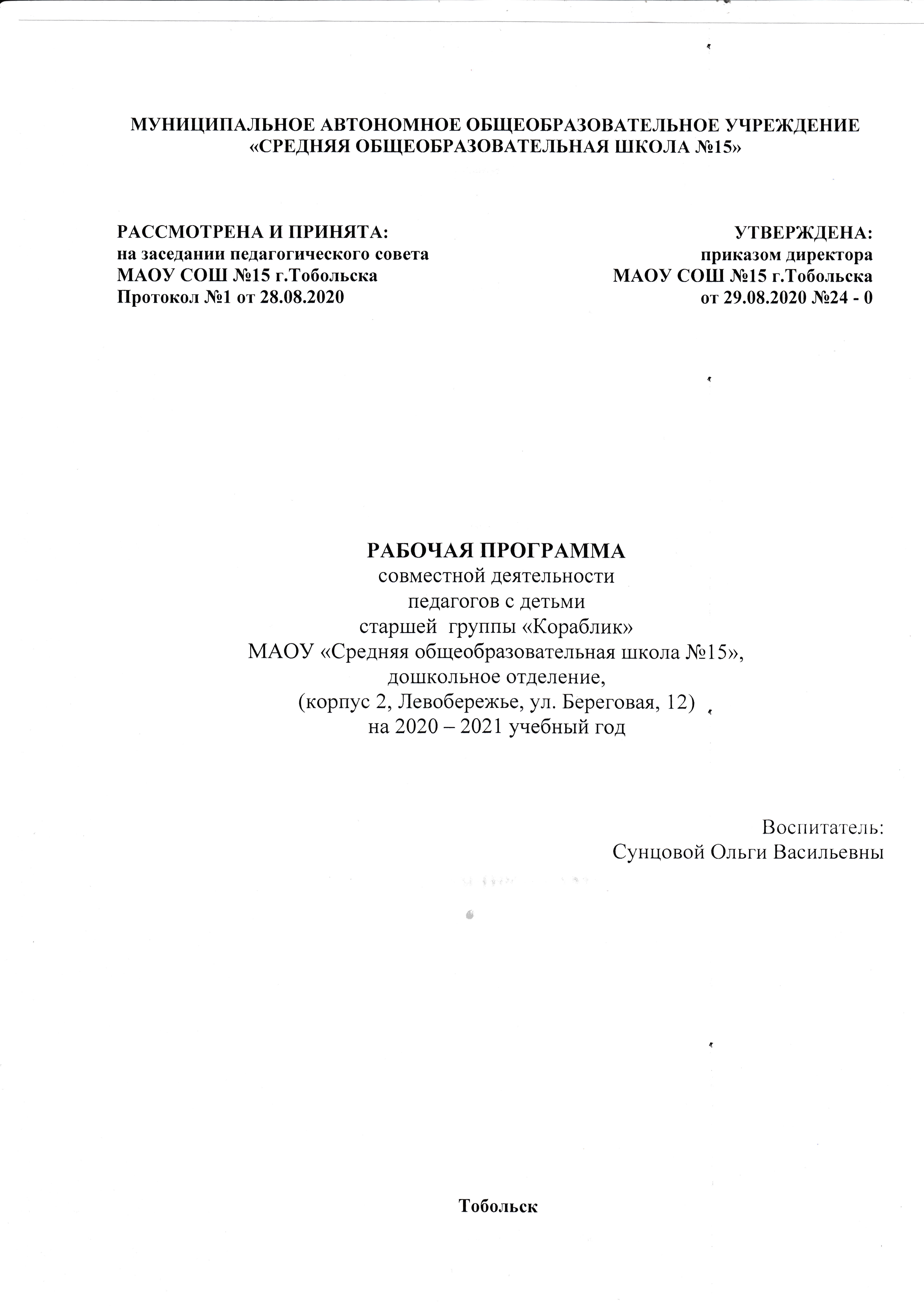 Содержание:1.ЦЕЛЕВОЙ РАЗДЕЛ РАБОЧЕЙ ПРОГРАММЫ1.1. Пояснительная записка Рабочая программа старшей группы «Кораблик» (Далее – Рабочая программа) разработана на основе Основной образовательной программы Муниципального автономного общеобразовательного учреждения  СОШ №15 г. Тобольска (Далее – ПРОГРАММА). Рабочая программа определяет содержание и организацию образовательной деятельности детей старшей группы и направлена на формирование общей культуры, развитие физических, интеллектуальных и личностных качеств, формирование предпосылок учебной деятельности, обеспечивающих социальную успешность, сохранение и укрепление здоровья детей. Реализация Рабочей программы осуществляется в процессе разнообразных видов деятельности: образовательная деятельность, осуществляемая в процессе организации различных видов детской деятельности (игровой, коммуникативной, трудовой, познавательно-исследовательской, продуктивной, музыкально- художественной, чтения); образовательная деятельность, осуществляемая в ходе режимных моментов; самостоятельная деятельность детей; взаимодействие с семьями детей по реализации Рабочей программы. Таким образом, решение программных задач осуществляется в совместной деятельности взрослых и детей, и самостоятельной деятельности детей не только в рамках непосредственно образовательной деятельности, но и при проведении режимных моментов в соответствии со спецификой дошкольного образования, с индивидуальными особенностями контингента воспитанников и родителей. Рабочая программа определяет целевые ориентиры, содержание и организацию образовательного процесса для детей от 5 лет до 6 лет (для подготовительных групп – до прекращения образовательных отношений) и направлена на формирование общей культуры, развитие физических, интеллектуальных и личностных качеств, формирование предпосылок учебной деятельности, обеспечивающих социальную успешность, сохранение и укрепление здоровья детей дошкольного возраста. Содержание Рабочей программы включает совокупность образовательных областей, которые обеспечивают разностороннее развитие детей с учетом их возрастных и индивидуальных особенностей по основным направлениям: физическому, социально - коммуникативному, познавательному, речевому и художественно - эстетическому развитию. Рабочая программа разработана в соответствии со следующими нормативными документами: Конвенция о правах ребёнка. Принята резолюцией 44/25 генеральной Ассамблеей от 20 ноября 1989 года. – ООП, 1990; Федеральный закон от 21 июля 2014 г. № 256-ФЗ «О внесении изменений в отдельные законодательные акты Российской Федерации по вопросам проведения независимой оценки качества оказания услуг организациями в сфере культуры, социального обслуживания, охраны здоровья и образования»; Федеральный закон от 29 декабря 2012 г. № 273-ФЗ «Об образовании в Российской Федерации»; Федеральный закон 24 июля 1998 г. № 124-ФЗ «Об основных гарантиях прав ребёнка в Российской Федерации»; Постановления Главного государственного санитарного врача РФ от 15.05.2013 № 26 об утверждении СанПиН 2.4.1.3049-13 «Санитарно-эпидемиологические требования к устройству, содержанию и организации режима работы дошкольных образовательных организаций». Приказ Министерства образования и науки Российской Федерации от 17 октября 2013 года № 1155 «Об утверждении федерального государственного образовательного стандарта дошкольного образования»; Приказ от 18 октября 2013 г. N 544 – н Министерства труда и социальной защиты Российской Федерации «Об утверждении профессионального стандарта «Педагог (педагогическая деятельность в сфере дошкольного, начального общего, основного общего, среднего общего образования) (воспитатель, учитель)»; Устав образовательной организации. 1.2.Цели и задачи реализации Рабочей программыЦель программы – создание благоприятных условий для полноценного проживания ребенком дошкольного детства, формирования основ базовой культуры личности, всестороннее развитие психических и физических качеств в соответствии с возрастными и индивидуальными особенностями, подготовка ребенка к жизни в современном обществе, обеспечение безопасности жизнедеятельности ребенка. Особое внимание в Рабочей программе уделяется развитию личности ребенка, сохранению и укреплению здоровья детей, а также воспитанию у дошкольников таких качеств, как: Патриотизм; Активная жизненная позиция; Творческий подход в решении различных жизненных ситуаций; Уважение к традиционным ценностям. Эти цели реализуются в процессе разнообразных видов детской деятельности: игровой, коммуникативной, трудовой, познавательно-исследовательской, продуктивной, музыкально-художественной, чтения.            Часть, формируемая участниками образовательных отношений Развитие личности детей дошкольного возраста на основе анализа результатов предшествующей педагогической деятельности, приоритетных направлений Муниципального автономного дошкольного образовательного учреждения «Детский сад комбинированного вида №10» г. Тобольска (Далее по тексту - ДОО), потребностей детей и родителей, социума, в котором находится ДОО. Для достижения целей Рабочей программы первостепенное значение имеют: забота о здоровье, эмоциональном благополучии и своевременном всестороннем развитии каждого ребенка; создание в группах атмосферы гуманного и доброжелательного отношения ко всем воспитанникам, что позволяет растить их общительными, добрыми, любознательными, инициативными, стремящимися к самостоятельности и творчеству; максимальное использование разнообразных видов детской деятельности, их интеграция в целях повышения эффективности образовательного процесса; творческая организация (креативность) образовательного процесса; вариативность использования образовательного материала, позволяющая развивать творчество в соответствии с интересами и наклонностями каждого ребенка; уважительное отношение к результатам детского творчества; единство 	подходов 	к 	воспитанию 	детей 	в 	условиях 	дошкольного образовательного учреждения и семьи; соблюдение в работе детского сада и начальной школы преемственности, исключающей умственные и физические перегрузки в содержании образования детей дошкольного возраста, обеспечивающей отсутствие давления предметного обучения. Задачи Рабочей программы: Обязательная часть формировать общую культуру личности детей, в том числе ценностей здорового образа жизни, развивать их социальные, нравственные, эстетические, интеллектуальные, физические качества, инициативность, самостоятельность и ответственность ребенка, формировать предпосылки учебной деятельности; создать благоприятные условия для развития детей в соответствии с их возрастными и индивидуальными особенностями и склонностями, развития способностей и творческого потенциала каждого ребёнка как субъекта отношений с самим собой, другими детьми, взрослым миром; обеспечить психолого-педагогическую поддержку семьи и повышение компетентности родителей (законных представителей) в вопросах развития и образования, охраны и укрепления здоровья детей.            Часть, формируемая участниками образовательных отношений Развитие духовно-нравственной культуры ребенка, формирование ценностных     ориентаций средствами традиционной народной культуры родного края. 1.3.Принципы и подходы к формированию Рабочей программыПри построении Рабочей программы учитываются принципы и подходы в соответствии с основной частью ПРОГРАММЫ.Часть, формируемая участниками образовательных отношенийдопускает варьирование тематики образовательного процесса в зависимости от региональных особенностей;предполагает построение образовательного процесса с использованием социоигровых технологий, проектной деятельности.1.4. Значимые характеристики для разработки Рабочей программыПри составлении Рабочей программы учитывались показатели, характеризующие качество и (или) объём муниципальной услуги; специфические географические, климатические, экологические особенности муниципального образования города Тобольска, расположенного на территории Тюменской области. (См. ПРОГРАММУ).Социальный паспорт группы Группу посещают 25 детей , 5 - 6  лет, из них мальчиков 13, девочек 12. Сведения о семьях воспитанников Полученные данные о семьях воспитанников определяют один из ведущих приоритетов в реализации Рабочей программы. В полученных  данных о состоянии здоровья воспитанников (Паспорт здоровья) наблюдается рост числа детей, имеющих нарушения общей, мелкой моторики и речевого развития. Поэтому так важно заботиться о формировании речи детей, о ее чистоте и правильности, предупреждая и исправляя различные нарушения, которыми считаются любые отклонения от общепринятых норм языка. В нашей группе используем здоровьесберегающие технологии, способствующие повышению речевой активности, развитию речевых умений и навыков, снятию эмоциональной напряженности и тревожности, восстанавливающие работоспособность, активизирущие познавательный процесс, улучшающие концентрацию внимания, снижающие трудности переключения с одного вида деятельности на другой. Здоровье сберегающие технологии: физкультминутки — динамические паузы на занятиях, пальчиковая гимнастика — стимулирует работу головного мозга , повышает работоспособность, дыхательная гимнастика —  для насыщения организма кислородом, упражнения для глаз - является способом профилактики повышенного внутричерепного давления, самомассаж —пробуждение множества рецепторов, которые активизируют работу внутренних органов, артикуляционная гимнастика – является основой формирования речевых звуков и коррекции нарушения звукопроизношения; растирание сухой массажной варежкой -  оказывающее общеукрепляющее воздействие на организм, повышающее тонус ЦНС, улучшающее кровообращение, нормализующее обмен веществ. 1.5. Планируемые результаты.Особенности педагогической диагностики  Целевые ориентиры образования в старшем возрасте Ребенок овладевает основными культурными средствами, способами деятельности, проявляет инициативу и самостоятельность в разных видах деятельности — игре, общении, познавательно-исследовательской деятельности, конструировании и др.; способен выбирать себе род занятий, участников по совместной деятельности. Ребенок обладает установкой положительного отношения к миру, к разным видам труда, другим людям и самому себе, обладает чувством собственного достоинства; активно взаимодействует со сверстниками и взрослыми, участвует в совместных играх. Способен договариваться, учитывать интересы и чувства других, сопереживать неудачам и радоваться успехам других, адекватно проявляет свои чувства, в том числе чувство веры в себя, старается разрешать конфликты. Умеет выражать и отстаивать свою позицию по разным вопросам. Способен сотрудничать и выполнять как лидерские, так и исполнительские функции в совместной деятельности. Понимает, что все люди равны вне зависимости от их социального происхождения, этнической принадлежности, религиозных и других верований, их физических и психических особенностей. Проявляет эмпатию по отношению к другим людям, готовность прийти на помощь тем, кто в этом нуждается. Проявляет умение слышать других и стремление быть понятым другими. Ребенок обладает развитым воображением, которое реализуется в разных видах деятельности, и прежде всего в игре; владеет разными формами и видами игры, различает условную и реальную ситуации; умеет подчиняться разным правилам и социальным нормам. Умеет распознавать различные ситуации и адекватно их оценивать. Ребенок достаточно хорошо владеет устной речью, может выражать свои мысли и желания, использовать речь для выражения своих мыслей, чувств и желаний, построения речевого высказывания в ситуации общения, выделять звуки в словах, у ребенка складываются предпосылки грамотности. У ребенка развита крупная и мелкая моторика; он подвижен, вынослив, владеет основными движениями, может контролировать свои движения и управлять ими. Ребенок способен к волевым усилиям, может следовать социальным нормам поведения и правилам в разных видах деятельности, во взаимоотношениях со взрослыми и сверстниками, может соблюдать правила безопасного поведения и навыки личной гигиены.  Проявляет ответственность за начатое дело. Ребенок проявляет любознательность, задает вопросы взрослым и сверстникам, интересуется причинно-следственными связями, пытается самостоятельно придумывать объяснения явлениям природы и поступкам людей; склонен наблюдать, экспериментировать. Обладает начальными знаниями о себе, о природном и социальном мире, в котором он живет; знаком с произведениями детской литературы, обладает элементарными представлениями из области живой природы, естествознания, математики, истории и т. п.; способен к принятию собственных решений, опираясь на свои знания и умения в различных видах деятельности. Открыт новому, то есть проявляет стремления к получению знаний, положительной мотивации к дальнейшему обучению в школе, институте. Проявляет уважение к жизни (в различных ее формах) и заботу об окружающей среде. Эмоционально отзывается на красоту окружающего мира, произведения народного и профессионального 	искусства 	(музыку, 	танцы, 	театральную 	деятельность, изобразительную деятельность и т. д.). Проявляет патриотические чувства, ощущает гордость за свою страну, ее достижения, имеет представление о ее географическом разнообразии, многонациональности, важнейших исторических событиях. Имеет первичные представления о себе, семье, традиционных семейных ценностях, включая традиционные гендерные ориентации, проявляет уважение к своему и противоположному полу. Соблюдает элементарные общепринятые нормы, имеет первичные ценностные представления о том, «что такое хорошо и что такое плохо», стремится поступать хорошо; проявляет уважение к старшим и заботу о младших. Имеет начальные представления о здоровом образе жизни. Воспринимает здоровый образ жизни как ценность.На основе целевых ориентиров ФГОС ДО сформулированы предполагаемые результаты освоения детьми Рабочей программы (см. в Программе).Произведена дифференциация данных целевых ориентиров по возрастам и направлениям организации жизнедеятельности детей (в виде показателей развития) в соответствии с направлениями развития и образования детей (образовательными областями): социально-коммуникативное развитие; познавательное развитие; речевое развитие; художественно-эстетическое развитие; физическое развитие. Данные показатели развития ребёнка в соответствии с возрастом становятся содержательными критериями педагогической диагностики. Достижение детьми промежуточных результатов оценивается путём наблюдений, анализа детских работ, эпизодов из жизни группы, игр, тренингов, непосредственного общения, создания педагогических ситуаций, тестовых заданий, бесед с родителями (низко  формализованные методы оценки, доступные педагогам, непосредственно работающим с детьми). Высоко формализованные методы оценки используются специалистами: педагогам-психологом, учителем-логопедом. Требования к проведению диагностики:создание эмоционального комфорта ребёнка; индивидуальный подход к ребёнку, уважение его личности; учёт интересов и уровня развития ребёнка; отбор материалов для каждого ребёнка в зависимости от индивидуальной ситуации развития. Мониторинг проводится в конце года на основе заполнения диагностических листов, содержащих показатели освоения программы для каждого возраста (см. пример такого диагностического листа). Участие ребёнка в психологической диагностике допускается только с согласия его родителей (законных представителей). По результатам этой оценки проводится индивидуальная работа.  Возрастные особенности развития детей старшего возрастаДети шестого года жизни уже могут распределять роли до начала игры и строить свое поведение, придерживаясь роли. Игровое взаимодействие сопровождается речью, соответствующей и по содержанию, и интонационно взятой роли. Речь, сопровождающая реальные отношения детей, отличается от ролевой речи. Дети начинают осваивать социальные отношения и понимать подчиненность позиций в различных видах деятельности взрослых, одни роли становятся для них более привлекательными, чем другие. При распределении ролей могут возникать конфликты, связанные с субординацией ролевого поведения. Наблюдается организация игрового пространства, в котором выделяются смысловой «центр» и «периферия». (В игре «Больница» таким центром оказывается кабинет врача, в игре «Парикмахерская» — зал стрижки, а зал ожидания выступает в качестве периферии игрового пространства.) Действия детей в играх становятся разнообразными. Развивается изобразительная деятельность детей. Это возраст наиболее активного рисования. В течение года дети способны создать до двух тысяч рисунков. Рисунки могут быть самыми разными по содержанию: это и жизненные впечатления детей, и воображаемые ситуации, и иллюстрации к фильмам и книгам. Обычно рисунки представляют собой схематичные изображения различных объектов, но могут отличаться оригинальностью композиционного решения, передавать статичные и динамичные отношения. Рисунки приобретают сюжетный характер; достаточно часто встречаются многократно повторяющиеся сюжеты с небольшими или, напротив, существенными изменениями. Изображение человека становится более детализированным и пропорциональным. По рисунку можно судить о половой принадлежности и эмоциональном состоянии изображенного человека. Конструирование характеризуется умением анализировать условия, в которых протекает эта деятельность. Дети используют и называют различные детали деревянного конструктора. Могут заменить детали постройки в зависимости от имеющегося материала. Овладевают обобщенным способом обследования образца. Дети способны выделять основные части предполагаемой постройки. Конструктивная деятельность может осуществляться на основе схемы, по замыслу и по условиям. Появляется конструирование в ходе совместной деятельности. Дети могут конструировать из бумаги, складывая ее в несколько раз (два, четыре, шесть сгибаний); из природного материала. Они осваивают два способа конструирования: 1) от природного материала к художественному образу (ребенок «достраивает» природный материал до целостного образа, дополняя его различными деталями); 2) от художественного образа к природному материалу (ребенок подбирает необходимый материал, для того чтобы воплотить образ). Продолжает совершенствоваться восприятие цвета, формы и величины, строения предметов; систематизируются представления детей. Они называют не только основные цвета и их оттенки, но и промежуточные цветовые оттенки; форму прямоугольников, овалов, треугольников. Воспринимают величину объектов, легко выстраивают в ряд — по возрастанию или убыванию — до 10 различных предметов. Однако дети могут испытывать трудности при анализе пространственного положения объектов, если сталкиваются с несоответствием формы и их пространственного расположения. Это свидетельствует о том, что в различных ситуациях восприятие представляет для дошкольников известные сложности, особенно если они должны одновременно учитывать несколько различных и при этом противоположных признаков. В старшем дошкольном возрасте продолжает развиваться образное мышление. Дети способны не только решить задачу в наглядном плане, но и совершить преобразования объекта, указать, в какой последовательности объекты вступят во взаимодействие и т. д. Однако подобные решения окажутся правильными только в том случае, если дети будут применять адекватные мыслительные средства. Среди них можно выделить схематизированные представления, которые возникают в процессе наглядного моделирования; комплексные представления, отражающие представления детей о системе признаков, которыми могут обладать объекты, а также представления, отражающие стадии преобразования различных объектов и явлений (представления о цикличности изменений): представления о смене времен года, дня и ночи, об увеличении и уменьшении объектов в результате различных воздействий, представления о развитии и т. д. Кроме того, продолжают совершенствоваться обобщения, что является основой словесно-логического мышления. В дошкольном возрасте у детей еще отсутствуют представления о классах объектов. Дети группируют объекты по признакам, которые могут изменяться, однако начинают формироваться операции логического сложения и умножения классов. Так, например, старшие дошкольники при группировке объектов могут учитывать два признака: цвет и форму (материал) и т. д. Как показали исследования отечественных психологов, дети старшего дошкольного возраста способны рассуждать и давать адекватные причинные объяснения, если анализируемые отношения не выходят за пределы их наглядного опыта. Развитие воображения в этом возрасте позволяет детям сочинять достаточно оригинальные и последовательно разворачивающиеся истории. Воображение будет активно развиваться лишь при условии проведения специальной работы по его активизации. Продолжают развиваться устойчивость, распределение, переключаемость внимания. Наблюдается переход от непроизвольного к произвольному вниманию. Продолжает совершенствоваться речь, в том числе ее звуковая сторона. Дети могут правильно воспроизводить шипящие, свистящие и сонорные звуки. Развиваются фонематический слух, интонационная выразительность речи при чтении стихов в сюжетно-ролевой игре и в повседневной жизни. Совершенствуется грамматический строй речи. Дети используют практически все части речи, активно занимаются словотворчеством. Богаче становится лексика: активно используются синонимы и антонимы. Развивается связная речь. Дети могут пересказывать, рассказывать по картинке, передавая не только главное, но и детали. Достижения этого возраста характеризуются распределением ролей в игровой деятельности; структурированием игрового пространства; дальнейшим развитием изобразительной деятельности, отличающейся высокой продуктивностью; применением в конструировании обобщенного способа обследования образца; усвоением обобщенных способов изображения предметов одинаковой формы. Восприятие в этом возрасте характеризуется анализом сложных форм объектов; развитие мышления сопровождается освоением мыслительных средств (схематизированные представления, комплексные представления, представления о цикличности изменений); развиваются умение обобщать, причинное мышление, воображение, произвольное внимание, речь, образ Я. 2. СОДЕРЖАТЕЛЬНЫЙ РАЗДЕЛ РАБОЧЕЙ ПРОГРАММЫ 2.1. Содержание образовательной деятельности в соответствии с направлениями развития ребенка  Обязательная часть  Содержание Программы обеспечивает развитие физических, интеллектуальных и личностных качеств воспитанников, их мотивации и способностей в различных видах деятельности и охватывает 5 направлений развития и образования детей в соответствии с требованиями ФГОС ДО Образовательные области (направления развития): социально-коммуникативное развитие; познавательное развитие; речевое развитие; художественно-эстетическое развитие; - физическое развитие. Образовательная деятельность в соответствии с направлениями развития  с детьми от 2 лет до школы         Задачи психолого-педагогической работы по формированию физических, интеллектуальных и личностных качеств детей решаются интегрированного в ходе освоения всех образовательных областей наряду с задачами, отражающими специфику каждой образовательной области, с обязательным психологическим сопровождением. При этом решение программных образовательных задач предусматривается не только в рамках непосредственно образовательной деятельности, но и в ходе режимных моментов — как в совместной деятельности взрослого и детей, так и в самостоятельной деятельности дошкольников. Перечень основных игр-занятий на пятидневную неделю для детей от 5 лет до 6 лет Система работы по образовательным областям соответствует ПРОГРАММЕ (См. ПРОГРАММУ). Часть, формируемая участниками образовательных отношений Социально-коммуникативное развитие Содержание психолого-педагогической работы дополняется формированием начальных представлений и практических навыков в области этики и этикета. Речевое развитие Содержание психолого-педагогической работы дополняется развитием детской фантазии и сочинительства.  Региональный компонент Основной целью работы является развитие духовно-нравственной культуры ребенка, формирование ценностных ориентаций средствами традиционной народной культуры родного края. В дошкольном возрасте формируются предпосылки гражданских качеств, представления о человеке, обществе культуре. Очень важно привить в этом возрасте чувство любви и привязанности к природным и культурным ценностям родного края, так как именно на этой основе воспитывается патриотизм.  Поэтому в ДОО в образовательном процессе используются разнообразные методы и формы организации детской деятельности: народные подвижные игры и забавы, дидактические игры, слушание музыки, наблюдения в природе, чтение детской литературы, знакомство с народно-прикладным искусством и др.2.2. Описание форм, способов, методов и средств реализации Программы  Обязательная часть Содержание каждой образовательной области зависит от возрастных и индивидуальных особенностей воспитанников, определенных целями и задачами примерной основной образовательной программой «От рождения до школы», 2017 года издания, от используемых вышеуказанных парциальных программ и реализуется в различных видах деятельности: игровая; познавательно-исследовательская (опытно-экспериментальная, наблюдения в природе); коммуникативная; восприятие художественной литературы и фольклора рассматривание и описание картин различные виды труда (самообслуживание, ручной, хозяйственно-бытовой, труд в         природе) конструктивно-модельная деятельность; изобразительная (рисование, лепка, аппликация) деятельность; музыкальная (слушание, пение, ритмика, игра на детских музыкальных инструментах) физическая (овладение основными видами движений). Формы работы по образовательным областям в соответствие с возрастом детей Конкретное содержание образовательных областей Программы зависит от возрастных и индивидуальных особенностей детей, определяется целями и задачами Программы и реализуется в различных видах деятельности (общении, игре, познавательно-исследовательской деятельности - как сквозных механизмах развития ребенка): Для детей дошкольного возраста (от 5-6 лет) - ряд видов деятельности, таких как игровая, включая сюжетно-ролевую игру, игру с правилами и другие виды игры, коммуникативная (общение и взаимодействие со взрослыми и сверстниками), познавательно-исследовательская (исследования объектов окружающего мира и экспериментирования с ними), а также восприятие художественной литературы и фольклора, самообслуживание и элементарный бытовой труд (в помещении и на улице), конструирование из разного материала, включая конструкторы, модули, бумагу, природный и иной материал, изобразительная (рисование, лепка, аппликация), музыкальная (восприятие и понимание смысла музыкальных произведений, пение, музыкально-ритмические движения, игры на детских музыкальных инструментах) и двигательная (овладение основными движениями) формы активности ребенка. Часть, формируемая участниками образовательных отношений В компонент ДОО включено использование в работе педагогов с детьми: хороводные игры на прогулке; речевые минутки «Весёлый язычок» в игровой деятельности. Тематическое планирование         Весь образовательный процесс в старшей группе реализуется в рамках тематического планирования в соответствии с методическими рекомендациями к примерной основной образовательной программе «От рождения до школы» и используемыми парциальными программами.Тематическое планирование деятельности с детьми Образовательной организации на старшей  группе   Часть, формируемая участниками образовательных отношений При планировании в силу региональных особенностей учитываются темы по развитию основ безопасности, экологического воспитания, социально-эмоционального развития дошкольников, ознакомления с достопримечательностями города Тобольска (средние, старшие, подготовительные группы). Учитываются природные изменения и климатические условия, включаются задачи по знакомству с особенностями региона и местности. Образовательная деятельность по вышеуказанной тематике осуществляется в непосредственно образовательной, совместной и самостоятельной деятельности, с учётом используемых технологий. В летний период образовательная деятельность максимально организуется на воздухе с приоритетной социально - коммуникативной деятельностью. 2.3. Проектирование образовательного процесса в соответствии с контингентом воспитанников, их индивидуальными и возрастными особенностями, состоянием здоровья Обязательная часть Оптимальные условия для развития ребенка – это продуманное соотношение свободной, регламентируемой и нерегламентированной (совместная деятельность педагогов и детей и самостоятельная деятельность детей) форм деятельности ребенка. Образовательная деятельность вне организованной образовательной деятельности обеспечивает максимальный учет особенностей и возможностей ребенка, его интересы и склонности. В течение дня во всех возрастных группах предусмотрен определенный баланс различных видов деятельности:          Вся образовательная деятельность проводится с воспитанниками групповым, подгрупповым и индивидуальным способом работы. Формы организации образовательной деятельности: в дошкольных группах - подгрупповые, фронтальные. В режиме дня определён баланс между разными видами деятельности: физической, игровой и т.д., предусмотрено их чередование (примерная циклограмма образовательной деятельности).  Нормы максимальной образовательной нагрузки соответствуют установленным санитарно-эпидемиологическим правилам и нормативам СанПиН 2.4.1.3049-13 «Санитарно-эпидемиологические требования к устройству, содержанию и организации режима работы дошкольных образовательных организаций». Максимально допустимый объем недельной образовательной нагрузки, включая реализацию дополнительных образовательных программ, для детей дошкольного возраста составляет: в старшей группе (дети шестого года жизни) - 6 часов 15 минут, Продолжительность непрерывной непосредственно образовательной деятельности для детей 6-го года жизни - не более 25 минут Непосредственно образовательная деятельность с детьми старшего дошкольного возраста осуществляется во второй половине дня после дневного сна, но не чаще 2-3 раз в неделю. Ее продолжительность составляет не более 25-30 минут в день. В середине непосредственно образовательной деятельности статического характера проводят физкультминутку. Непосредственно образовательная деятельность физкультурно-оздоровительного и эстетического цикла занимает не менее 50% общего времени, отведенного на непосредственно образовательную деятельность. Непосредственно образовательная деятельность, требующая повышенной познавательной активности и умственного напряжения детей, проводится в первую половину дня и в дни наиболее высокой работоспособности (вторник, среда), сочетается с физкультурными и музыкальными занятиями. Часть, формируемая участниками образовательных отношений В течение рабочей недели педагоги организуют сопровождение индивидуального образовательного маршрута детей, в рамках которого педагогами проводиться работа по коррекции развития детей, продвижение детей, имеющих особые образовательные потребности, предпосылки одарённости. 2.4.Особенности образовательной деятельности разных видов и культурных практик Особенности общей организации образовательного пространства, важнейшие образовательные ориентиры, роль педагога в организации психолого-педагогических условий, особенность организации образовательной деятельности, используемые культурные практики соответствуют ООП ДО (см. ООП ДО).Образовательная деятельность разных видов и культурных практик предполагает те виды деятельности, в которых реализуется содержание образовательных областей в соответствии с Программой.Виды детской деятельности в соответствии с ФГОС ДО  Формы организованной образовательной деятельности (занятия): ✓	Физкультурное занятие (форма двигательной активности); Развитие речи; Познавательно – исследовательская деятельность; Исследование объектов живой и неживой природы, экспериментирование; Познание окружающего мира, освоение безопасного поведения; Математическое и сенсорное развитие; Изобразительная 	деятельность 	(рисование, 	лепка, 	аппликация) 	и конструирование; Музыкальное занятие (форма музыкальной деятельности); Чтение (восприятие) художественной литературы.           Для реализации Программы на группе педагоги используют различные образовательные технологии, которые представляют совокупность психологопедагогических подходов, комплекс форм, методов, способов, приемов обучения, воспитательных средств, реализующих образовательный процесс (Приложение 2).2.5. Способы и направления поддержки детской инициативы Детская инициатива проявляется в свободной самостоятельной деятельности детей по выбору и интересам. Возможность играть, рисовать, конструировать, сочинять и пр. в соответствии с собственными интересами является важнейшим источником эмоционального благополучия ребенка в детском саду. Самостоятельная деятельность детей протекает преимущественно в утренний отрезок времени и во второй половине дня. Все виды деятельности ребенка в детском саду могут осуществляться в форме самостоятельной инициативной деятельности: самостоятельные сюжетно-ролевые, режиссерские и театрализованные игры; развивающие и логические игры;  музыкальные игры и импровизации;  речевые игры, игры с буквами и слогами;  самостоятельная деятельность в книжном уголке;  самостоятельная изобразительная и конструктивная деятельность по выбору детей; - самостоятельные опыты, эксперименты и др. В развитии детской инициативы и самостоятельности воспитателю важно соблюдать ряд общих требований: развивать активный интерес детей к окружающему миру, стремление к получению новых знаний и умений;  создавать разнообразные условия и ситуации, побуждающие детей к активному применению знаний, умений, способов деятельности в личном опыте; постоянно расширять область задач, которые дети решают самостоятельно. постепенно выдвигать перед детьми более сложные задачи, требующие сообразительности, творчества, поиска новых подходов, поощрять детскую инициативу; тренировать волю детей, поддерживать желание преодолевать трудности, доводить начатое дело до конца; ориентировать дошкольников на получение хорошего результата; необходимо своевременно обратить особое внимание на детей, постоянно проявляющих небрежность, торопливость, равнодушие к результату, склонных не завершать работу;  «дозировать» помощь детям.  Если ситуация подобна той, в которой ребенок действовал раньше, но его сдерживает новизна обстановки, достаточно просто намекнуть, посоветовать вспомнить, как он действовал в аналогичном случае; поддерживать у детей чувство гордости и радости от успешных самостоятельных действий, подчеркивать рост возможностей и достижений каждого ребенка, побуждать к проявлению инициативы и творчества. Формы и методы педагогического руководства по поддержке детской инициативы     2.6. Взаимодействие образовательной организации с семьями воспитанниковСамые значимые и близкие люди для ребёнка – это его родные, семья. От того, насколько тесными и доверительными будут отношения между ДОО и семьей ребёнка, во многом зависит эффективность освоения им Программы. Основные принципы взаимодействия с семьями воспитанников, система взаимодействия ДОО с семьями, структурно-функциональная модель взаимодействия с семьей, организация деятельности консультационно-методического пункта соответствуют ПРОГРАММЕ(См. ПРОГРАММУ).Система взаимодействия старшей группы «Кораблик» с семьей изложена в ПРОГРАММЕ (см. Программу). Взаимодействие с родителями (законными представителями) нашей группы в приложении (Приложение 3).        2.7 Наиболее существенные характеристики содержания Программы Специфика национальных, социокультурных и иных условий На содержание психолого-педагогической работы с воспитанниками оказывают воздействие социокультурные особенности нашего старинного города Тобольска с богатой историей и культурой.  Духовно-нравственному развитию и воспитанию детей способствует великая и славная история Тобольска – важный источник духовности и культуры. Тобольская земля знаменита многими известными и талантливыми людьми: А.А. Алябьев, В.Г. Перов, Д.И. Менделеев, П.П. Ершов.  Образовательная организация как часть образовательного пространства г. Тобольска имеет мощное культурное окружение. Это институты, поддерживающие и обеспечивающие духовное производство во всех видах творческой деятельности: государственный историко-архитектурный музей-заповедник (ТГИАМЗ), Художественный музей, Тобольский драматический театр им. П.П. Ершова.  К социокультурным институтам города, распространяющим и сохраняющим ценности и образцы культуры, относятся ТРК «Тобольск», газеты «Тобольская правда», «Сибирская панорама», «Содействие», «Дюжина», библиотеки и др.  Индустрия культуры представлена Домом культуры «Синтез», Центром сибирской татарской культуры. Основными социальными партнерами также являются: Тобольская местная организация «Всероссийское общество слепых», Дом детского творчества, Центр детского технического творчества, Детская художественная школа имени В.Г. Перова, Филиал ТГУ в г. Тобольске, Дом культуры «Синтез» и др., ресурсы которых используются при реализации Программы (См.ПРОГРАММУ).Для реализации регионального компонента реализуется познавательно-творческий проект «Тобольск - город мой» (См. ПРОГРАММУ).При разработке Программы учитывались специфические географические, климатические, экологические особенности муниципального образования города Тобольска, расположенного на территории Тюменской области. Учитывая региональные климатические и сезонные особенности, а также имеющиеся условия педагогами, старшей медицинской сестрой, медсестрой подобраны и скорректированы наиболее эффективные и доступные для детей дошкольного возраста закаливающие мероприятия.Традиции Образовательной организации и группыВ дошкольном возрасте начинают формироваться нравственные качества, стремления, идеалы. Такому формированию способствуют традиции, которые существуют не только в детском саду, а конкретно в каждой возрастной группе. Каждая традиция направлена, прежде всего, на сплочение коллектива. Традиции помогают ребенку освоить ценности коллектива, способствуют чувству сопричастности сообществу людей, учат прогнозировать развитие событий и выбирать способы действия. Каждая традиция помогает решать определенные воспитательные задачи.Ценностью каждой традиции является объединение вокруг себя каждого участника образовательного процесса. В Образовательной организации существуют праздничные традиции, такие как: «День знаний» (1 сентября), «Осенины», «День воспитателя» (27 сентября), «День пожилого человека» (4 октября), «День матери» (27 ноября), «Новый год», «День защитника Отечества» (23 февраля), «Масленица», «Международный женский день 8 Марта», «Международный день птиц» (1 апреля), «День смеха» (1 апреля), «День космонавтики» (12 апреля), «День труда» (1 мая), «День Победы» (9 мая), «Международный день защиты детей», «День России» (12 июня), «День семьи, любви и верности» (8 июля), Дни рождения детей во всех разновозрастных группах.   Традиционными также являются следующие мероприятия: научно-практическая конференция «Защита проектов», «Экскурсия в школу», «Украсим наш сад цветами», «Аллея выпускников», «Вместе на зимний участок», «Гость группы». Традиции группы ОРГАНИЗАЦИОННЫЙ РАЗДЕЛ РАБОЧЕЙ ПРОГРАММЫМатериально-техническое обеспечение программыГруппа обеспечена в достаточном количестве полифункциональной мебелью и игровым оборудованием. В групповом помещении созданы условия для социально коммуникативного, познавательного, речевого, художественно-эстетического и физического развития детей. В достаточном количестве приобретены: столы,  оборудование для исследовательской, экспериментальной работы. Образовательная среда обогащена средствами для художественно-творческой деятельности (разные виды красок, пластилина, мела, трафаретов, картона, цветной бумаги) и пособиями для познавательно исследовательской деятельности. Для развития сюжетно-ролевых игр имеется современное игровое, спортивное оборудование, детские театральные костюмы.  Спальные помещения оборудованы выдвижными кроватями, полифункциональным оборудованием, что обеспечивает использование их площадей в течение всего дня для организации образовательной и игровой деятельности. Согласно плану финансово-хозяйственной деятельности приобретаются малые архитектурные формы, для обеспечения двигательной активности воспитанников на прогулочных участках, с целью удовлетворения их естественной потребности в движении. Для реализации задач художественно-эстетического и физического развития детей, коррекции речи и зрения воспитанников используются: музыкальные залы; логопедические кабинеты Оборудование и оснащение, обеспеченность методическими материалами и средствами обучения и воспитания соответствует ООП ДО (См. ООП ДО).Методические материалы и средства обучения полностью соответствуют комплексно-тематическому планированию. 3.2. Распорядок и режим дняРежим дня при 10,5 часовом пребывании детей в группе общеразвивающей направленности (с 7.30-18.00) (см. Программу). Режим дня в группе устанавливается с учетом Постановления Главного государственного санитарного врача РФ от 15.05.2013 № 26 об утверждении СанПиН 2.4.1.3049-13 «Санитарно эпидемиологические требования к устройству, содержанию и организации режима работы дошкольных образовательных организаций». Правильный распорядок дня — это рациональная продолжительность и разумное чередование различных видов деятельности и отдыха детей в течение суток, способствующий нормальному развитию ребенка и укреплению его здоровья. Занятия по дополнительному образованию (студии, кружки, секции и т. п.) для детей дошкольного возраста недопустимо проводить за счет времени, отведенного на прогулку и дневной сон            Основным принципом правильного построения распорядка является его соответствие возрастным психофизиологическим особенностям детей. Пребывание детей в группе предусматривает личностно ориентированный и системно-деятельный подход к организации всех видов деятельности детей. Занятия с детьми организовываются в первую половину дня. Важно, чтобы каждый ребенок чувствовал себя комфортно, безопасно; знал, что его здесь любят, что о нем позаботятся. Повышенное внимание уделяем детям, которые неохотно расстаются с родителями и не хотят оставаться в группе, особенно в период адаптации к детскому саду.  Занятия по дополнительному образованию (студии, кружки, секции и т. п.) для детей дошкольного возраста недопустимо проводить за счет времени, отведенного на прогулку и дневной сон. 3.3. Особенности организации развивающей  предметно-пространственной средыСовременное понимание развивающей предметно-пространственной среды включает в себя обеспечение активной жизнедеятельности ребенка, становления его субъектной позиции, развития творческих проявлений всеми доступными, побуждающими к самовыражению средствами. Основные требования к организации среды, принципы организации среды соответствуют ПРОГРАММЕ (См. ПРОГРАММУЦентры активностиЦентр строительства Центр искусстваЦентр песка и водыЦентр литературы (грамота, письмо)Центр науки и природыЦентр сюжетно – ролевой игрыЦентр математикиРазвивающая среда группы доступна для воспитанников, дети имеют свободный доступ к играм, игрушкам, материалам, пособиям, обеспечивающим все основные виды детской активности. Постоянно соблюдается исправность и сохранность всех материалов и оборудования. При организации пространственной среды группы соблюдаются требования безопасности, что предполагает соответствие всех ее элементов требованиям по обеспечению надежности и безопасности их использования. В группе созданы условия для самостоятельной двигательной активности детей: предусмотрена площадь, свободная от мебели и игрушек, дети обеспечены игрушками, побуждающими к двигательной игровой деятельности (мячи, обручи, скакалки). Пособия, игрушки располагаются так, чтобы не мешать свободному перемещению детей. В группе организуется рациональный двигательный режим путем чередования разнообразной активной деятельности и отдыха.Приложение 1 Тематический план образовательной деятельности МАОУ СОШ №15 г.ТобольскаПриложение 2 Педагогические технологииФИО основного воспитателя Сунцова Ольга Васильевна Группа «Кораблик»Название используемой педагогической технологии Тема «Развитие познавательных способностей старших дошкольников посредством игровых технологий»                                                                                                                                                                                                                                                                Приложение 3 План взаимодействия с родителями (законными представителями)Приложение 4 Календарный план  воспитательно-образовательной деятельности с детьми старшей группы «Кораблик» на 2020-2021 учебный год 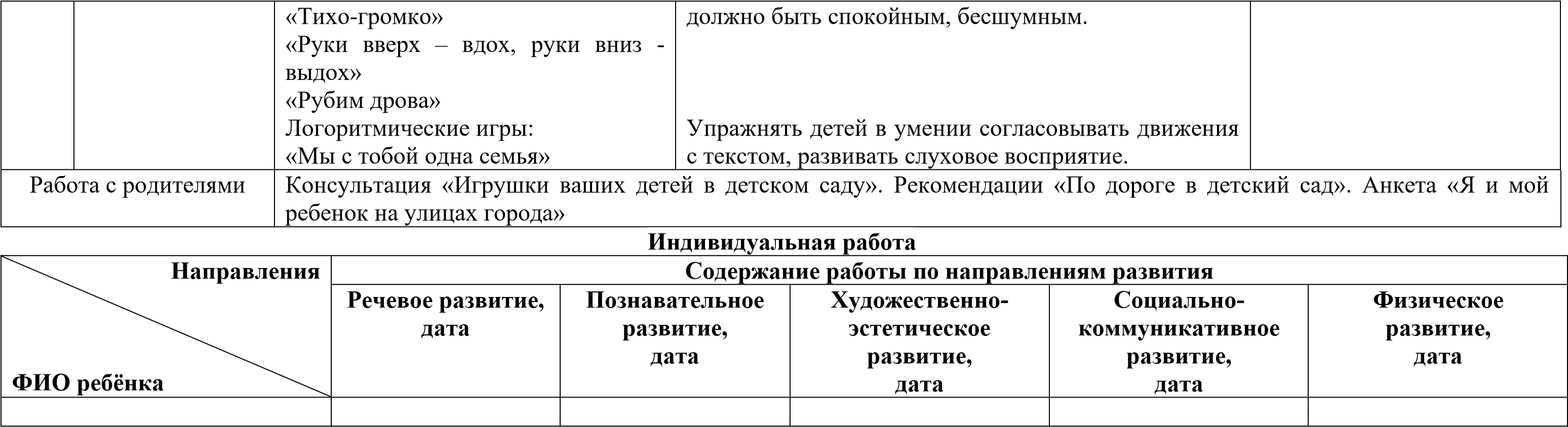 Индивидуальная работа 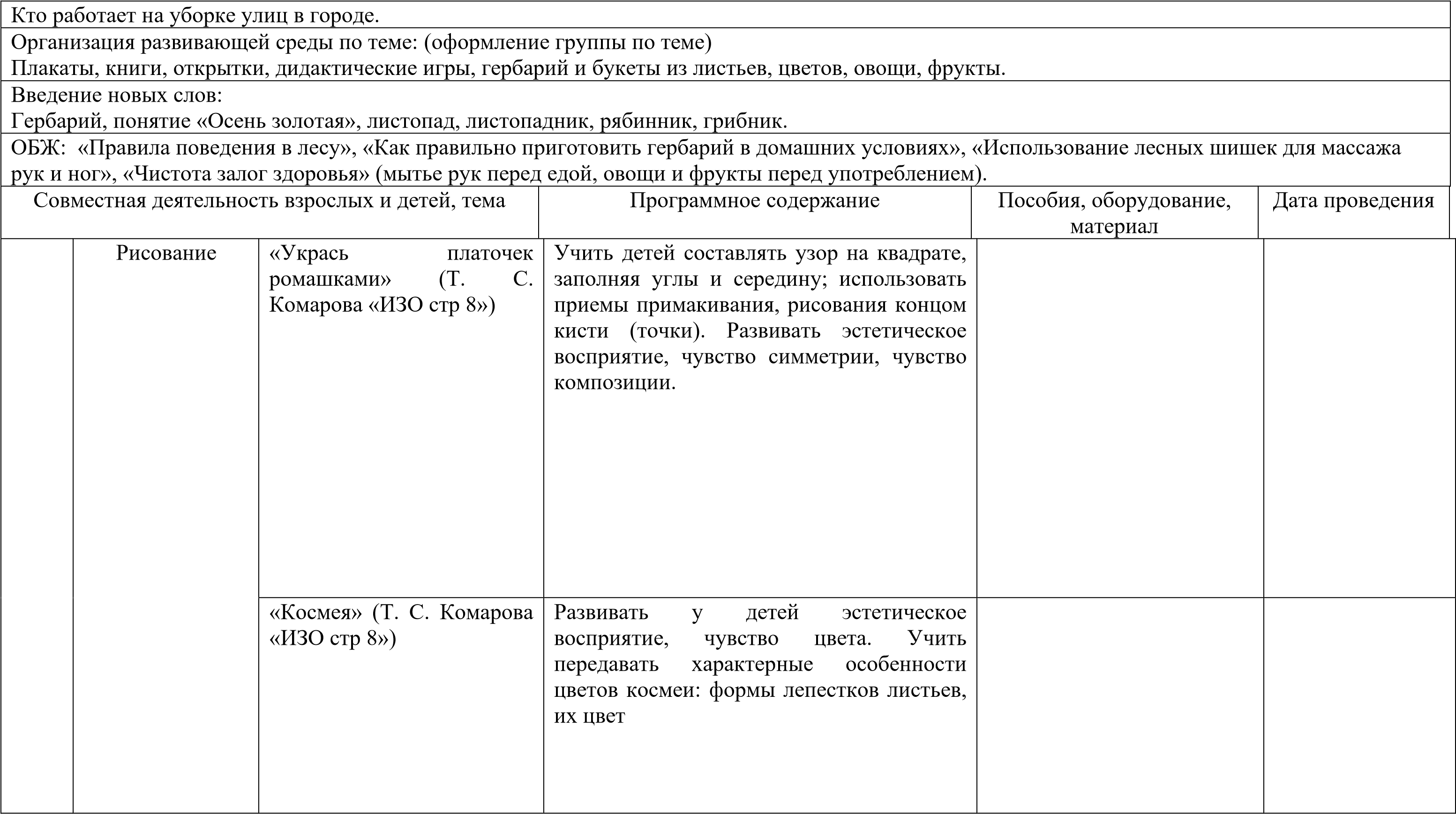 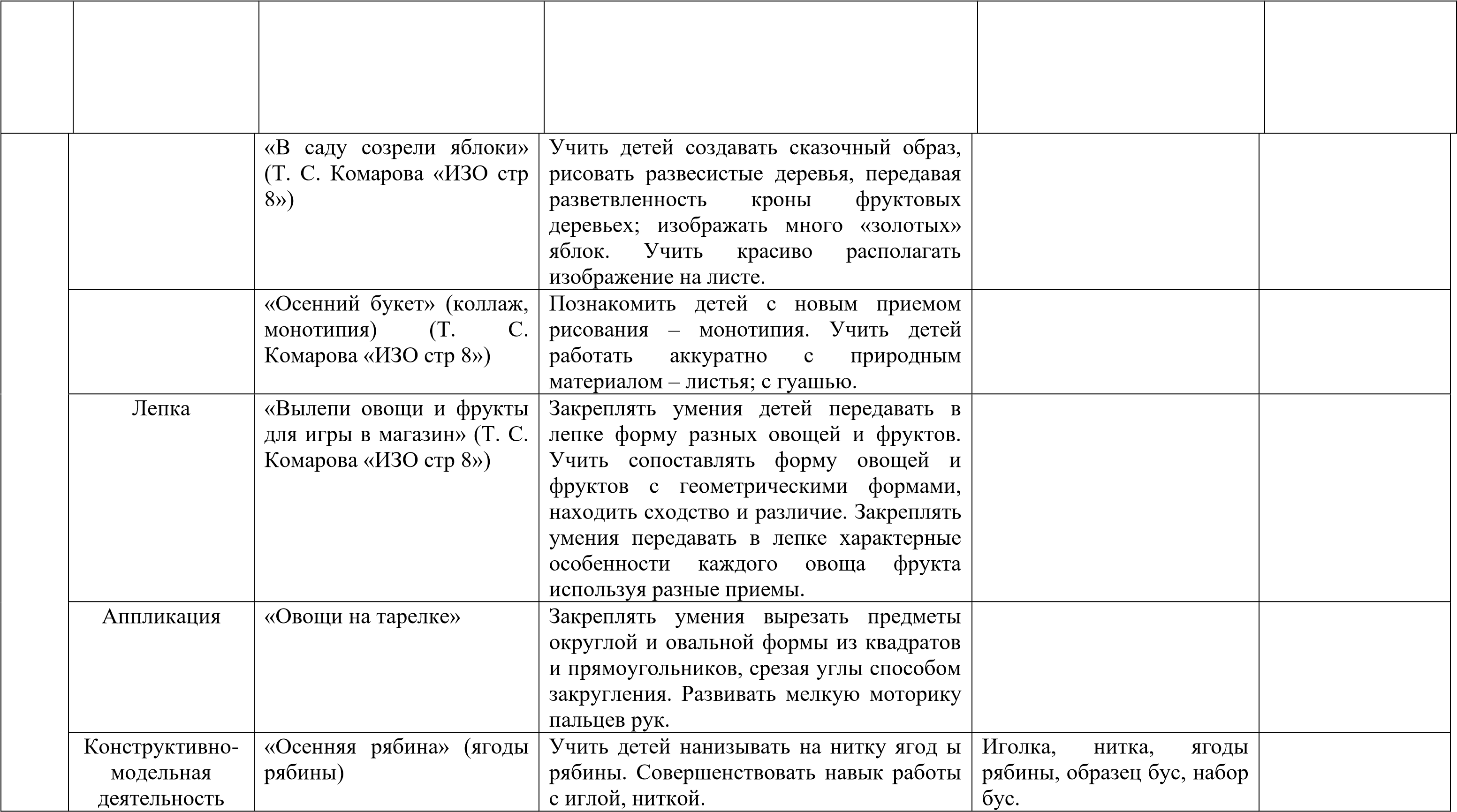 1.Целевой раздел Рабочей программы…………………………………….21.1Пояснительная записка…………………………………………………...21.2Цели и задачи Рабочей программы……………………………………...31.3Принципы и подходы к формированию Рабочей программы…………51.4Значимые характеристики для разработки Рабочей программы………51.5Планируемые результаты. Особенности педагогической диагностики. Целевые ориентиры в старшем возрасте………………...72.Содержательный раздел Рабочей программы…………………………..122.1Содержание образовательной деятельности в соответствии с направлениями развития ребенка………………………………………..122.2Описание форм, способов, методов и средств реализации Рабочей программы…………………………………………………………………152.3Проектирование образовательного процесса в соответствии с контингентом воспитанников……………………………………………202.4Особенности образовательной деятельности воспитанников и культурных практик………………………………………………………212.5Способы и направления поддержки детской инициативы…………….232.6Взаимодействие образовательной организации с семьями воспитанников252.7Наиболее существенные характеристики Рабочей программы253Организационный раздел Рабочей программы…………………………303.1Материально-техническое обеспечение программы…………………...303.2Распорядок и режим группы……………………………………………..303.3Особенности организации развивающей предметно-пространственной среды…………………………………………………32Приложение 1. Тематический план образовательной деятельности37Приложение 2.Педагогические технологии воспитателей40Приложение 3. План взаимодействия с родителями0Приложение 4 .Календарный план воспитательно-образовательной деятельности 6Полная семья   19Не полная семья  6Многодетная семья  12Приемная семья 0Семья опекунов0Дети инвалиды0Дети ОВЗ0Виды игр-занятийКоличествоОзнакомление с окружающим миром (с предметным окружением, с миром природы и с социальным миром)1Развитие речи.  2Формирование элементарных математических представлений1Физическая культура3Рисование  2Лепка/аппликация1Музыкальное2Общее количество игр-занятий12№ п/пОбразовательная областьОсновные задачи1.Социально - коммуникативное развитие Воспитывать у детей старшего дошкольного возраста чувство любви и привязанности к малой родине, родному дому, проявлением на этой основе ценностных идеалов, гуманных чувств, нравственных отношений к окружающему миру и сверстникам. Использовать знания о родном крае в игровой деятельности. Вызывать интерес и уважительное отношение к культуре и традициям города и края, стремление сохранять национальные ценности.2.Познавательное развитие Приобщать детей к истории города Тобольска Формировать представления о традиционной культуре родного края через ознакомление с предметным окружением, социальным миром, миром природы3.Речевое развитие  Развивать все компоненты речи через знакомство с культурой родного края.4.Художественно - эстетическое развитие Приобщать детей к музыкальному творчеству родного края; воспитывать любовь в родной земле через слушание музыки, разучивание песен, хороводов, традиций. Формировать практические умения по приобщению детей старшего дошкольного возраста к различным народным декоративно-прикладным видам деятельности. 5.Физическое развитие Развивать эмоциональную свободу, физическую выносливость, смекалку, ловкость через традиционные игры и забавы города Тобольска и народов края.Формы работыСтарший дошкольный возрастСоциально-коммуникативное развитиеИндивидуальная игра. Совместная с воспитателем игра. Совместная со сверстниками игра. Чтение. Свободная игра. Беседа. Наблюдение. Экскурсия. Педагогическая ситуация. Ситуация выбора. Проектная деятельность. Дежурство. Праздник. Интегративная деятельность. Совместные действия. Рассматривание. Просмотр и анализ мультфильмов, видеофильмов. Экспериментирование. Поручение и задание. Совместная деятельность взрослого и детей тематического характераПознавательное развитиеСоздание коллекций. Проектная деятельность. Исследовательская деятельность. Конструирование. Экспериментирование. Развивающая игра. Наблюдение. Проблемная ситуация. Рассказ. Беседа. Интегративная деятельность. Экскурсии. Моделирование. Реализация проекта. Игры с правилами.Речевое развитиеЧтение. Беседа. Рассматривание. Решение проблемных ситуаций. Разговор с детьми. Игра. Проектная деятельность. Интегративная деятельность. Обсуждение. Рассказ. Инсценирование. Ситуативный разговор с детьми. Сочинение загадок. Проблемная ситуация. Использование различных видов театра.Художественно-эстетическое развитиеИзготовление украшений для группового помещения к праздникам, предметов для игры, сувениров, предметов для познавательно-исследовательской деятельности. Создание макетов, коллекций и их оформление. Рассматривание эстетически привлекательных предметов. Игра. Организация выставок. Слушание соответствующей возрасту народной, классической, детской музыки. Музыкально - дидактическая игра. Беседа интегративного характера, элементарного музыковедческого содержания). Интегративная деятельность. Совместное и индивидуальное музыкальное исполнение. Музыкальное упражнение. Попевка, распевка. Двигательный, пластический танцевальный этюд. Танец. Творческое задание. Концерт – импровизация. Музыкальная сюжетная игра.Физическое развитиеФизкультурное занятие. Утренняя гимнастика. Игра. Беседа. Рассказ. Чтение. Рассматривание. Интегративная деятельность. Контрольно-диагностическая деятельность. Спортивные и физкультурные досуги. Спортивные состязания. Совместная деятельность взрослого и детей тематического характера. Проектная деятельность. Проблемная ситуация.неделяСтаршая группаМесяц,темаСентябрь1«Мы в старшей группе. Готовимся к школе» (изменения за лето: новые столы, игрушки и т.п.; профессии сотрудников детского сада; интерес к школе, книгам)2«Осень в гости просим. Хлеб – всему голова» (сельскохозяйственные профессии, виды хлебобулочных изделий)3 - 4«Вот и осень к нам пришла» (приспособленность растений и животных к изменениям; природные зоны, неживая природа)Октябрь1«Я и моя семья» (самооценка, домашний адрес, телефон, имя, отчество родителей, их профессии, близкие родственники и т.д.)2 - 3«Город на Иртыше» (архитектура города Тобольска, народные промыслы, известные люди Тобольска)4«Перелетные и зимующие птицы нашего края» (знакомство)Ноябрь1 - 2«Мир, в котором я живу. День народного Единства» (история, государственные праздники, герб, флаг, мелодия, гимн, люди, прославившие Россию, многонациональная страна, столица)3«Дикие и домашние животные» (сравнение диких и домашних животных)4«Международный праздник День матери» (профессии, интересы мамы)Декабрь1 - 2«Здравствуй гостья зима» (закрепление знаний о зиме, приспособленность растений и животных к изменениям в природе) 3 - 4«Новый год у ворот» (особенности празднования нового года в разных странах, безопасность)Январь2 - 3«Зима» (наблюдения, экспериментирование с водой, льдом, деятельность людей в зимнее время; Рождество; животные Арктики, Антарктиды)4«Зимние забавы»Февраль1 - 2«На чем люди ездят, плавают, летают» (Специальный транспорт, профессии, безопасность)2 - 3«День защитника Отечества» (Российская армия, защитники в годы войны, рода войск: пехота, морские, танковые; гендерные представления…)Март1  «Международный женский день» (тема семьи, любовь к маме, бабушке, гендерные представления…) « 2 - 3«Знакомство с народной культурой и традициями. Декоративно – прикладное искусство» (Хохлома, Дымковская игрушка, русская матрешка: загорская, полхов – майданская, – разновидности (матрешка - боярыня, боярин…)4«Мир сказки и театра» (правила поведения в театре, профессии, устройство театра, постановки)Апрель1«Весна» (изменения в природе, характерные признаки, растения и животные весной, птицы, связи между живой и неживой природой, сезонные виды труда)2«Космос» (представления детей о Космосе, планетах Солнечной системы, о Земле; о материках, морях и океанах, о полюсах и экваторе; деятельность человека по освоению Космоса, профессия космонавта) 3«Волшебница вода. ЗОЖ» (вода – источник жизни, здоровое питание, ЗОЖ, строение человека)4«День Победы» (защитники в годы Великой Отечественной войны; пограничники, водители, летчики,  полевая почта)Май1«День Победы» (защитники в годы Великой Отечественной войны; взаимопомощь, дружелюбие)2 - 3«На лугу» (природные явления; связь между цветущими растениями и насекомыми, бережное отношение к первоцветам)4«Безопасное лето» (правила поведения, безопасность на воде, в лесу, на отдыхе …)Июнь1 - 2«Дружат дети всей Земли» (дружба, толерантность, многонациональность, День России)3 - 4«Лето красное» (воздействие тепла, солнечного света на жизнедеятельность людей, животных, птиц, насекомых и растений; труд на огороде; отдых, безопасность)Июль1 - 2«Что за прелесть эти сказки!» (театрализация сказок; изготовление иллюстраций, атрибутов)3 - 4«В здоровом теле, здоровый дух» (ЗОЖ. Летние виды спорта)Август1 - 2«Удивительный мир флоры и фауны. Маленькие огородники» (представления детей о флоре и фауне, экологическая этика, садовые, полевые растения, виды животных)3«Россия – Родина моя» (представления о России как о родной стране, восхищение красотой своей Родины; знания о флаге, гербе, гимне; названия крупных городов и рек; названия народных промыслов, чтение стихов, пословиц; национальности)4«До свидания лето» (подарки лета, наблюдения за изменениями в природе, лекарственные растения)Возраст детей Регламентируемая деятельность (ООД)Нерегламентированная деятельность, чассовместная деятельностьНерегламентированная деятельность, чассамостоятельная деятельность5 – 6 лет2-3 по 20-25 мин6 – 6,52,5 – 3,5Дети дошкольного возраста   	(5-6 лет) Игровая (включая сюжетно-ролевую игру, игру с правилами и другие виды игры) Коммуникативная (общение и взаимодействие со взрослыми и сверстниками) Познавательно исследовательская (исследования объектов окружающего мира и экспериментирования с ними) Восприятие художественной литературы и фольклора Самообслуживание и элементарный бытовой труд (в помещении и на улице) Конструирование из разного материала, включая конструкторы, модули, бумагу, природный и иной материал Изобразительная (рисование, лепка, аппликация) Музыкальная (восприятие и понимание смысла музыкальных произведений, пение, музыкально-ритмические движения, игры на детских музыкальных инструментах) Двигательная (овладение основными движениями) Старший возрастзадать наводящие вопросы активизировать имеющийся у ребенка прошлый опыт); предоставление возможности самостоятельного решения поставленных задач, нацеливание на поиск нескольких вариантов решения одной задачи, показывать детям рост их достижений, вызывать у них чувство радости и гордости от успешных самостоятельных, инициативных действий; поддержка в детях ощущения своего взросления, вселение уверенности в своих силах; использование средств, помогающих дошкольникам планомерно и самостоятельно осуществлять свой замысел: опорные схемы, наглядные модели, пооперационные карты; высшая форма самостоятельности детей – творчество; задача воспитателя — развивать интерес к творчеству через создание творческих ситуаций в игровой, театральной, художественно изобразительной деятельности, в ручном труде, словесном творчествеЗакаливающие мероприятияВремя проведения, группаОсеньВремя проведения, группаЗимаВремя проведения, группаВеснаВремя проведения, группаЛетоУтренний 	прием на воздухе+_++Утренняя гимнастика на воздухе++++Массаж и самомассаж++++Облегченная 	форма одежды++++Умывание холодной водой  ++++Физкультурные занятия на воздухе++++Растирание 	сухой массажной варежкой++++Оздоровительная 	и дыхательная гимнастика++++Гимнастика после сна++++Полоскание горла++++Хождение 	по 	коврикам здоровья+++№ п/пНазвание мероприятияЦель1Утро «Радостных встреч»  Утро «Комплиментов»- создание условия радостного вхождения ребёнка в дошкольное учреждение, настроить на доброжелательное общение со сверстниками.2День рождения- организация детского отдыха; обучение правилам этикета; развитие творческих способностей; создание благоприятных условий для формирования коммуникативных навыков у детей раннего возраста.3«Наш тесный круг»- способствует эмоциональному сближению детей друг с другом.4«День любимой игрушки»- формирование у детей социально -нравственных качеств через организацию игровой деятельности, формировать у детей5«Минутка отдыха» «Минутка релаксации»- развитие навыков слушания и концентрации снятие психоэмоционального напряжения6Мытьё рук при входе в группу (утром)                Объявление меню перед едой, приглашение, пожелание приятного аппетитапрофилактические меры  при короновирусной инфекции                 формирование культурно - гигиенических навыков, привитие культуры питания. 7«Семейная мастерская»-Приобщение детей и родителей к совместному творчеству, с целью установления доброжелательной атмосферы в семье и расширения знаний детей о своих близких людях.8«Альбом группы»-развитие чувства единения со всеми членами группы.Вид деятельностиВремяПриём детей (осмотр, общение с родителями, игры малой подвижности, настольно-печатные развивающие игры, хозяйственно-бытовой труд)с 7.30Утренняя разминка (гимнастика)с 8.20  Подготовка к завтраку, завтрак (формирование культурно - гигиенических навыков)с 8.40Организация игровой, познавательной, продуктивной, творческой деятельности с детьмис 9.00Второй завтракс 10.10Прогулка (подвижные и спортивные игры, трудовая деятельность, экспериментирование и игры с природным материалом)  с 10.30Возвращение с прогулки  (формирование навыков самообслуживания)с 12.10Подготовка к обеду, обед  (формирование культурно-гигиенических навыков, культуры приёма пищи)с 12.20Подготовка ко сну, сон (дневной отдых), (перед сном: чтение, слушание аудиозаписей)с 12.50Пробуждение (закаливающие процедуры, разминка, спокойные игры)с  15.00Полдник (формирование культурно-гигиенических навыков)с 15.05Организация игровой, творческой, физкультурно-оздоровительной деятельностис 15.10Ужин  с 16.15Организация игровой, творческой, физкультурно-оздоровительной деятельности.с 16.30Уход домой18.00НаполнениеДеятельность-Лего (крупное, мелкое) Конструктор (деревянный, пластмассовый) -Схемы Конструирование из бумаги, коробок Природный бросовый материал Сюжетно-ролевая игра Постройки по замыслу, схемы Квест-игра -Выставки, фестиваль творчества Защита проектов Участие в конкурсах Презентация  Моделирование Атрибуты к сюжетной ролевой игре Создание макетов Совместная деятельность детей и родителей Конструирование только крупных и объемных фигур (поделок)Разные виды пластилина Мука, соль, масло, тесто Бумага, картон разного цвета, фактуры - Кисти разного размера от маленького до малярной Игрушки декоративные  Иллюстрации Разные ножницы Дыроколы разной конфигурации Декорации Музыкальные инструменты, заводные самоделки Схемы поэтапного рисования, лепки, рисование по точкам, зашрихованные картинки  Краски, мелки разныеЛепка сюжетная, барельефная, предметная, пластилинография - Раскрашивание, рисование разными технологиями Слушание, рассматривание картин, репродукций художников - Оформление выставок Дидактические игры -Театральная деятельность Концертная деятельность Эксперименты с цветом Тестопластика Игра на музыкальных инструментах - Изготовление музыкальных инструментов Изготовление атрибутов для с-р игр, театрализованных игр, изготовление книжек самоделок Экспериментальная деятельность с цветомПесок разного цвета, фактуры, разные крупы  Лупы, микроскопы, песочные часы, водные часы  Пробирки, красители пищевые, индикаторы воды, бумага Термометры, весы, губки, игрушки, формочки, совки, планшеты, - Материалы тонут или не тонут Картинки Схемы Фартуки Песочная терапияИсследовательская деятельность с водой (свойства, состояние воды), песком, крупами, почвой, тестом. Рассматривание Экскурсии НаблюдениеКниги разных жанров Портреты писателей Иллюстрации Книжкина больница Трафареты -Бумага дырокол  Картинки для вырезания Книжки самоделки Разные виды театров Пазлы по сказкам Дидактические игры Аудиокниги, тактильные Ребусы, карточка со словами -Дидактические игры- лото, домино по сказкамСоздание книг Ремонт книг Кресло автора Создание тактильных книг -Чтение -Инсценировки, драматизация -Разные виды театров (пальчиковый, цветной, теневой…) Создание коллажей -пересказМатериалы, местные и экзотические (ракушки, шишки, палочки…) - Лопатки, ведра Карты: города, области, страны Календарь природы Градусники Термометр Дидактические игры Энциклопедии муляжи фруктов, овощей, животных Макеты Экспериментальная деятельность в огород е на окне (рассада огород, ветка, почва, где прорастают) Работа с дневниками наблюдений - Огород – посадка в воде, в земле, введение дневников, наблюдение Мастер классы Беседы, рассказы на научные темы Проблемные ситуации -Совместная деятельность (макеты, схемы, коллажи)  -Игровая деятельность -  Поделки из природного материала - Показ научных фокусовАтрибуты для сюжетно-ролевых игр  -Модули  -Ширмы -Сюжетные игрушки  (семья, парикмахерская, больница и т.д.)  Поли-сюжетные игрушки(весы, муляжи, телефон) Полифункциональные игрушки: Элементы взрослого гардероба, рубашки, платья, пиджаки, юбки Ткань, ширма, мягкие модули  День без игрушек Игрушки, сделанные руками детей, воспитателейИгровая деятельность Чтение художественной литературы Наблюдения за игрой других детей Просмотр мультиковсчетный материал счетные палочки магнитная доска геометрические фигуры геометрическая мозаика схемы дидактические игры кубики часы разные мерки в длину и в ширину (крышки, пуговицы, шишки, палочки) счеты ростомер шашки, шахматы «Палочки Кюизинера»Игровая деятельность Дидактические игры- лото, домино... Ориентировка в пространстве Квесты Постройки по схеменеделяСтаршая группаМесяц,темаСентябрь1«Мы в старшей группе. Готовимся к школе» (изменения за лето: новые столы, игрушки и т.п.; профессии сотрудников детского сада; интерес к школе, книгам)2«Осень в гости просим. Хлеб – всему голова» (сельскохозяйственные профессии, виды хлебобулочных изделий)3 - 4«Вот и осень к нам пришла» (приспособленность растений и животных к изменениям; природные зоны, неживая природа)Октябрь1		«Я и моя семья» (самооценка, домашний адрес, телефон, имя, отчество родителей, их профессии, близкие родственники и т.д.)2 - 3«Город на Иртыше» (архитектура города Тобольска, народные промыслы, известные люди Тобольска)4«Перелетные и зимующие птицы нашего края» (знакомство)Ноябрь1 - 2«Мир, в котором я живу. День народного Единства» (история, государственные праздники, герб, флаг, мелодия, гимн, люди, прославившие Россию, многонациональная страна, столица)3«Дикие и домашние животные» (сравнение диких и домашних животных)4«Международный праздник День матери» (профессии, интересы мамы)Декабрь1 - 2«Здравствуй гостья зима» (закрепление знаний о зиме, приспособленность растений и животных к изменениям в природе) 3 - 4«Новый год у ворот» (особенности празднования нового года в разных странах, безопасность)Январь2 - 3«Зима» (наблюдения, экспериментирование с водой, льдом, деятельность людей в зимнее время; Рождество; животные Арктики, Антарктиды)4«Зимние забавы»Февраль1 - 2«На чем люди ездят, плавают, летают» (Специальный транспорт, профессии, безопасность)3 - 4«День защитника Отечества» (Российская армия, защитники в годы войны, рода войск: пехота, морские, танковые; гендерные представления…)Март1  «Международный женский день» (тема семьи, любовь к маме, бабушке, гендерные представления…) « 2 - 3«Знакомство с народной культурой и традициями. Декоративно – прикладное искусство» (Хохлома, Дымковская игрушка, русская матрешка: загорская, полхов – майданская, – разновидности (матрешка - боярыня, боярин…)4«Мир сказки и театра» (правила поведения в театре, профессии, устройство театра, постановки)Апрель1«Весна» (изменения в природе, характерные признаки, растения и животные весной, птицы, связи между живой и неживой природой, сезонные виды труда)2«Космос» (представления детей о Космосе, планетах Солнечной системы, о Земле; о материках, морях и океанах, о полюсах и экваторе; деятельность человека по освоению Космоса, профессия космонавта) 3«Волшебница вода. ЗОЖ» (вода – источник жизни, здоровое питание, ЗОЖ, строение человека)4«День Победы» (защитники в годы Великой Отечественной войны; пограничники, водители, летчики,  полевая почта)Май1«День Победы» (защитники в годы Великой Отечественной войны; взаимопомощь, дружелюбие)2 - 3«На лугу» (природные явления; связь между цветущими растениями и насекомыми, бережное отношение к первоцветам)4«Безопасное лето» (правила поведения, безопасность на воде, в лесу, на отдыхе …)Июнь1 - 2«Дружат дети всей Земли» (дружба, толерантность, многонациональность, День России)3 - 4«Лето красное» (воздействие тепла, солнечного света на жизнедеятельность людей, животных, птиц, насекомых и растений; труд на огороде; отдых, безопасность)Июль1 - 2«Что за прелесть эти сказки!» (театрализация сказок; изготовление иллюстраций, атрибутов)3 - 4«В здоровом теле, здоровый дух» (ЗОЖ. Летние виды спорта)Август1 - 2«Удивительный мир флоры и фауны. Маленькие огородники» (представления детей о флоре и фауне, экологическая этика, садовые, полевые растения, виды животных)3«Россия – Родина моя» (представления о России как о родной стране, восхищение красотой своей Родины; знания о флаге, гербе, гимне; названия крупных городов и рек; названия народных промыслов, чтение стихов, пословиц; национальности)4«До свидания лето» (подарки лета, наблюдения за изменениями в природе, лекарственные растения)Месяц, неделяТема, задачиРазнообразные формы работыОборудованиеСентябрь 1«Мы в старшей группе. Готовимся к школе» Развитие у детей познавательного интереса к школе, работникам детского сада.Закрепление правил безопасного поведения на дороге.«Помоги собрать рюкзак»,«Кому что нужно?»,«Найди дорогу»,«Наш приятель светофор»Набор школьных принадлежностей,Настольно – печатная   игра «Профессии»,План – схема детского сада,Настольно – печатная   игра  « Безопасная дорога»Сентябрь 2«Осень в гости просим»Расширение знаний детей об осени«Вчера, сегодня, завтра», «Календарь погоды»,«Найди различия»,«Что изменилось?»Календарь природы, Журнал наблюдений,Настольно – печатная   игра  «Осеннее лукошко» Сентябрь, 3 - 4«Вот и осень к нам пришла»Продолжение знакомства сельско хозяйственными профессиями. Формирование представлений об осени как времени года, приспособленности растений и животных к изменениям в природе.«Кто хлеб растит?»,«Помощники на селе»,Экскурсия на поле, «Осень в лесу»,«Закончи рисунок»Карточки сельскохозяйственной техники,Интерактивная доска, Настольно – печатная   игра  «Кто в лесу живёт?»,Различные изобразительные материалы.Октябрь, 1«Я и моя семья»Расширение знаний детей о самих себе, о своей семье.«Назови ласково», «Кто есть кто?»,Изготовление газеты «Моя семья»Интерактивная доска, Различные изобразительные материалы,Семейные фотоОктябрь, 2 - 3«Город на Иртыше» Развитие интереса к родному городу, его достопримечательностям.«Моя улица», «Кто первый»,«Расскажи о земляке»,«Вчера, сегодня, завтра»План – схема прогулки,Интерактивная доска, Карточки с изображением улиц города и земляков, прославивших город.Октябрь  4«Перелетные и зимующие птицы нашего края»Знакомство с птицами наших лесов«Расскажи обо мне»,«Наш гость»,«Кто что ест?»«Узнай по описанию»Карточки с изображением птиц,Загадки,Наборы пищи для птиц, Интерактивная доска, Ноябрь 1 - 2«Мир, в котором я живу. День народного Единства» Расширение представлений о родной стране, о государственных праздниках, развитие интереса к своей странеПраздник «День народного единства»,«Чей это костюм?»,«Исправь ошибку»,«Наш флаг»,«Наш герб»,«Наш гимн»Государственные символы России,Интерактивная доска, Настольно – печатная   игра  «Мы живём в России» .Ноябрь  3«Дикие и домашние животные» Сравнение диких и домашних животных«Кто где живет?»«Кто что ест?»,«Животные и их детеныши», «Мой питомец»,«Расскажи по картинке»Интерактивная доска, Настольно – печатная   игра  «Животные и их детеныши», Набор картинок диких и домашних животных, Наблюдение за кошкой, собакой.Ноябрь  4«Международный праздник День матери»Знакомство с профессиями женщин, развитие интереса к их деятельности.«Рассказ о моей маме»,«Кому что нужно», «Узнай по описанию», Праздник День матери.Интерактивная доска, Настольно – печатная   игра  «Маленькая хозяйка»,Цикл загадок о женских профессиях,Различные изобразительные материалы.Декабрь1 - 2«Здравствуй гостья зима»  закрепление знаний о зиме, приспособленность растений и животных к изменениям в природе «Кто как в лесу зимует?»,«Наши гости»,«Наш зимний календарь»,«Новая столовая»,«Смотри – не ошибись»Целевая прогулка к дубу.Интерактивная доска, План – схема прогулки,Календарь природы,Набор картинок зимующих птиц,Различные изобразительные материалы.Декабрь3 - 4«Новый год у ворот»  (особенности празднования нового года в разных странах, безопасность)«Сбережем елку…»«Кто приходит в Новый год?»,«Что кому подарить?»,«Мастерская Деда Мороза»,«Снежные скульптуры»,«Царица Льдинка»,Новогодний праздник.«Холод – это серьёзно!»Интерактивная доска, Различные изобразительные материалы.Стихи и загадки про Новый год.Карточки с изображением Дед Морозов в разных странах, Лопаты, ледянки.Январь2 - 3«Зима» (Развитие интереса к наблюдениям, экспериментированию с водой, льдом, деятельности людей в зимнее время; Рождество; животные Арктики, Антарктиды)«Сосулька плачет…»,«Твёрдая вода», «Обитатели Севера», «Как выжить в мороз»,«Рождество – это весело»,Целевая прогулка к зимней реке, «Никого не забудем – всем подарок будет»Интерактивная доска, Различные изобразительные материалы.План – схема прогулки, Ёмкости с водой, Карточки – напоминалки о безопасном нахождении на морозе, Карточки с изображением обитателей Арктики и Антарктиды. Январь  4«Зимние забавы»(Продолжение знакомства детей с зимой как временем года, с зимними видами спорта)«Огонь Олимпиады»,«Подбери инвентарь»,«Что нам нравится зимой»,Спортивный праздник на улице, «Отгадай загадку и найди отгадку».Интерактивная доска, Различные изобразительные материалы.Карточки «Зимние Олимпийские игры», Цикл загадок о зимних видах спорта, Зимнее спортивное оборудование.Февраль1 - 2«На чем люди ездят, плавают, летают»(Специальный транспорт, профессии, безопасность)«В воздухе, на земле, на воде»,«Транспорт будущего»,«Безопасность прежде всего!»,Викторина «Красный, жёлтый и зелёный»,«Кто что водит?»,Целевая прогулка к зимующим судам».Интерактивная доска, Различные изобразительные материалы.Настольно – печатная игра «Кто на чем ездит»,Знаки дорожного движения.Февраль 3 – 4«День защитника Отечества» (Развитие интереса к Российской армии, защитникам в годы войны, родам войск: пехота, морские, танковые; гендерным представлениям…)«Наши защитники»,«В небе, море и на суше»,«Техника Победы»,«Женщины тоже военные»,«Подарок для папы»,Праздник ко Дню защитника Отечества.Интерактивная доска, Различные изобразительные материалы.Настольно – печатная игра «Будем в Армии служить»,Атрибуты к проведению праздника.Март 1 «Международный женский день» (развитие познавательно – исследовательской деятельности на тему семьи, любви к маме, бабушке, гендерных представлений ) «Кто нас очень крепко любит…»,«Назови ласково»,«Моя мама…»,Выставка «Наши мамы мастерицы…»,Конкурс «А ну – ка, девочки!»,«Самая красивая – мамочка моя»,Мастерская подарков «Милым женщинам».Интерактивная доска, Различные изобразительные материалы.Атрибуты и оборудование к проведению праздника и выставки.Март 2  - 3 «Знакомство с народной культурой и традициями. Декоративно – прикладное искусство» (Хохлома, Дымковская игрушка, русская матрешка: загорская, полхов – майданская, – разновидности (матрешка - боярыня, боярин…)«Узнай роспись»,«На ярмарке»,«В мастерской народного художника»,«Назови элемент»,Выставка «Мы – мастера».Интерактивная доска, Различные изобразительные материалы.Образцы народных промыслов.Март 4 «Мир сказки и театра» (Знакомство с правилами поведения в театре, профессиями, устройством театра, постановки) «Как устроен театр?»,«Не только артисты…»,«Виды театров»,Мастерская «Конусный театр»,Драматизация сказки «Кот, петух и лиса»,Изготовление декораций, билетов, элементов костюмов, программ к спектаклю.Интерактивная доска, Различные изобразительные материалы.Апрель 1«Весна» (формирование у детей обобщенных представлений об изменения в природе, характерные признаки, растения и животные весной, птицы, связи между живой и неживой природой, сезонные виды труда)«Что изменилось?»,«Наш календарь»,«Чьё гнездо?»,«Кто проснулся?»,«Отгадай загадку нарисуй отгадку»,«Чем люди заняты?»,«День – ночь…»Выставка семейных работ «Весна».Интерактивная доска, Различные изобразительные материалы,Наборы карточек с перелётными птицами, Орудиями труда, изменениями в природе весной.Апрель 2«Космос» (Расширение представления детей о Космосе, планетах Солнечной системы, о Земле; о материках, морях и океанах, о полюсах и экваторе; деятельность человека по освоению Космоса, профессия космонавта)«Четвертая от солнца»,«Сколько планет вокруг Земли»,«Первый в Космосе»,«Женщины космонавты»,«Наша Земля. Какая она?»,«Мы на орбите»,«Земля в иллюминаторе…»Интерактивная доска, Различные изобразительные материалы,Наполные пазлы «Наша Солнечная система»,Наборы карточек «Космонавты России»,«Первые в космосе»,Загадки и небесных светилах и космической технике.Апрель 3Апрель 4Май 1Май 2 - 3Май 4Июнь 1 – 2Июнь 3 – 4Июль 1 - 2«Волшебница вода. ЗОЖ» (формирование знаний о воде, источнике жизни, о здоровом питании, ЗОЖ, строении человека)«День Победы» (Расширение знаний о защитниках в годы Великой Отечественной войны; пограничниках, водителях, летчиках,  полевой почте)«День Победы» (Расширение знаний о защитниках в годы Великой Отечественной войны; взаимопомощь, дружелюбие)«На лугу» (формировать знания о природных явлениях; связях между цветущими растениями и насекомыми, бережное отношение к первоцветам)«Безопасное лето» (закрепление правил поведения, безопасность на воде, в лесу, на отдыхе …)«Дружат дети всей Земли» (воспитание дружбы, толерантности, уважительного отношения к разным  национальностям, празднование ДняРоссии)«Лето красное» (изучение воздействия тепла, солнечного света на жизнедеятельность людей, животных, птиц, насекомых и растений; труд на огороде; отдых, безопасность)«Что за прелесть эти сказки!» (развитие интереса к театрализации сказок; изготовлению иллюстраций, атрибутов)«Твёрдая вода?»,«Вода, что нас окружает»,Конкурс плакатов «Берегите воду!»,«Как устроен человек»,«Что вредно, что полезно»,«Где прячется вода?»«Кто нас  защищал»,«Наши победители»,«На границе»,«Воздушная оборона»,Конкурс рисунков «Дорогою Победы»«На крыльях Победы»,«Взятие Рейхстага»,«Без друзей не прожить»,Изготовление сувениров ветеранам войны и труженикам тыла,Праздник «Этот день Победы»«Мы на луг ходили…»,«Первоцветы»,«Цветочные запреты»,«Опиши насекомое»,«Узнай по описанию»,«Портрет цветка»,Целевая прогулка на луг.«Что нам делать?»,«Мы гуляем?»,«Если очень светит солнце…»,«Река -  не только весело…»,«Насекомые, которые жалят…»,«Опасные цветы».Выставка плакатов «Безопасное лето»«Мы разные, но мы вместе»,«Кто где живет»,«Моя родина –Россия»,Мастерская «Россия богата талантами»,Конкурс рисунков на асфальте ко Дню России, Праздник ко Дню России, конкурс чтецов ко Дню России.«Что растёт на грядке?», «Сорняки – вредители»,«Насекомые – помощники»,«Полезен ли солнечный свет растениям?»,«Узнай по описанию»,«Огородная картинка».«Расскажи о театре»,«Знаток сказок»,«Готовимся к спектаклю»,«В театральной мастерской»,Драматизации сказок по выбору детей.Интерактивная доска, Различные изобразительные материалы,Ёмкости для воды, Картинки с изображением разных агрегатных состояниях воды.Интерактивная доска, Различные изобразительные материалы,Стихи и загадки о военных профессиях, Карточки с изображением военных специальностей.Интерактивная доска, Различные изобразительные материалы,Книги о ВОВ, Иллюстрации художников – баталистов, Атрибуты и оборудование к празднику.Интерактивная доска, Различные изобразительные материалы,Стихи и загадки про насекомых и первоцветы, схема – план прогулки на луг.Интерактивная доска, Различные изобразительные материалы,Карточки с изображением ядовитых цветов, ягод, опасных цветов и растений, серия плакатов о безопасном поведении в природе летом.Интерактивная доска, Различные изобразительные материалы,Карточки с изображением жителей России разных национальностей.Интерактивная доска, Различные изобразительные материалы.Орудия труда, карточки с изображениями насекомых, овощей.Интерактивная доска, Различные изобразительные материалы.Июль 3 – 4Август 1 – 2 Август 3Август 4«В здоровом теле, здоровый дух» (ЗОЖ. Летние виды спорта)«Удивительный мир флоры и фауны. Маленькие огородники» (расширить представления детей о флоре и фауне, экологическая этика, садовые, полевые растения, виды животных)«Россия – Родина моя» (закрепить представления о России как о родной стране, восхищение красотой своей Родины; знания о флаге, гербе, гимне; названия крупных городов и рек; названия народных промыслов, чтение стихов, пословиц; национальности)«До свидания лето» (расширить представление о подарках лета, наблюдениях за изменениями в природе, лекарственные растения)«Если хочешь быть здоров»,«Малая летняя олимпиада», «Питаемся правильно»,«Зарядка всем полезна…»,«Солнце, воздух и вода».«На грядке всё в порядке»,«Жители леса»,«Кто живет на лугу»,«Ты в природе гость!», «Как их много, самых разных!», «Портрет моего питомца».«Про родину Россию…», «Государственные символы моей страны»,«Реки, горы и моря»,«Россия богата талантами»,«Народные умельцы»,Конкурс чтецов «Россия – Родина моя»«Что нам лето подарило?», «Кто «украл» день?», «Почему остывает вода в реке?»,«Куда улетают ласточки?»,«Наши растения – лекари», «Что хорошего было этим летом?»Интерактивная доска, Различные изобразительные материалы.Спортивное оборудование,Плакаты о здоровом образе жизни.Интерактивная доска, Различные изобразительные материалы.Карточки с изображением животных, овощей, полевых и садовых растений.Интерактивная доска, Различные изобразительные материалы.Карта России, Экскурсия к Тобольскому Кремлю, Образцы народных промыслов.Интерактивная доска, Различные изобразительные материалы.Дневники наблюдений за живой и неживой природой.Календарь погоды.  месяцРодительское собраниеКонсультации  Мастер  -классыАнкетирование, опросДругоеСентябрь«Давайте познакомимся!»«Если хочешь быть здоров»; «Профилактические меры по предупреждению короновируса»Проведение праздника «День знаний». Знакомство с семьёй: встречи-знакомства, анкетирование семей. Какую помощь логопеда, психолога школы вы хотели бы получить?  Оформление родительского уголка по теме «День знаний». Дополнительные образовательные платные услуги Буклет «Осторожно! Открытое окно». Проведение праздника «День знаний». Ширма «Внимание: короновирус!» Конкурс рисунков «Короновирус – уходи!»Октябрь«Как приготовить поделку из овощей»(мама Саши М.)Интервью с родителями на тему: «Моя семья»Интервью с родителями на тему: «Моя семья»Напоминаем о спортивной форме. Беседа о правилах приема и ухода детей из детского сада. Фотовыставка    «Моя семья,            « Мой ребёнок в авто кресле»Буклет «Осторожно! Открытое окно». Ноябрь«Чем занять ребенка осенью» «Одежда ребенка осенью» «Интернет-плюсы и минусы», Памятка для родителей «Правила дорожного движения» ,«Расскажите детям о своей профессии». Праздничный коллаж «Наши мамы»Кодекс здоровьяЭкскурсия к памятнику «Менделеева» Фотоконкурс «Моя мамочка и бабушка» Ширма «Не оставляйте детей одних дома!»Организуем оформление зимнего участкаДекабрь«Воспитание патриотизма у детей» «Детям о празднике День народного единства», Консультация для родителей «Животное  в жизни ребенка»«Новогодняя снежинка» «Не губите ёлочку» (елки своими руками) Буклеты «Как провести новогодние праздники вместе с детьми». Ширма «Не оставляйте детей одних дома!» «Внимание – хлопушки!»ЯнварьАкция: «Сбережем Зимнюю красавицу» Памятка: «Правила пользования пиротехникой» «Ребенок в новогоднюю ночь» «История празднования Нового года»  «Украсим елочку вместе» «Как я провел зимние каникулы»  Фотоконкурс «Зимняя прогулка»;             Ширма «Не оставляйте детей одних дома!»Февраль«Меры по профилактике гриппа». «Зимние забавы» «Первая помощь при обморожениях» «Зимние прогулки»«Наши папы могут всё!»Фотовыставка «Мой папа в армии» «Ваши семейные традиции праздновании Дня защитника Отечества «,Папка - передвижка «Причины детского дорожно-транспортного травматизма»МартКонсультации для родителей«Женщина в обществе», «Без бабушки никак!»,«Как появился праздник 8 Марта»Сувениры в честь праздника своими руками«Как я поздравил маму»Оформление ширмы для родителей «8 Марта». «Огород на окне»АпрельМайИюньИюльАвгуст«Учимся говорить правильно»Консультация «Как знакомить ребенка с народным творчеством», «Знакомим ребят с космосом»«Роль сказки в жизни ребенка» «Детям о театре»«Весна -такая прекрасная и такая опасная» ,«Детям о театре» «Правила обращения с книгой» «Снова лето к нам пришло…», «Внимание – Комары!».«Клещевой энцефалит» «Профилактика туляремии» “Как организовать летнийКонсультация  «Осторожно  ядовитые грибы, ягоды!» «Детям о мире флоры и фауны «До свидания лето»   «Профилактика энтеровирусной инфекции» «Полезные фрукты и овощи»«Клумбы «радости!», Оформление коллажа на тему «Дружная семья». Совместное творчество родителей и детей по изготовлению игрушек, поделок, рисунков по сказкам Консультация «Как соблюдать питьевой режим летом» «Солнечные ванны летом» «Отдых на природе» «Знакомим со сказками» Консультация  «Осторожно  ядовитые грибы, ягоды!»«Нужны ли детям раскраски»“Что должен знать и уметь выпускник старшей группы» Анкетирование «Питание в летний период»Опрос «Правильно ли ваш ребёнок чистит зубы»«Огород на окне» Вечер загадок: «Эта волшебница вода».«Семейный поход на Площадь Победы семейная традиция!» Информационный лист «Осторожно! Клещ! Ширма «Укусы насекомых» Ширма «Ядовитые растения!»«Полезные растения», «Солнце может навредить…»Ширма  «Народные сказки в воспитании дошкольников» Буклет «Осторожно! Открытое окно». «Соберем гербарий» Буклет «Осторожно! Открытое окно». Месяц, неделя: Сентябрь.  1 неделя Месяц, неделя: Сентябрь.  1 неделя Месяц, неделя: Сентябрь.  1 неделя Месяц, неделя: Сентябрь.  1 неделя Месяц, неделя: Сентябрь.  1 неделя Тема: «Мы в старшей группе. Готовимся к школе» Тема: «Мы в старшей группе. Готовимся к школе» Тема: «Мы в старшей группе. Готовимся к школе» Тема: «Мы в старшей группе. Готовимся к школе» Тема: «Мы в старшей группе. Готовимся к школе» Кульминационное событие: Спортивный досуг по правилам безопасности. «Наш друг – светофор» Кульминационное событие: Спортивный досуг по правилам безопасности. «Наш друг – светофор» Кульминационное событие: Спортивный досуг по правилам безопасности. «Наш друг – светофор» Кульминационное событие: Спортивный досуг по правилам безопасности. «Наш друг – светофор» Кульминационное событие: Спортивный досуг по правилам безопасности. «Наш друг – светофор» Образовательные задачи по теме:  1 часть     Развивать у детей познавательную мотивацию, интерес к школе, книгам. Формировать дружеские, доброжелательные отношения между детьми. Продолжать знакомить с детским садом, как с ближайшим социальным окружением ребенка. Расширять представления о профессиях сотрудников детского сада. Формировать представление детей  об улице, проезжей части, дорожных знаках. Закрепить знания детей о  правилах  безопасного поведения на улице, в общественном транспорте, о сигналах светофора, его назначении.   Обучать связному последовательному пересказу с наглядной опорой в виде графических схем, отображающих последовательность событий. Продолжать учить четко произносить слова, отвечать на вопросы.       Закрепить количественный счет предметов в пределах первого десятка; знания о временных отношениях – сутки. Формировать представление о длине предмета дать представление о неизменности числа в результате изменения способа размещения предметов в пространстве.     Развивать творческие способности в рисовании, лепке, аппликации, конструировании, продумывать замысел до начала его исполнения и выкладывать на листе бумаги.       Продолжать совершенствовать навыки основных движений,  пение естественным голосом без  напряжения .через репертуар, посвященный правилам дорожного движения.       Продолжать учить ритмичной ходьбе с высоким подниманием колен. 2 часть Создание плана-схемы «Безопасная дорога в детский сад». Развивать связную речь путем закрепления названий улиц, микрорайонов по дороге от дома до детского сада. Образовательные задачи по теме:  1 часть     Развивать у детей познавательную мотивацию, интерес к школе, книгам. Формировать дружеские, доброжелательные отношения между детьми. Продолжать знакомить с детским садом, как с ближайшим социальным окружением ребенка. Расширять представления о профессиях сотрудников детского сада. Формировать представление детей  об улице, проезжей части, дорожных знаках. Закрепить знания детей о  правилах  безопасного поведения на улице, в общественном транспорте, о сигналах светофора, его назначении.   Обучать связному последовательному пересказу с наглядной опорой в виде графических схем, отображающих последовательность событий. Продолжать учить четко произносить слова, отвечать на вопросы.       Закрепить количественный счет предметов в пределах первого десятка; знания о временных отношениях – сутки. Формировать представление о длине предмета дать представление о неизменности числа в результате изменения способа размещения предметов в пространстве.     Развивать творческие способности в рисовании, лепке, аппликации, конструировании, продумывать замысел до начала его исполнения и выкладывать на листе бумаги.       Продолжать совершенствовать навыки основных движений,  пение естественным голосом без  напряжения .через репертуар, посвященный правилам дорожного движения.       Продолжать учить ритмичной ходьбе с высоким подниманием колен. 2 часть Создание плана-схемы «Безопасная дорога в детский сад». Развивать связную речь путем закрепления названий улиц, микрорайонов по дороге от дома до детского сада. Образовательные задачи по теме:  1 часть     Развивать у детей познавательную мотивацию, интерес к школе, книгам. Формировать дружеские, доброжелательные отношения между детьми. Продолжать знакомить с детским садом, как с ближайшим социальным окружением ребенка. Расширять представления о профессиях сотрудников детского сада. Формировать представление детей  об улице, проезжей части, дорожных знаках. Закрепить знания детей о  правилах  безопасного поведения на улице, в общественном транспорте, о сигналах светофора, его назначении.   Обучать связному последовательному пересказу с наглядной опорой в виде графических схем, отображающих последовательность событий. Продолжать учить четко произносить слова, отвечать на вопросы.       Закрепить количественный счет предметов в пределах первого десятка; знания о временных отношениях – сутки. Формировать представление о длине предмета дать представление о неизменности числа в результате изменения способа размещения предметов в пространстве.     Развивать творческие способности в рисовании, лепке, аппликации, конструировании, продумывать замысел до начала его исполнения и выкладывать на листе бумаги.       Продолжать совершенствовать навыки основных движений,  пение естественным голосом без  напряжения .через репертуар, посвященный правилам дорожного движения.       Продолжать учить ритмичной ходьбе с высоким подниманием колен. 2 часть Создание плана-схемы «Безопасная дорога в детский сад». Развивать связную речь путем закрепления названий улиц, микрорайонов по дороге от дома до детского сада. Образовательные задачи по теме:  1 часть     Развивать у детей познавательную мотивацию, интерес к школе, книгам. Формировать дружеские, доброжелательные отношения между детьми. Продолжать знакомить с детским садом, как с ближайшим социальным окружением ребенка. Расширять представления о профессиях сотрудников детского сада. Формировать представление детей  об улице, проезжей части, дорожных знаках. Закрепить знания детей о  правилах  безопасного поведения на улице, в общественном транспорте, о сигналах светофора, его назначении.   Обучать связному последовательному пересказу с наглядной опорой в виде графических схем, отображающих последовательность событий. Продолжать учить четко произносить слова, отвечать на вопросы.       Закрепить количественный счет предметов в пределах первого десятка; знания о временных отношениях – сутки. Формировать представление о длине предмета дать представление о неизменности числа в результате изменения способа размещения предметов в пространстве.     Развивать творческие способности в рисовании, лепке, аппликации, конструировании, продумывать замысел до начала его исполнения и выкладывать на листе бумаги.       Продолжать совершенствовать навыки основных движений,  пение естественным голосом без  напряжения .через репертуар, посвященный правилам дорожного движения.       Продолжать учить ритмичной ходьбе с высоким подниманием колен. 2 часть Создание плана-схемы «Безопасная дорога в детский сад». Развивать связную речь путем закрепления названий улиц, микрорайонов по дороге от дома до детского сада. Образовательные задачи по теме:  1 часть     Развивать у детей познавательную мотивацию, интерес к школе, книгам. Формировать дружеские, доброжелательные отношения между детьми. Продолжать знакомить с детским садом, как с ближайшим социальным окружением ребенка. Расширять представления о профессиях сотрудников детского сада. Формировать представление детей  об улице, проезжей части, дорожных знаках. Закрепить знания детей о  правилах  безопасного поведения на улице, в общественном транспорте, о сигналах светофора, его назначении.   Обучать связному последовательному пересказу с наглядной опорой в виде графических схем, отображающих последовательность событий. Продолжать учить четко произносить слова, отвечать на вопросы.       Закрепить количественный счет предметов в пределах первого десятка; знания о временных отношениях – сутки. Формировать представление о длине предмета дать представление о неизменности числа в результате изменения способа размещения предметов в пространстве.     Развивать творческие способности в рисовании, лепке, аппликации, конструировании, продумывать замысел до начала его исполнения и выкладывать на листе бумаги.       Продолжать совершенствовать навыки основных движений,  пение естественным голосом без  напряжения .через репертуар, посвященный правилам дорожного движения.       Продолжать учить ритмичной ходьбе с высоким подниманием колен. 2 часть Создание плана-схемы «Безопасная дорога в детский сад». Развивать связную речь путем закрепления названий улиц, микрорайонов по дороге от дома до детского сада. Организация развивающей среды по теме: (оформление группы по теме) Организация развивающей среды по теме: (оформление группы по теме) Организация развивающей среды по теме: (оформление группы по теме) Организация развивающей среды по теме: (оформление группы по теме) Организация развивающей среды по теме: (оформление группы по теме) Плакаты, книги, открытки, дидактические игры, макет улицы, светофор Плакаты, книги, открытки, дидактические игры, макет улицы, светофор Плакаты, книги, открытки, дидактические игры, макет улицы, светофор Плакаты, книги, открытки, дидактические игры, макет улицы, светофор Плакаты, книги, открытки, дидактические игры, макет улицы, светофор Введение новых слов: Обогащать словарь детей при помощи слов: пешеход, пешеходный переход, тротуар, проезжая часть, сигналы светофора, дорожные знаки, искривление. Введение новых слов: Обогащать словарь детей при помощи слов: пешеход, пешеходный переход, тротуар, проезжая часть, сигналы светофора, дорожные знаки, искривление. Введение новых слов: Обогащать словарь детей при помощи слов: пешеход, пешеходный переход, тротуар, проезжая часть, сигналы светофора, дорожные знаки, искривление. Введение новых слов: Обогащать словарь детей при помощи слов: пешеход, пешеходный переход, тротуар, проезжая часть, сигналы светофора, дорожные знаки, искривление. Введение новых слов: Обогащать словарь детей при помощи слов: пешеход, пешеходный переход, тротуар, проезжая часть, сигналы светофора, дорожные знаки, искривление. ОБЖ: «Правила дорожного движения»; «Правила поведения в общественном транспорте»; «Как вести себя с незнакомыми людьми». ОБЖ: «Правила дорожного движения»; «Правила поведения в общественном транспорте»; «Как вести себя с незнакомыми людьми». ОБЖ: «Правила дорожного движения»; «Правила поведения в общественном транспорте»; «Как вести себя с незнакомыми людьми». ОБЖ: «Правила дорожного движения»; «Правила поведения в общественном транспорте»; «Как вести себя с незнакомыми людьми». ОБЖ: «Правила дорожного движения»; «Правила поведения в общественном транспорте»; «Как вести себя с незнакомыми людьми». Совместная деятельность взрослых и детей, темаСовместная деятельность взрослых и детей, темаСовместная деятельность взрослых и детей, темаПрограммное содержание  Пособия, оборудование, материал Рисование «Картинка про лето» Учить детей отражать в рисунке впечатления, полученные летом; рисовать различные деревья (толстые, тонкие, высокие, стройные, искривленные), кусты, цветы. Учить оценивать свои рисунки и рисунки товарищей, развивать творческую активность. ФГОС «Старшая группа»К программе «От рождения до школы»Рисование «Проезжая часть» Учить отображать рисунок в трех плановом изображении по всему листу. Закрепить приемы рисования разными способами.  Лепка «Светофор» барельеф Учить тонировать пластилином картон, для нанесения барельефа светофора. Аппликация «Дорожные знаки» Учить работать с трафаретом, ножницами, карандашом. Конструктивно - модельная деятельность «Улицы нашего города» (бросовый материал) «Дома» (строительный материал) Закреплять умения работать в коллективе, создавая общую композицию. Уточнять представление детей о строительных деталях, о способах соединения, свойствах деталей и конструкций Музыка «Мы дружны со светофором»  Музыкально-ритмическое движение. Приглашение к танцу. Девочки делают пружинки, мальчики – поклон. Движение в парах спокойным шагом. Танец «Приглашение», укр.нар.мел. обр. Теплицкого  Музыкально-ритмическое движение.  Формировать навыки ориентировки в пространстве, развивать координацию и выразительность движений. Нотный сборник «Старшая группа»  Слушание. Познакомить с произведением, побеседовать о содержании музыки. Пение.  Познакомить детей с русской народной попевкой. Развивать умение эмоционально откликаться на музыку шуточного характера. Учить детей передавать в пении характер песни.   Танец. Учить начинать движение сразу после вступления. Разучивать движения. Игра. Развивать умение изменять движения в соответствии с двухчастной формой музыки.  ж. Муз.рук. № 3, 2006г, с90  пособие «Светофор»,иллюстрация «Дети идут через дорогу» Нотный сборник «Старшая группа», иллюстрация «Чики – чикалочки» Нотный сборник «Средняя группа» Нотный сборник «Старшая группа» пособие «Светофор», пластмассовые кольца «Правила движения выполняйте без сомнения» Музыкально-ритмическое движение. Приглашение к танцу. Девочки делают пружинки, мальчики – поклон. Движение в парах спокойным шагом. Танец «Приглашение», укр.нар.мел. обр. Теплицкого  Слушание. «Марш» Музыкально-ритмическое движение. Продолжать совершенствовать навыки основных движений: бег легкий, стремительный, ходьба. Продолжать учить детей свободно ориентироваться в пространстве зала. Слушание. Дать сведения о композиторе, учить определять жанр произведения. Пение.   Развивать у детей звуковысотный слух. Учить петь без Нотный сборник «Старшая группа» Фонограмма mp3 Иллюстрация, пособие «Три ,муз. Д.Шостаковича .  Пение.  Попевка «Чики – чики - , муз. В. Карасевой,  сл. Н. Френкель; Песня «Светофор» муз. Е. Филипповой, сл. В. Кожевникова  песня «Тяв – тяв», муз. В.Герчик, сл.Ю.Разумовского музыкального сопровождения при поддержке голосом воспитателя, петь естественным голосом без  напряжения. Вырабатывать напевное звучание. Учить воспринимать спокойный, напевный характер песни, побуждать к подпеванию. Разучить первый куплет песни.  Танец. Учить выразительному исполнению движений.  кита в музыке» Нотный сборник «Старшая группа»  Танец. «Приглашение»,  укр. нар мел. Обр. Теплицкого  Игра. «Светофор», «Машины», муз Ю.Чичкова«Марш», муз. Н.Богославского  Игра. Развивать умение воспринимать веселый, плясовой характер мелодии, различать контрастный характер вариаций, легко бегать, свободно ориентируясь в пространстве  Нотный сборник «Старшая группа» Нотный сборник «Старшая группа» Чтение художественной литературы Носов Н. «Автомобиль» Михалков С. С «Дядя Степа милиционер»  «Заяц-хвастун» «Как у бабушки козел…» «Гречку мыли» (рассказывание р. н. сказки, В. В. Гербова «Развитие речи в д/с» стр.32) «Заяц - хвастун» обр. Капица  Д/и «Назови сказку» Учить детей эмоционально воспринимать образное содержание произведения, понимать характеры героев; формировать образную речь. Познакомить с русской народной сказкой «Заяц хвастун» и присказкой «Начинаются наши сказки…» Наглядно -демонстрационный материал с иллюстрациями к сказке. 1.Пересказ сказки «Заяц-хвастун» (В. В. Гербова «Развитие речи» стр.33.) Д/и «Собери сказку» Д/и «Что сначала, что потом» Д/и «Какой, какая, какое?» Помочь детям составить план пересказа сказки; учить пересказывать сказку придерживаясь плана. Мнемотаблица, 	план пересказа (по выбору). 1.ЗКР: дифференциация звуков з-с (В. В. Гербова «Развитие речи» стр.34.) Д/и «Поймай звук в слове», «Продолжи Упражнять детей в отчетливом произношении звуков з-с и их дифференциации; познакомить со скороговоркой. Наглядно -демонстрационный материал на данные звуки. предложение», «Четвертый лишний» (картинки со звуками), «Назови слова на звуки з-с» Трудовая деятельность Самообслуживание 	в 	процессе одевания, раздевания, умывания. Совместный труд взрослых и детей; ознакомление с трудом взрослых. Труд в природе; хозяйственно-бытовой труд. Дежурство. Ручной труд. Учить самостоятельно поддерживать порядок и чистоту в своем шкафу. Формировать привычку следить за своим внешним видом, напоминать товарищам о неполадках в их внешнем виде, помогать устранять их. Таблица, схема. Игровая деятельность Сюжетно-ролевые: «Детский сад». «Семья», «Автобус», «Магазин игрушек Малышок» Тетральные игры: Инсценировка сказки «Заяц - хвастун». Этюд «Зеркало» Подвижные игры: «Краски», «Жмурки», «Перебежки», «Цепи-кованные», «Гуси-лебеди» «Найди себе пару», «Ловишки с лентами», «Летает, не летает». Малоподвижные игры:  «У кого мяч?», «Кого не стало?», «Не промахнись», «По мостику», «Быстро в колонну», «Пингвины». Беседы: «Кто работает в детском саду?», «Кто работает в школе», «Правила по ведения на дороге, в транспорте и в общественных местах»Учить детей правильно распределять роли, развивать дружеские взаимоотношения между детьми; планировать действия всех играющих. Развивать способность согласовывать собственный игровой замысел с замыслами сверстников. Содействовать проявлению самостоятельности и творческому исполнению ролей в сказке, эмоционально передавать характер героев. Упражнять детей в беге в рассыпную, ориентируясь в пространстве. Упражнять детей в метании мяча в цель; развивать умение правильно принимать стойку и выполнять замах руки. Выявить знания детей о профессиях людей которые работают в детском саду и в школе; закреплять знания о Общение с детьми сфере деятельности людей, об учреждениях, в которых работают. Выявлять и расширять представления детей о назначении улицы. Закреплять знания о правилах дорожного движения: поведения на городских улицах. Формировать умение идентифицировать себя с пешеходами, водителями за рулем автомобилей, блюстителями правопорядка и.т. д. Ознакомление с природой и окружающим миром, познавательно-исследовательская деятельность Наблюдения:  «Что есть в детском саду, кто работает в детском саду». Д/и «Назови профессии». Игра «Наоборот» (ПИДд Н. Е. Веракса, О. Р. Галимов стр9) За деревьями, кустарниками; За небом, облаками; За осадками (дождь, туман); За насекомыми; За птицами; За огородом;  За комнатными растениями; За цветами на клумбах;  За ветром (направление)  За солнцем; За листопадом Расширять представление детей с ближайшим окружение детского сада, с помещениями, профессиями, назначением кабинетов: медицинский, прачечная, кухня, музыкальный зал. Знакомство со словами «наоборот, противоположно» и усвоение их значений; развитий умения находить к каждому слову (действию) противоположное слово.  Обобщать и систематизировать знания детей об осенних изменениях в природе, расширять кругозор. Развивать мышление, память и внимание дошкольника. Наглядно - демонстрационный материал с иллюстрациями профессий. Наглядно - демонстрационный материал с иллюстрациями животных 	с 	их детенышами. ФГОС «Старшая группа»К программе «От рождения до школы»Формирование элементарных математических представлений «Количественный счет 	и длина предметов» Закрепить навыки счета в пределах 10, уметь образовывать число 10 на основе сравнения двух групп предметов, выраженных соседними числами 9 и 10. Совершенствовать умение различать и называть плоские и объемные геометрические фигуры. Уточнить представление о последовательности частей суток. Формировать представление о длине предметов. Демонстрационный и раздаточный материал, плоские и объемные геометрические фигуры, иллюстрации с частями суток. Физическая культура часть. Ходьба в колонне по одному в чередовании с бегом (10 м — ходьба, 20 м — бег); бег врассыпную; бег с нахождением своего места в колонне. часть. Комплекс степаэробики №1 Основные виды движенийХодьба по гимнастической скамейке, приставляя пятку одной ноги к носку другой с мешочком на голове; руки свободно. Прыжки на двух ногах через обручи (6—8 шнуров, расстояние между обручами 40 см). Перебрасывание мяча (диаметр 20— 25 см) друг другу двумя руками снизу, стоя в шеренгах (расстояние 3 м). 3 часть.  Подвижная игра «Ловишки с Упражнять детей в беге колонной по одному, в переходе с бега на ходьбу; в сохранении равновесия и правильной осанки при ходьбе по повышенной опоре. Развивать точность движений при переброске мяча. Степы по количеству детей, 2 г/скамейки, мешочки с песком, по 6-8 обручей на каждую подгруппу, мячи, ленточки на колечках. Основные виды движенийХодьба по гимнастической скамейке боком, перешагивая через набивные мячи (два приставных шага, на третий — перешагивание через мяч). Голову и спину держать прямо, в конце скамейки сойти, не прыгая. Руки на пояс (за голову). Прыжки на двух ногах через набивные мячи (5—6 шт.; расстояние между мячами 40  см). Переброска мячей (диаметр 20— 25 см) двумя руками от груди, стоя в шеренгах (расстояние 3 м). Упражнять в сохранении равновесия при ходьбе по повышенной опоре; развивать точность движений при переброске мяча.Степы по количеству детей, 2 г/ скамейки, 4 набивных мяча, мячи. часть.  Ходьба и бег  врассыпную; в колонне по одному. часть 1.Бег на скорость парами (расстояние 30м) 2. Челночный бег (10м*3) III часть: п/и «Совушка» Упражнять в равномерном беге и беге с ускорением; а также в беге с остановкой по сигналу (зрительныйориентир – кубики). Флажок, свисток, 4 кубика.Здоровье Гимнастика для глаз: «Мячик скачет» «Дождик» «Зарядка» Самомассаж: «Массаж ушей, спины» Пальчиковые игры: «Как живешь?» «Замок» «Апельсин» Игры на дыхание: Укрепляем мышцы глаз. Активизируем работу точек, находящихся на наше теле. Развиваем мелкую моторику пальцев руке. Вырабатываем правильное дыхание, которое Месяц, неделя: Сентябрь 2 неделя Тема: «Ходит осень по дорожкам. Хлеб – всему голова» Кульминационное событие:  «В поисках урожая» Месяц, неделя: Сентябрь 2 неделя Тема: «Ходит осень по дорожкам. Хлеб – всему голова» Кульминационное событие:  «В поисках урожая» Месяц, неделя: Сентябрь 2 неделя Тема: «Ходит осень по дорожкам. Хлеб – всему голова» Кульминационное событие:  «В поисках урожая» Месяц, неделя: Сентябрь 2 неделя Тема: «Ходит осень по дорожкам. Хлеб – всему голова» Кульминационное событие:  «В поисках урожая» Месяц, неделя: Сентябрь 2 неделя Тема: «Ходит осень по дорожкам. Хлеб – всему голова» Кульминационное событие:  «В поисках урожая» Месяц, неделя: Сентябрь 2 неделя Тема: «Ходит осень по дорожкам. Хлеб – всему голова» Кульминационное событие:  «В поисках урожая» Месяц, неделя: Сентябрь 2 неделя Тема: «Ходит осень по дорожкам. Хлеб – всему голова» Кульминационное событие:  «В поисках урожая» Месяц, неделя: Сентябрь 2 неделя Тема: «Ходит осень по дорожкам. Хлеб – всему голова» Кульминационное событие:  «В поисках урожая» Месяц, неделя: Сентябрь 2 неделя Тема: «Ходит осень по дорожкам. Хлеб – всему голова» Кульминационное событие:  «В поисках урожая» Месяц, неделя: Сентябрь 2 неделя Тема: «Ходит осень по дорожкам. Хлеб – всему голова» Кульминационное событие:  «В поисках урожая» Месяц, неделя: Сентябрь 2 неделя Тема: «Ходит осень по дорожкам. Хлеб – всему голова» Кульминационное событие:  «В поисках урожая» Месяц, неделя: Сентябрь 2 неделя Тема: «Ходит осень по дорожкам. Хлеб – всему голова» Кульминационное событие:  «В поисках урожая» Образовательные задачи по теме:  1 часть: Развивать любознательность, расширяя представления детей о явлениях осенней природы в городе (изменения в неживой и живой природе на территории детского сада).  Расширять представление детей о происхождении хлеба, о хлебобулочных изделиях (булка, рогалик, крендель и т. д). Закрепить последовательность действий в процессе выращивания хлеба. Познакомить с профессиями и с орудиями труда используемыми для получения муки и изготовления хлебобулочных изделий. Развивать связную речь, умение составлять рассказ при рассмотрении картин по теме недели и описывать их содержание. Пополнять и активизировать словарь детей на основе полученных знаний по теме. Употреблять в речи слова – антонимы (горячий-холодный, мягкий -твердый), подбирать прилагательные. Развивать речь детей через сюжетно-ролевые игры, драматизации («Колосок», «Булочная», «Колобок», «Пекарня»); составление рассказа по Образовательные задачи по теме:  1 часть: Развивать любознательность, расширяя представления детей о явлениях осенней природы в городе (изменения в неживой и живой природе на территории детского сада).  Расширять представление детей о происхождении хлеба, о хлебобулочных изделиях (булка, рогалик, крендель и т. д). Закрепить последовательность действий в процессе выращивания хлеба. Познакомить с профессиями и с орудиями труда используемыми для получения муки и изготовления хлебобулочных изделий. Развивать связную речь, умение составлять рассказ при рассмотрении картин по теме недели и описывать их содержание. Пополнять и активизировать словарь детей на основе полученных знаний по теме. Употреблять в речи слова – антонимы (горячий-холодный, мягкий -твердый), подбирать прилагательные. Развивать речь детей через сюжетно-ролевые игры, драматизации («Колосок», «Булочная», «Колобок», «Пекарня»); составление рассказа по Образовательные задачи по теме:  1 часть: Развивать любознательность, расширяя представления детей о явлениях осенней природы в городе (изменения в неживой и живой природе на территории детского сада).  Расширять представление детей о происхождении хлеба, о хлебобулочных изделиях (булка, рогалик, крендель и т. д). Закрепить последовательность действий в процессе выращивания хлеба. Познакомить с профессиями и с орудиями труда используемыми для получения муки и изготовления хлебобулочных изделий. Развивать связную речь, умение составлять рассказ при рассмотрении картин по теме недели и описывать их содержание. Пополнять и активизировать словарь детей на основе полученных знаний по теме. Употреблять в речи слова – антонимы (горячий-холодный, мягкий -твердый), подбирать прилагательные. Развивать речь детей через сюжетно-ролевые игры, драматизации («Колосок», «Булочная», «Колобок», «Пекарня»); составление рассказа по Образовательные задачи по теме:  1 часть: Развивать любознательность, расширяя представления детей о явлениях осенней природы в городе (изменения в неживой и живой природе на территории детского сада).  Расширять представление детей о происхождении хлеба, о хлебобулочных изделиях (булка, рогалик, крендель и т. д). Закрепить последовательность действий в процессе выращивания хлеба. Познакомить с профессиями и с орудиями труда используемыми для получения муки и изготовления хлебобулочных изделий. Развивать связную речь, умение составлять рассказ при рассмотрении картин по теме недели и описывать их содержание. Пополнять и активизировать словарь детей на основе полученных знаний по теме. Употреблять в речи слова – антонимы (горячий-холодный, мягкий -твердый), подбирать прилагательные. Развивать речь детей через сюжетно-ролевые игры, драматизации («Колосок», «Булочная», «Колобок», «Пекарня»); составление рассказа по Образовательные задачи по теме:  1 часть: Развивать любознательность, расширяя представления детей о явлениях осенней природы в городе (изменения в неживой и живой природе на территории детского сада).  Расширять представление детей о происхождении хлеба, о хлебобулочных изделиях (булка, рогалик, крендель и т. д). Закрепить последовательность действий в процессе выращивания хлеба. Познакомить с профессиями и с орудиями труда используемыми для получения муки и изготовления хлебобулочных изделий. Развивать связную речь, умение составлять рассказ при рассмотрении картин по теме недели и описывать их содержание. Пополнять и активизировать словарь детей на основе полученных знаний по теме. Употреблять в речи слова – антонимы (горячий-холодный, мягкий -твердый), подбирать прилагательные. Развивать речь детей через сюжетно-ролевые игры, драматизации («Колосок», «Булочная», «Колобок», «Пекарня»); составление рассказа по Образовательные задачи по теме:  1 часть: Развивать любознательность, расширяя представления детей о явлениях осенней природы в городе (изменения в неживой и живой природе на территории детского сада).  Расширять представление детей о происхождении хлеба, о хлебобулочных изделиях (булка, рогалик, крендель и т. д). Закрепить последовательность действий в процессе выращивания хлеба. Познакомить с профессиями и с орудиями труда используемыми для получения муки и изготовления хлебобулочных изделий. Развивать связную речь, умение составлять рассказ при рассмотрении картин по теме недели и описывать их содержание. Пополнять и активизировать словарь детей на основе полученных знаний по теме. Употреблять в речи слова – антонимы (горячий-холодный, мягкий -твердый), подбирать прилагательные. Развивать речь детей через сюжетно-ролевые игры, драматизации («Колосок», «Булочная», «Колобок», «Пекарня»); составление рассказа по Образовательные задачи по теме:  1 часть: Развивать любознательность, расширяя представления детей о явлениях осенней природы в городе (изменения в неживой и живой природе на территории детского сада).  Расширять представление детей о происхождении хлеба, о хлебобулочных изделиях (булка, рогалик, крендель и т. д). Закрепить последовательность действий в процессе выращивания хлеба. Познакомить с профессиями и с орудиями труда используемыми для получения муки и изготовления хлебобулочных изделий. Развивать связную речь, умение составлять рассказ при рассмотрении картин по теме недели и описывать их содержание. Пополнять и активизировать словарь детей на основе полученных знаний по теме. Употреблять в речи слова – антонимы (горячий-холодный, мягкий -твердый), подбирать прилагательные. Развивать речь детей через сюжетно-ролевые игры, драматизации («Колосок», «Булочная», «Колобок», «Пекарня»); составление рассказа по Образовательные задачи по теме:  1 часть: Развивать любознательность, расширяя представления детей о явлениях осенней природы в городе (изменения в неживой и живой природе на территории детского сада).  Расширять представление детей о происхождении хлеба, о хлебобулочных изделиях (булка, рогалик, крендель и т. д). Закрепить последовательность действий в процессе выращивания хлеба. Познакомить с профессиями и с орудиями труда используемыми для получения муки и изготовления хлебобулочных изделий. Развивать связную речь, умение составлять рассказ при рассмотрении картин по теме недели и описывать их содержание. Пополнять и активизировать словарь детей на основе полученных знаний по теме. Употреблять в речи слова – антонимы (горячий-холодный, мягкий -твердый), подбирать прилагательные. Развивать речь детей через сюжетно-ролевые игры, драматизации («Колосок», «Булочная», «Колобок», «Пекарня»); составление рассказа по Образовательные задачи по теме:  1 часть: Развивать любознательность, расширяя представления детей о явлениях осенней природы в городе (изменения в неживой и живой природе на территории детского сада).  Расширять представление детей о происхождении хлеба, о хлебобулочных изделиях (булка, рогалик, крендель и т. д). Закрепить последовательность действий в процессе выращивания хлеба. Познакомить с профессиями и с орудиями труда используемыми для получения муки и изготовления хлебобулочных изделий. Развивать связную речь, умение составлять рассказ при рассмотрении картин по теме недели и описывать их содержание. Пополнять и активизировать словарь детей на основе полученных знаний по теме. Употреблять в речи слова – антонимы (горячий-холодный, мягкий -твердый), подбирать прилагательные. Развивать речь детей через сюжетно-ролевые игры, драматизации («Колосок», «Булочная», «Колобок», «Пекарня»); составление рассказа по Образовательные задачи по теме:  1 часть: Развивать любознательность, расширяя представления детей о явлениях осенней природы в городе (изменения в неживой и живой природе на территории детского сада).  Расширять представление детей о происхождении хлеба, о хлебобулочных изделиях (булка, рогалик, крендель и т. д). Закрепить последовательность действий в процессе выращивания хлеба. Познакомить с профессиями и с орудиями труда используемыми для получения муки и изготовления хлебобулочных изделий. Развивать связную речь, умение составлять рассказ при рассмотрении картин по теме недели и описывать их содержание. Пополнять и активизировать словарь детей на основе полученных знаний по теме. Употреблять в речи слова – антонимы (горячий-холодный, мягкий -твердый), подбирать прилагательные. Развивать речь детей через сюжетно-ролевые игры, драматизации («Колосок», «Булочная», «Колобок», «Пекарня»); составление рассказа по Образовательные задачи по теме:  1 часть: Развивать любознательность, расширяя представления детей о явлениях осенней природы в городе (изменения в неживой и живой природе на территории детского сада).  Расширять представление детей о происхождении хлеба, о хлебобулочных изделиях (булка, рогалик, крендель и т. д). Закрепить последовательность действий в процессе выращивания хлеба. Познакомить с профессиями и с орудиями труда используемыми для получения муки и изготовления хлебобулочных изделий. Развивать связную речь, умение составлять рассказ при рассмотрении картин по теме недели и описывать их содержание. Пополнять и активизировать словарь детей на основе полученных знаний по теме. Употреблять в речи слова – антонимы (горячий-холодный, мягкий -твердый), подбирать прилагательные. Развивать речь детей через сюжетно-ролевые игры, драматизации («Колосок», «Булочная», «Колобок», «Пекарня»); составление рассказа по Образовательные задачи по теме:  1 часть: Развивать любознательность, расширяя представления детей о явлениях осенней природы в городе (изменения в неживой и живой природе на территории детского сада).  Расширять представление детей о происхождении хлеба, о хлебобулочных изделиях (булка, рогалик, крендель и т. д). Закрепить последовательность действий в процессе выращивания хлеба. Познакомить с профессиями и с орудиями труда используемыми для получения муки и изготовления хлебобулочных изделий. Развивать связную речь, умение составлять рассказ при рассмотрении картин по теме недели и описывать их содержание. Пополнять и активизировать словарь детей на основе полученных знаний по теме. Употреблять в речи слова – антонимы (горячий-холодный, мягкий -твердый), подбирать прилагательные. Развивать речь детей через сюжетно-ролевые игры, драматизации («Колосок», «Булочная», «Колобок», «Пекарня»); составление рассказа по картине «Посев», объяснение смысла пословиц: «Хлеб – всему голова», «Горек обед без хлеба». Развивать творчество и самостоятельность через экспериментирование (Свойства земли: твердая, рыхлая). Развивать физические качества: быстроту, ловкость, выносливость посредством подвижных игр «Колосок», «Хлопай, топай», «Выезжают трактора». 2 часть: Выявлять знания детей о профессиях хлебороба, пользе, которую приносит деятельность людей этих профессий. Закреплять знания о сферах деятельности людей. Воспитывать уважительное отношение к людям работающим в сельском хозяйстве. картине «Посев», объяснение смысла пословиц: «Хлеб – всему голова», «Горек обед без хлеба». Развивать творчество и самостоятельность через экспериментирование (Свойства земли: твердая, рыхлая). Развивать физические качества: быстроту, ловкость, выносливость посредством подвижных игр «Колосок», «Хлопай, топай», «Выезжают трактора». 2 часть: Выявлять знания детей о профессиях хлебороба, пользе, которую приносит деятельность людей этих профессий. Закреплять знания о сферах деятельности людей. Воспитывать уважительное отношение к людям работающим в сельском хозяйстве. картине «Посев», объяснение смысла пословиц: «Хлеб – всему голова», «Горек обед без хлеба». Развивать творчество и самостоятельность через экспериментирование (Свойства земли: твердая, рыхлая). Развивать физические качества: быстроту, ловкость, выносливость посредством подвижных игр «Колосок», «Хлопай, топай», «Выезжают трактора». 2 часть: Выявлять знания детей о профессиях хлебороба, пользе, которую приносит деятельность людей этих профессий. Закреплять знания о сферах деятельности людей. Воспитывать уважительное отношение к людям работающим в сельском хозяйстве. картине «Посев», объяснение смысла пословиц: «Хлеб – всему голова», «Горек обед без хлеба». Развивать творчество и самостоятельность через экспериментирование (Свойства земли: твердая, рыхлая). Развивать физические качества: быстроту, ловкость, выносливость посредством подвижных игр «Колосок», «Хлопай, топай», «Выезжают трактора». 2 часть: Выявлять знания детей о профессиях хлебороба, пользе, которую приносит деятельность людей этих профессий. Закреплять знания о сферах деятельности людей. Воспитывать уважительное отношение к людям работающим в сельском хозяйстве. картине «Посев», объяснение смысла пословиц: «Хлеб – всему голова», «Горек обед без хлеба». Развивать творчество и самостоятельность через экспериментирование (Свойства земли: твердая, рыхлая). Развивать физические качества: быстроту, ловкость, выносливость посредством подвижных игр «Колосок», «Хлопай, топай», «Выезжают трактора». 2 часть: Выявлять знания детей о профессиях хлебороба, пользе, которую приносит деятельность людей этих профессий. Закреплять знания о сферах деятельности людей. Воспитывать уважительное отношение к людям работающим в сельском хозяйстве. картине «Посев», объяснение смысла пословиц: «Хлеб – всему голова», «Горек обед без хлеба». Развивать творчество и самостоятельность через экспериментирование (Свойства земли: твердая, рыхлая). Развивать физические качества: быстроту, ловкость, выносливость посредством подвижных игр «Колосок», «Хлопай, топай», «Выезжают трактора». 2 часть: Выявлять знания детей о профессиях хлебороба, пользе, которую приносит деятельность людей этих профессий. Закреплять знания о сферах деятельности людей. Воспитывать уважительное отношение к людям работающим в сельском хозяйстве. картине «Посев», объяснение смысла пословиц: «Хлеб – всему голова», «Горек обед без хлеба». Развивать творчество и самостоятельность через экспериментирование (Свойства земли: твердая, рыхлая). Развивать физические качества: быстроту, ловкость, выносливость посредством подвижных игр «Колосок», «Хлопай, топай», «Выезжают трактора». 2 часть: Выявлять знания детей о профессиях хлебороба, пользе, которую приносит деятельность людей этих профессий. Закреплять знания о сферах деятельности людей. Воспитывать уважительное отношение к людям работающим в сельском хозяйстве. картине «Посев», объяснение смысла пословиц: «Хлеб – всему голова», «Горек обед без хлеба». Развивать творчество и самостоятельность через экспериментирование (Свойства земли: твердая, рыхлая). Развивать физические качества: быстроту, ловкость, выносливость посредством подвижных игр «Колосок», «Хлопай, топай», «Выезжают трактора». 2 часть: Выявлять знания детей о профессиях хлебороба, пользе, которую приносит деятельность людей этих профессий. Закреплять знания о сферах деятельности людей. Воспитывать уважительное отношение к людям работающим в сельском хозяйстве. картине «Посев», объяснение смысла пословиц: «Хлеб – всему голова», «Горек обед без хлеба». Развивать творчество и самостоятельность через экспериментирование (Свойства земли: твердая, рыхлая). Развивать физические качества: быстроту, ловкость, выносливость посредством подвижных игр «Колосок», «Хлопай, топай», «Выезжают трактора». 2 часть: Выявлять знания детей о профессиях хлебороба, пользе, которую приносит деятельность людей этих профессий. Закреплять знания о сферах деятельности людей. Воспитывать уважительное отношение к людям работающим в сельском хозяйстве. картине «Посев», объяснение смысла пословиц: «Хлеб – всему голова», «Горек обед без хлеба». Развивать творчество и самостоятельность через экспериментирование (Свойства земли: твердая, рыхлая). Развивать физические качества: быстроту, ловкость, выносливость посредством подвижных игр «Колосок», «Хлопай, топай», «Выезжают трактора». 2 часть: Выявлять знания детей о профессиях хлебороба, пользе, которую приносит деятельность людей этих профессий. Закреплять знания о сферах деятельности людей. Воспитывать уважительное отношение к людям работающим в сельском хозяйстве. картине «Посев», объяснение смысла пословиц: «Хлеб – всему голова», «Горек обед без хлеба». Развивать творчество и самостоятельность через экспериментирование (Свойства земли: твердая, рыхлая). Развивать физические качества: быстроту, ловкость, выносливость посредством подвижных игр «Колосок», «Хлопай, топай», «Выезжают трактора». 2 часть: Выявлять знания детей о профессиях хлебороба, пользе, которую приносит деятельность людей этих профессий. Закреплять знания о сферах деятельности людей. Воспитывать уважительное отношение к людям работающим в сельском хозяйстве. картине «Посев», объяснение смысла пословиц: «Хлеб – всему голова», «Горек обед без хлеба». Развивать творчество и самостоятельность через экспериментирование (Свойства земли: твердая, рыхлая). Развивать физические качества: быстроту, ловкость, выносливость посредством подвижных игр «Колосок», «Хлопай, топай», «Выезжают трактора». 2 часть: Выявлять знания детей о профессиях хлебороба, пользе, которую приносит деятельность людей этих профессий. Закреплять знания о сферах деятельности людей. Воспитывать уважительное отношение к людям работающим в сельском хозяйстве. Организация развивающей среды по теме: (оформление группы по теме) Плакаты, книги, открытки, дидактические игры, гербарий, колосья злаковых культур. Организация развивающей среды по теме: (оформление группы по теме) Плакаты, книги, открытки, дидактические игры, гербарий, колосья злаковых культур. Организация развивающей среды по теме: (оформление группы по теме) Плакаты, книги, открытки, дидактические игры, гербарий, колосья злаковых культур. Организация развивающей среды по теме: (оформление группы по теме) Плакаты, книги, открытки, дидактические игры, гербарий, колосья злаковых культур. Организация развивающей среды по теме: (оформление группы по теме) Плакаты, книги, открытки, дидактические игры, гербарий, колосья злаковых культур. Организация развивающей среды по теме: (оформление группы по теме) Плакаты, книги, открытки, дидактические игры, гербарий, колосья злаковых культур. Организация развивающей среды по теме: (оформление группы по теме) Плакаты, книги, открытки, дидактические игры, гербарий, колосья злаковых культур. Организация развивающей среды по теме: (оформление группы по теме) Плакаты, книги, открытки, дидактические игры, гербарий, колосья злаковых культур. Организация развивающей среды по теме: (оформление группы по теме) Плакаты, книги, открытки, дидактические игры, гербарий, колосья злаковых культур. Организация развивающей среды по теме: (оформление группы по теме) Плакаты, книги, открытки, дидактические игры, гербарий, колосья злаковых культур. Организация развивающей среды по теме: (оформление группы по теме) Плакаты, книги, открытки, дидактические игры, гербарий, колосья злаковых культур. Организация развивающей среды по теме: (оформление группы по теме) Плакаты, книги, открытки, дидактические игры, гербарий, колосья злаковых культур. Введение новых слов: рогалик, крендель, баранки, злаки, мука, комбайн, сноп, серп. Введение новых слов: рогалик, крендель, баранки, злаки, мука, комбайн, сноп, серп. Введение новых слов: рогалик, крендель, баранки, злаки, мука, комбайн, сноп, серп. Введение новых слов: рогалик, крендель, баранки, злаки, мука, комбайн, сноп, серп. Введение новых слов: рогалик, крендель, баранки, злаки, мука, комбайн, сноп, серп. Введение новых слов: рогалик, крендель, баранки, злаки, мука, комбайн, сноп, серп. Введение новых слов: рогалик, крендель, баранки, злаки, мука, комбайн, сноп, серп. Введение новых слов: рогалик, крендель, баранки, злаки, мука, комбайн, сноп, серп. Введение новых слов: рогалик, крендель, баранки, злаки, мука, комбайн, сноп, серп. Введение новых слов: рогалик, крендель, баранки, злаки, мука, комбайн, сноп, серп. Введение новых слов: рогалик, крендель, баранки, злаки, мука, комбайн, сноп, серп. Введение новых слов: рогалик, крендель, баранки, злаки, мука, комбайн, сноп, серп. ОБЖ:  «Осторожно, ядовитые растения», «Съедобные, несъедобные грибы», «Берегите хлеб». ОБЖ:  «Осторожно, ядовитые растения», «Съедобные, несъедобные грибы», «Берегите хлеб». ОБЖ:  «Осторожно, ядовитые растения», «Съедобные, несъедобные грибы», «Берегите хлеб». ОБЖ:  «Осторожно, ядовитые растения», «Съедобные, несъедобные грибы», «Берегите хлеб». ОБЖ:  «Осторожно, ядовитые растения», «Съедобные, несъедобные грибы», «Берегите хлеб». ОБЖ:  «Осторожно, ядовитые растения», «Съедобные, несъедобные грибы», «Берегите хлеб». ОБЖ:  «Осторожно, ядовитые растения», «Съедобные, несъедобные грибы», «Берегите хлеб». ОБЖ:  «Осторожно, ядовитые растения», «Съедобные, несъедобные грибы», «Берегите хлеб». ОБЖ:  «Осторожно, ядовитые растения», «Съедобные, несъедобные грибы», «Берегите хлеб». ОБЖ:  «Осторожно, ядовитые растения», «Съедобные, несъедобные грибы», «Берегите хлеб». ОБЖ:  «Осторожно, ядовитые растения», «Съедобные, несъедобные грибы», «Берегите хлеб». ОБЖ:  «Осторожно, ядовитые растения», «Съедобные, несъедобные грибы», «Берегите хлеб». Совместная деятельность взрослых и детей, темаСовместная деятельность взрослых и детей, темаСовместная деятельность взрослых и детей, темаПрограммное содержание  Пособия, оборудование, материал Пособия, оборудование, материал Пособия, оборудование, материал Пособия, оборудование, материал Пособия, оборудование, материал Пособия, оборудование, материал Пособия, оборудование, материал Дата проведения Рисование «Осенний лес» (Т. С. Комарова «ИЗО стр 9») Учить детей отражать в рисунке осенние впечатления, рисовать разнообразные деревья (большие, маленькие, высокие, низкие, стройные, прямые, искривленные); изображать по-разному деревья, траву, листья. Закреплять приемы работы кистью и красками. Рисование «Что ты больше всего любишь рисовать про осень» (Т. С. Комарова «ИЗО стр 9») Учить детей задумывать содержание своего рисунка, вспоминать необходимые способы изображения.  Развивать изобразительное творчество.  Лепка/ Аппликация «Хлебобулочные изделия» Учить сопоставлять форму хлебобулочных изделий с геометрическими формами, находить сходство и различия. Учить передавать характерные особенности каждого изделия, пользуясь приемами раскатывания, сглаживания пальцами, прищипывания, оттягивания. Закреплять умения детей передавать в лепке форму хлебобулочных изделий. Познакомить 	с 	новым 	приемом 	вырезания «гармошкой». Конструкт ивно- модельная деятельно сть «Комбайн» бросовый материал Упражнять 	в 	моделировании, 	в 	совместном конструировании; 	развивать 	творчество, самостоятельность , инициативу, конструкторские навыки; 	уменине 	рассуждать, 	делать самостоятельные выводы, находить собственные решения. Иллюстрация «Комбайн», 	игрушкамашина, коробки, клей, кисти. Иллюстрация «Комбайн», 	игрушкамашина, коробки, клей, кисти. Иллюстрация «Комбайн», 	игрушкамашина, коробки, клей, кисти. Иллюстрация «Комбайн», 	игрушкамашина, коробки, клей, кисти. Иллюстрация «Комбайн», 	игрушкамашина, коробки, клей, кисти. Иллюстрация «Комбайн», 	игрушкамашина, коробки, клей, кисти. Иллюстрация «Комбайн», 	игрушкамашина, коробки, клей, кисти. Конструкт ивно- модельная деятельно сть «Машины» Формировать 	представления 	о сельскохозяйственной 	технике 	их функциональном 	назначении. 	Развивать пространственное 	мышление, 	умение 	делать выводы. Строительный материал, иллюстрации сельскохозяйственной технике. Строительный материал, иллюстрации сельскохозяйственной технике. Строительный материал, иллюстрации сельскохозяйственной технике. Строительный материал, иллюстрации сельскохозяйственной технике. Строительный материал, иллюстрации сельскохозяйственной технике. Строительный материал, иллюстрации сельскохозяйственной технике. Строительный материал, иллюстрации сельскохозяйственной технике. Музыка «Ай, качи, качи – глянь – баранки, калачи!» Слушание. «Осенняя песня», муз. П.Чайковского (сб. «Времена года»),  Пение. Попевка «Ай, качи, качи – глянь баранки – калачи», «Листья золотые», муз. Т.Попатенко, сл. Н.Найденовой, «Журавли», муз. А.Лившица, сл. А.Познанской Песенное творчество. Музыкальная фраза «Хлеб – всему голова» Хоровод. «Урожайная», муз. Слушание. Приобщать детей к музыкальному творчеству композитора П.Чайковского. Продолжать развивать эмоциональное восприятие музыки, передающей лиричное осеннее настроение. Учить высказываться о  её характере. Пение. Продолжать развивать эмоциональную отзывчивость на разнохарактерные песни, посвященные осени. Формировать умение правильно передавать мелодию.  Учить пропевать фразу с разными интонациями. Хоровод. Продолжать развивать умение двигаться в соответствии с характером музыки Игра. Развивать воображение.  Портрет П.Чайковского,  набор лепестков для подбора цвета, выражающего настроение Фонограмма mp3  иллюстрации «Жатва», «Выпечка», фонограмма криков журавлей Нотный сборник «Старшая группа» Портрет П.Чайковского,  набор лепестков для подбора цвета, выражающего настроение Фонограмма mp3  иллюстрации «Жатва», «Выпечка», фонограмма криков журавлей Нотный сборник «Старшая группа» Портрет П.Чайковского,  набор лепестков для подбора цвета, выражающего настроение Фонограмма mp3  иллюстрации «Жатва», «Выпечка», фонограмма криков журавлей Нотный сборник «Старшая группа» Портрет П.Чайковского,  набор лепестков для подбора цвета, выражающего настроение Фонограмма mp3  иллюстрации «Жатва», «Выпечка», фонограмма криков журавлей Нотный сборник «Старшая группа» Портрет П.Чайковского,  набор лепестков для подбора цвета, выражающего настроение Фонограмма mp3  иллюстрации «Жатва», «Выпечка», фонограмма криков журавлей Нотный сборник «Старшая группа» Портрет П.Чайковского,  набор лепестков для подбора цвета, выражающего настроение Фонограмма mp3  иллюстрации «Жатва», «Выпечка», фонограмма криков журавлей Нотный сборник «Старшая группа» Портрет П.Чайковского,  набор лепестков для подбора цвета, выражающего настроение Фонограмма mp3  иллюстрации «Жатва», «Выпечка», фонограмма криков журавлей Нотный сборник «Старшая группа» А.Филиппенко, сл. О.Волгиной Игра. «Ворон», рус.нар.песня Нотный сборник «Старшая группа» маска ворона. Нотный сборник «Старшая группа» маска ворона. Нотный сборник «Старшая группа» маска ворона. Нотный сборник «Старшая группа» маска ворона. Нотный сборник «Старшая группа» маска ворона. Нотный сборник «Старшая группа» маска ворона. Нотный сборник «Старшая группа» маска ворона. «Не красна изба углами, а красна пирогами» Музыкально-ритмическое движение.«Маленький марш», муз. Т. Ломовой;   Слушание. «Веселый крестьянин»,  муз. Р.Шумана  Пение. Попевка «Ай, качи, качи – глянь баранки – калачи»,  Попевка «Зайка», муз. В. Карасевой,  сл. Н. Френкель, песня «Журавли»,  муз. А. Лившица,  сл. М. Познанской;  песня «Тяв – тяв», муз. В.Герчик, сл.Ю.Разумовского Танец. «Дружные  пары»,   муз. И. Штрауса  («Полька»);   Игра. «Ловишка»,  муз. Й. Гайдна; Музыкально-ритмическое движение.«Продолжать развивать навыки ориентировки в пространстве, координацию и выразительность движений, чувство ритма. Слушание. Познакомить с творчеством композитора Р.Шумана Воспитывать умение внимательно слушать, активно отвечать на вопросы.  Пение. Учить детей чисто интонировать с помощью воспитателя и без него. Учить протягивать ударные слоги в начале каждого такта, брать дыхание в конце фраз. 	Продолжать учить детей правильным приемам звукоизвлечения. Продолжать разучивать песню. Танец. Закрепить умение различать характер музыки, передавать его в движении, двигаться в соответствии с характером музыки, останавливаться с  окончанием музыки. Игра. Развивать умение слушать музыку, запоминать содержание игры. Осваивать образные движения. Нотный сборник «Старшая группа» портрет композитора Р.Шумана, колоски пшеницы Нотный сборник «Старшая группа» Нотный сборник «Старшая группа» Нотный сборник «Старшая группа» Нотный сборник «Старшая группа» портрет композитора Р.Шумана, колоски пшеницы Нотный сборник «Старшая группа» Нотный сборник «Старшая группа» Нотный сборник «Старшая группа» Нотный сборник «Старшая группа» портрет композитора Р.Шумана, колоски пшеницы Нотный сборник «Старшая группа» Нотный сборник «Старшая группа» Нотный сборник «Старшая группа» Нотный сборник «Старшая группа» портрет композитора Р.Шумана, колоски пшеницы Нотный сборник «Старшая группа» Нотный сборник «Старшая группа» Нотный сборник «Старшая группа» Нотный сборник «Старшая группа» портрет композитора Р.Шумана, колоски пшеницы Нотный сборник «Старшая группа» Нотный сборник «Старшая группа» Нотный сборник «Старшая группа» Нотный сборник «Старшая группа» портрет композитора Р.Шумана, колоски пшеницы Нотный сборник «Старшая группа» Нотный сборник «Старшая группа» Нотный сборник «Старшая группа» Нотный сборник «Старшая группа» портрет композитора Р.Шумана, колоски пшеницы Нотный сборник «Старшая группа» Нотный сборник «Старшая группа» Нотный сборник «Старшая группа» Чтение художеств енной литератур ы 1.«Легенда о том, как появился вкусный кекс или сказка о волшебном зернышке».  Украинская сказка «Колосок» Д/и «Что сделано из муки», «В какой сказке живет хлеб»  2.Заучиввание стихотворения И. Белоусова «Осень» (В. В. Гербова «Развитие речи» стр. 37) Учить детей глубоко осмысливать содержание литературного произведения.  Помочь детям запомнить и выразительно читать стихотворение. Речев ое развитие Речев ое развитие Составление рассказов «Осень наступила» (В. В. Гербова «Развитие речи стр. 35») Д/и «Закончи предложение», «Что сначала, что потом», «Когда это бывает», «Назови признаки осени» Учить 	детей 	рассказывать 	(личный 	опыт), ориентируясь на план. Нагляднодемонстрационный материал 	с иллюстрациями 	осени, сюжетные картинки по теме. Нагляднодемонстрационный материал 	с иллюстрациями 	осени, сюжетные картинки по теме. Нагляднодемонстрационный материал 	с иллюстрациями 	осени, сюжетные картинки по теме. Нагляднодемонстрационный материал 	с иллюстрациями 	осени, сюжетные картинки по теме. Нагляднодемонстрационный материал 	с иллюстрациями 	осени, сюжетные картинки по теме. Нагляднодемонстрационный материал 	с иллюстрациями 	осени, сюжетные картинки по теме. Нагляднодемонстрационный материал 	с иллюстрациями 	осени, сюжетные картинки по теме. Трудовая деятельно 	сть Самообслуживание в процессе одевания, 	раздевания, умывания. Совместный труд взрослых и детей; ознакомление с трудом взрослых. Труд в природе; хозяйственно-бытовой труд. Закреплять умения детей в последовательности одевания и раздевания одежды. Развивать дружеские взаимоотношения; желание трудиться сообща, проявлять старание и аккуратность. Дежурство. Ручной труд. «Дары осени» Игоровая деятельно сть Общение с детьми: Сюжетно – ролевые игры: «Булочная», 	«Магазин», «Семья», «Кафе», «Пекарня». Театрализованные игры: Инсценировка 	сказок «Колосок», 	«Крылатый, мохнатый, масленый». Подвижные игры: «Послушные листья»,  «Бездомный заяц»,  «К дереву беги»,  «Кто дальше»,  «Кот и мыши». Малоподвижные игры: «Попади в цель»,  «Хлопай, топай»,  «Перепрыгни дорожку из листьев», «Во поле береза стояла»,  «Ручеек» Беседы:  «Как хлеб на стол пришел» «Кто работает в поле?» «Хлеб всему голова»  Учить детей правильно распределять роли, развивать дружеские взаимоотношения между детьми; планировать действия всех играющих. Развивать способность согласовывать собственный игровой замысел с замыслами сверстников. Содействовать проявлению самостоятельности и творческому исполнению ролей в сказке, эмоционально передавать характер героев. Упражнять детей в беге в рассыпную, ориентируясь в пространстве. Упражнять детей в метании мяча в цель; развивать умение правильно принимать стойку и выполнять замах руки. Прививать уважительное отношение к хлебу и к людям выращивающим хлеб. Ознакомл«Большой - маленький» Развивать умения находить и различать Большая и и и маленькая маленькая маленькая ение с природой и окружающим миром, познавате льно-исследова тельская деятельно сть Наблюден ия: противоположности. 	Формировать 	действие «превращения». куклы, пуговицы, одежда для кукол и предметы, платок. куклы, пуговицы, одежда для кукол и предметы, платок. куклы, пуговицы, одежда для кукол и предметы, платок. куклы, пуговицы, одежда для кукол и предметы, платок. куклы, пуговицы, одежда для кукол и предметы, платок. куклы, пуговицы, одежда для кукол и предметы, платок. куклы, пуговицы, одежда для кукол и предметы, платок. ение с природой и окружающим миром, познавате льно-исследова тельская деятельно сть Наблюден ия: Опыт с землей: рыхлая, твердая. За 	деревьями, кустарниками; За небом, облаками; За 	осадками 	(дождь, туман); За насекомыми; За птицами; За огородом;  За комнатными растениями; За цветами на клумбах;  За ветром (направление)  За солнцем; За листопадом Развивать творчество и самостоятельность через экспериментирование Обобщать и систематизировать знания детей об осенних изменениях в природе, расширять кругозор. Развивать мышление, память и внимание дошкольника. Разные виды лопатка, стакан с водой колбочки. Разные виды лопатка, стакан с водой колбочки. Разные виды лопатка, стакан с водой колбочки. Разные виды лопатка, стакан с водой колбочки. Разные виды лопатка, стакан с водой колбочки. земли, , земли, , Формиров ание элементар ных математич еских представл ений «Геометрические фигуры и деление предмета на несколько частей» Формировать представления о геометрических фигурах круг, овал; об отношениях целого и части при делении предмета на несколько частей; о длине предмета. Закрепить количественный счет предметов в пределах первого десятка. ФГОС «Старшая группа»К программе «От рождения до школы»Физическа я культура часть. Ходьба в колонне по одному с изменением положения рук по сигналу (за голову, в стороны, на пояс). часть. Комплекс степ-аэробики №1 Основные виды движенийПрыжки в высоту с разбега через шнур, натянутый между двумя стойками (Н=40 см) Перебрасывание мяча через шнур друг другу (двумя руками из-за головы) (расстояние 4 м). Лазанье под шнур на животе, отталкиваясь коленями и локтями – попластунски (3—4 раза). часть. Игра малой подвижности «Летает — не летает». Упражнять в равномерном беге с соблюдением дистанции; развивать координацию движений в прыжках в высоту, учить преодолевать страх перед препятствием; повторить упражнения с мячом и лазанье под шнур, не задевая его и не касаясь пола. Степы по детей, 	2 натянутым мата, мячи. Степы по детей, 	2 натянутым мата, мячи. Степы по детей, 	2 натянутым мата, мячи. количеству стойки с шнуром, 2 количеству стойки с шнуром, 2 количеству стойки с шнуром, 2 количеству стойки с шнуром, 2 Физическа я культура Основные виды движенийПрыжки в длину с разбега  (расстояние от шнура до мата – 1 м). Переброска мяча стоя в шеренгах (стойка ноги на ширине плеч, мяч перед  Учить сильнее отталкиваться одной ногой от линии и правильно приземляться  в прыжках в длину с разбега; упражнять в бросании мяча друг другу, и ползании, опираясь на кисти рук. Степы по количеству детей, 2 мата, шнур, мячи. Степы по количеству детей, 2 мата, шнур, мячи. Степы по количеству детей, 2 мата, шнур, мячи. Степы по количеству детей, 2 мата, шнур, мячи. Степы по количеству детей, 2 мата, шнур, мячи. Степы по количеству детей, 2 мата, шнур, мячи. Степы по количеству детей, 2 мата, шнур, мячи. грудью). 	Бросание 	мяча друг другу с ударом мяча об пол по середине. •Упражнение в ползании «Крокодил». часть. Ходьба в колонне по одному; ходьба и бег между предметами, змейкой; ходьба и бег врассыпную с остановкой по сигналу. часть: метание мешочков на дальность. часть. игра «Великаны и гномы». Упражнять в ходьбе и беге между предметами, в метании мешочков на дальность; развивать внимание, силу кисти рук, глазомер. Конусы, песком. Конусы, песком. мешочки мешочки мешочки мешочки с Здоровье Гимнастика для глаз: «Далеко - близко», «Влево - вправо» Самомассаж: «Массаж пальцев рук и ладоней», «Массаж ступней ног» Пальчиковые игры: «Капуста», «Пекарь», «Колосок», «Замок» Игры на дыхание: «Тихо-громко» «Руки вверх – вдох, руки вниз - выдох» «Рубим дрова» Укрепляем мышцы глаз. Активизируем работу точек, находящихся на наше теле. Развиваем мелкую моторику пальцев руке. Вырабатываем правильное дыхание, которое должно быть спокойным, бесшумным. Упражнять детей в умении согласовывать движения с текстом, развивать слуховое восприятие. Логоритмические игры: «Мы с тобой одна семья» Работа с родителями Работа с родителями Консультация для родителей «Хлеб – всему голова», «Научим детей любить и беречь хлеб» Выставка «Дары осени». Консультация для родителей «Хлеб – всему голова», «Научим детей любить и беречь хлеб» Выставка «Дары осени». Консультация для родителей «Хлеб – всему голова», «Научим детей любить и беречь хлеб» Выставка «Дары осени». Консультация для родителей «Хлеб – всему голова», «Научим детей любить и беречь хлеб» Выставка «Дары осени». Консультация для родителей «Хлеб – всему голова», «Научим детей любить и беречь хлеб» Выставка «Дары осени». Консультация для родителей «Хлеб – всему голова», «Научим детей любить и беречь хлеб» Выставка «Дары осени». Консультация для родителей «Хлеб – всему голова», «Научим детей любить и беречь хлеб» Выставка «Дары осени». Консультация для родителей «Хлеб – всему голова», «Научим детей любить и беречь хлеб» Выставка «Дары осени». Консультация для родителей «Хлеб – всему голова», «Научим детей любить и беречь хлеб» Выставка «Дары осени». Содержание работы по направлениям развития Содержание работы по направлениям развития Содержание работы по направлениям развития Речевое развитие,  дата Познавательное развитие,  дата Художественноэстетическое развитие,  дата Социальнокоммуникативное развитие,  дата Физическое  развитие,  дата Месяц, неделя: Сентябрь, 3-4 недели Тема: «День осенний на дворе» Кульминационное событие: «Праздник осени». Образовательные задачи по теме: 1 часть:  Развивать у детей любознательность, расширяя представления об осенней природе в городе. Помочь детям осознать понятие «осень золотая». Расширять представление о художниках, поэтах, передающих красоту осени. Развивать речь через сюжетно-ролевые игры, драматизации. Составление рассказа по схематическому рисунку «Осень в моем городе». Учить описывать деревья и кустарники, растущие на территории д/с, обогащая словарный запас прилагательными, существительными. Развивать творчество и самостоятельность используя разные художественные материалы при передаче сюжета «Прогулка в осеннем лесу», «Золотая осень».  Развивать умения ориентироваться по плану, совершая экскурсию по территории д/с, ориентироваться во времени (год, сутки), дни недели, порядковый счет до 5. Развивать физические качества, ловкость, быстроту, выносливость посредством подвижных игр – эстафет.  2 часть: Осень в Тобольске. «Лесовичок» (шишки) «Лесовичок» (шишки) «Лесовичок» (шишки) Учить детей передавать образ лесовичка используя природный материал. Развивать творческое 	воображение, 	мелкую моторику рук. Учить детей передавать образ лесовичка используя природный материал. Развивать творческое 	воображение, 	мелкую моторику рук. Учить детей передавать образ лесовичка используя природный материал. Развивать творческое 	воображение, 	мелкую моторику рук. Учить детей передавать образ лесовичка используя природный материал. Развивать творческое 	воображение, 	мелкую моторику рук. Учить детей передавать образ лесовичка используя природный материал. Развивать творческое 	воображение, 	мелкую моторику рук. Учить детей передавать образ лесовичка используя природный материал. Развивать творческое 	воображение, 	мелкую моторику рук. Пластилин, шишки, веточки, иллюстрация лесовичка. Пластилин, шишки, веточки, иллюстрация лесовичка. Пластилин, шишки, веточки, иллюстрация лесовичка. Музыка «Осень – чудная пора» «Осень – чудная пора» «Осень – чудная пора» Музыкально-ритмическое движение.  «Вальс», муз. А. Дворжака  Слушание. «Осенняя песня», муз. П.Чайковского (сб. «Времена года»),   «Марш», муз. Д. Шостаковича;  Пение. Попевка «Дождик», детская песенка; «Журавли»,  муз. А. Лившица,  сл. М. Познанской;  «Колыбельная», рус. нар. песня; Танец. «Дружные  пары»,   муз. И. Штрауса  («Полька»);  Игра. «Не выпустим», муз. Т. Ломовой;  Музыкально-ритмическое движение.  «Вальс», муз. А. Дворжака  Слушание. «Осенняя песня», муз. П.Чайковского (сб. «Времена года»),   «Марш», муз. Д. Шостаковича;  Пение. Попевка «Дождик», детская песенка; «Журавли»,  муз. А. Лившица,  сл. М. Познанской;  «Колыбельная», рус. нар. песня; Танец. «Дружные  пары»,   муз. И. Штрауса  («Полька»);  Игра. «Не выпустим», муз. Т. Ломовой;  Музыкально-ритмическое движение.  «Вальс», муз. А. Дворжака  Слушание. «Осенняя песня», муз. П.Чайковского (сб. «Времена года»),   «Марш», муз. Д. Шостаковича;  Пение. Попевка «Дождик», детская песенка; «Журавли»,  муз. А. Лившица,  сл. М. Познанской;  «Колыбельная», рус. нар. песня; Танец. «Дружные  пары»,   муз. И. Штрауса  («Полька»);  Игра. «Не выпустим», муз. Т. Ломовой;  Музыкально-ритмическое движение.  Формировать навыки ориентировки в пространстве, развивать координацию и выразительность движений, чувство ритма. Слушание. Учить детей различать характер музыки, передавать его в движении Узнать знакомую пьесу, внимательно, заинтересованно слушать, чувствовать ее характер Пение. Учить детей точно попадать на звук, с которого начинается песня.  Петь, не форсируя звук. Развивать певческие навыки, закреплять произношение звуков в пении. Учить различать напевный, лирический характер музыки. Учить передавать ласковый  характер песни, вырабатывать напевное звучание.  Танец. Побуждать детей самостоятельно менять движения со сменой частей музыки. Содействовать развитию ловкости, ориентировки в пространстве. Игра Учить слушать музыку, запоминать содержание игры. Осваивать образные движения. Музыкально-ритмическое движение.  Формировать навыки ориентировки в пространстве, развивать координацию и выразительность движений, чувство ритма. Слушание. Учить детей различать характер музыки, передавать его в движении Узнать знакомую пьесу, внимательно, заинтересованно слушать, чувствовать ее характер Пение. Учить детей точно попадать на звук, с которого начинается песня.  Петь, не форсируя звук. Развивать певческие навыки, закреплять произношение звуков в пении. Учить различать напевный, лирический характер музыки. Учить передавать ласковый  характер песни, вырабатывать напевное звучание.  Танец. Побуждать детей самостоятельно менять движения со сменой частей музыки. Содействовать развитию ловкости, ориентировки в пространстве. Игра Учить слушать музыку, запоминать содержание игры. Осваивать образные движения. Музыкально-ритмическое движение.  Формировать навыки ориентировки в пространстве, развивать координацию и выразительность движений, чувство ритма. Слушание. Учить детей различать характер музыки, передавать его в движении Узнать знакомую пьесу, внимательно, заинтересованно слушать, чувствовать ее характер Пение. Учить детей точно попадать на звук, с которого начинается песня.  Петь, не форсируя звук. Развивать певческие навыки, закреплять произношение звуков в пении. Учить различать напевный, лирический характер музыки. Учить передавать ласковый  характер песни, вырабатывать напевное звучание.  Танец. Побуждать детей самостоятельно менять движения со сменой частей музыки. Содействовать развитию ловкости, ориентировки в пространстве. Игра Учить слушать музыку, запоминать содержание игры. Осваивать образные движения. Музыкально-ритмическое движение.  Формировать навыки ориентировки в пространстве, развивать координацию и выразительность движений, чувство ритма. Слушание. Учить детей различать характер музыки, передавать его в движении Узнать знакомую пьесу, внимательно, заинтересованно слушать, чувствовать ее характер Пение. Учить детей точно попадать на звук, с которого начинается песня.  Петь, не форсируя звук. Развивать певческие навыки, закреплять произношение звуков в пении. Учить различать напевный, лирический характер музыки. Учить передавать ласковый  характер песни, вырабатывать напевное звучание.  Танец. Побуждать детей самостоятельно менять движения со сменой частей музыки. Содействовать развитию ловкости, ориентировки в пространстве. Игра Учить слушать музыку, запоминать содержание игры. Осваивать образные движения. Музыкально-ритмическое движение.  Формировать навыки ориентировки в пространстве, развивать координацию и выразительность движений, чувство ритма. Слушание. Учить детей различать характер музыки, передавать его в движении Узнать знакомую пьесу, внимательно, заинтересованно слушать, чувствовать ее характер Пение. Учить детей точно попадать на звук, с которого начинается песня.  Петь, не форсируя звук. Развивать певческие навыки, закреплять произношение звуков в пении. Учить различать напевный, лирический характер музыки. Учить передавать ласковый  характер песни, вырабатывать напевное звучание.  Танец. Побуждать детей самостоятельно менять движения со сменой частей музыки. Содействовать развитию ловкости, ориентировки в пространстве. Игра Учить слушать музыку, запоминать содержание игры. Осваивать образные движения. Музыкально-ритмическое движение.  Формировать навыки ориентировки в пространстве, развивать координацию и выразительность движений, чувство ритма. Слушание. Учить детей различать характер музыки, передавать его в движении Узнать знакомую пьесу, внимательно, заинтересованно слушать, чувствовать ее характер Пение. Учить детей точно попадать на звук, с которого начинается песня.  Петь, не форсируя звук. Развивать певческие навыки, закреплять произношение звуков в пении. Учить различать напевный, лирический характер музыки. Учить передавать ласковый  характер песни, вырабатывать напевное звучание.  Танец. Побуждать детей самостоятельно менять движения со сменой частей музыки. Содействовать развитию ловкости, ориентировки в пространстве. Игра Учить слушать музыку, запоминать содержание игры. Осваивать образные движения. Нотный сборник «Старшая группа» Фонограмма mp3 Иллюстрация «Осень» Нотный сборник «Старшая группа» Нотный сборник «Старшая группа» Нотный сборник «Старшая группа» Нотный сборник «Старшая группа» Фонограмма mp3 Иллюстрация «Осень» Нотный сборник «Старшая группа» Нотный сборник «Старшая группа» Нотный сборник «Старшая группа» Нотный сборник «Старшая группа» Фонограмма mp3 Иллюстрация «Осень» Нотный сборник «Старшая группа» Нотный сборник «Старшая группа» Нотный сборник «Старшая группа» «Осенние дорожки» «Осенние дорожки» «Осенние дорожки» Музыкально-ритмическое движение.  «Вальс», муз. А. Дворжака;   Слушание. «Марш», муз. Д. Шостаковича; Муз. -  дидактическая игра. «На чём играю?».  Пение. Попевка «Сшили кошке к празднику сапожки», детская песенка; песня  «Журавли»,  муз. А. Лившица,  сл. М. Познанской;  «Колыбельная», рус. нар. песня; Танец.  «Матрешки», муз. Б. Мокроусова; Игра.  «Не выпустим», муз. Т. Ломовой;  Музыкально-ритмическое движение.  «Вальс», муз. А. Дворжака;   Слушание. «Марш», муз. Д. Шостаковича; Муз. -  дидактическая игра. «На чём играю?».  Пение. Попевка «Сшили кошке к празднику сапожки», детская песенка; песня  «Журавли»,  муз. А. Лившица,  сл. М. Познанской;  «Колыбельная», рус. нар. песня; Танец.  «Матрешки», муз. Б. Мокроусова; Игра.  «Не выпустим», муз. Т. Ломовой;  Музыкально-ритмическое движение.  «Вальс», муз. А. Дворжака;   Слушание. «Марш», муз. Д. Шостаковича; Муз. -  дидактическая игра. «На чём играю?».  Пение. Попевка «Сшили кошке к празднику сапожки», детская песенка; песня  «Журавли»,  муз. А. Лившица,  сл. М. Познанской;  «Колыбельная», рус. нар. песня; Танец.  «Матрешки», муз. Б. Мокроусова; Игра.  «Не выпустим», муз. Т. Ломовой;  Музыкально-ритмическое движение.  Продолжать формировать навыки ориентировки в пространстве, развивать координацию и выразительность движений, чувство ритма. Слушание. Развивать умение узнавать песню по музыкальному сопровождению, различать характер песни. Учить воспринимать настроение музыкального произведения. Муз. -  дидактическая игра. Развивать тембровый и динамический слух. Пение. Дать детям понятия о контрастной динамике (громко – тихо) Обратить внимание на чистое интонирование малой секунды. Развивать правильный глубокий выдох в конце фраз. Упражнять в чистом интонировании мелодии песни, формировать умение удерживать ровное ритмичное движение мелодии на восьмых. Танец.  Закрепить умение различать характер музыки, передавать его в движении. Двигаться в соответствии с характером музыки, останавливаться с окончанием музыки. Игра. Закреплять навык самостоятельно реагировать на изменение характера музыки, начинать движение точно после вступления. Музыкально-ритмическое движение.  Продолжать формировать навыки ориентировки в пространстве, развивать координацию и выразительность движений, чувство ритма. Слушание. Развивать умение узнавать песню по музыкальному сопровождению, различать характер песни. Учить воспринимать настроение музыкального произведения. Муз. -  дидактическая игра. Развивать тембровый и динамический слух. Пение. Дать детям понятия о контрастной динамике (громко – тихо) Обратить внимание на чистое интонирование малой секунды. Развивать правильный глубокий выдох в конце фраз. Упражнять в чистом интонировании мелодии песни, формировать умение удерживать ровное ритмичное движение мелодии на восьмых. Танец.  Закрепить умение различать характер музыки, передавать его в движении. Двигаться в соответствии с характером музыки, останавливаться с окончанием музыки. Игра. Закреплять навык самостоятельно реагировать на изменение характера музыки, начинать движение точно после вступления. Музыкально-ритмическое движение.  Продолжать формировать навыки ориентировки в пространстве, развивать координацию и выразительность движений, чувство ритма. Слушание. Развивать умение узнавать песню по музыкальному сопровождению, различать характер песни. Учить воспринимать настроение музыкального произведения. Муз. -  дидактическая игра. Развивать тембровый и динамический слух. Пение. Дать детям понятия о контрастной динамике (громко – тихо) Обратить внимание на чистое интонирование малой секунды. Развивать правильный глубокий выдох в конце фраз. Упражнять в чистом интонировании мелодии песни, формировать умение удерживать ровное ритмичное движение мелодии на восьмых. Танец.  Закрепить умение различать характер музыки, передавать его в движении. Двигаться в соответствии с характером музыки, останавливаться с окончанием музыки. Игра. Закреплять навык самостоятельно реагировать на изменение характера музыки, начинать движение точно после вступления. Музыкально-ритмическое движение.  Продолжать формировать навыки ориентировки в пространстве, развивать координацию и выразительность движений, чувство ритма. Слушание. Развивать умение узнавать песню по музыкальному сопровождению, различать характер песни. Учить воспринимать настроение музыкального произведения. Муз. -  дидактическая игра. Развивать тембровый и динамический слух. Пение. Дать детям понятия о контрастной динамике (громко – тихо) Обратить внимание на чистое интонирование малой секунды. Развивать правильный глубокий выдох в конце фраз. Упражнять в чистом интонировании мелодии песни, формировать умение удерживать ровное ритмичное движение мелодии на восьмых. Танец.  Закрепить умение различать характер музыки, передавать его в движении. Двигаться в соответствии с характером музыки, останавливаться с окончанием музыки. Игра. Закреплять навык самостоятельно реагировать на изменение характера музыки, начинать движение точно после вступления. Музыкально-ритмическое движение.  Продолжать формировать навыки ориентировки в пространстве, развивать координацию и выразительность движений, чувство ритма. Слушание. Развивать умение узнавать песню по музыкальному сопровождению, различать характер песни. Учить воспринимать настроение музыкального произведения. Муз. -  дидактическая игра. Развивать тембровый и динамический слух. Пение. Дать детям понятия о контрастной динамике (громко – тихо) Обратить внимание на чистое интонирование малой секунды. Развивать правильный глубокий выдох в конце фраз. Упражнять в чистом интонировании мелодии песни, формировать умение удерживать ровное ритмичное движение мелодии на восьмых. Танец.  Закрепить умение различать характер музыки, передавать его в движении. Двигаться в соответствии с характером музыки, останавливаться с окончанием музыки. Игра. Закреплять навык самостоятельно реагировать на изменение характера музыки, начинать движение точно после вступления. Музыкально-ритмическое движение.  Продолжать формировать навыки ориентировки в пространстве, развивать координацию и выразительность движений, чувство ритма. Слушание. Развивать умение узнавать песню по музыкальному сопровождению, различать характер песни. Учить воспринимать настроение музыкального произведения. Муз. -  дидактическая игра. Развивать тембровый и динамический слух. Пение. Дать детям понятия о контрастной динамике (громко – тихо) Обратить внимание на чистое интонирование малой секунды. Развивать правильный глубокий выдох в конце фраз. Упражнять в чистом интонировании мелодии песни, формировать умение удерживать ровное ритмичное движение мелодии на восьмых. Танец.  Закрепить умение различать характер музыки, передавать его в движении. Двигаться в соответствии с характером музыки, останавливаться с окончанием музыки. Игра. Закреплять навык самостоятельно реагировать на изменение характера музыки, начинать движение точно после вступления. Нотный сборник «Старшая группа» листья по количеству детей Фонограмма mp3 Иллюстрация Картотека дидактических игр детские музыкальные инструменты Нотный сборник «Старшая группа» Нотный сборник «Старшая группа», иллюстрация «Матрешки» Нотный сборник «Старшая группа» Нотный сборник «Старшая группа» листья по количеству детей Фонограмма mp3 Иллюстрация Картотека дидактических игр детские музыкальные инструменты Нотный сборник «Старшая группа» Нотный сборник «Старшая группа», иллюстрация «Матрешки» Нотный сборник «Старшая группа» Нотный сборник «Старшая группа» листья по количеству детей Фонограмма mp3 Иллюстрация Картотека дидактических игр детские музыкальные инструменты Нотный сборник «Старшая группа» Нотный сборник «Старшая группа», иллюстрация «Матрешки» Нотный сборник «Старшая группа» «Что нам осень принесет?» «Что нам осень принесет?» «Что нам осень принесет?» Музыкально-ритмическое движение.  «Вальс», муз. А. Музыкально-ритмическое движение.  «Вальс», муз. А. Музыкально-ритмическое движение.  «Вальс», муз. А. Музыкально-ритмическое движение.  Совершенствовать танцевальные движения: Музыкально-ритмическое движение.  Совершенствовать танцевальные движения: Музыкально-ритмическое движение.  Совершенствовать танцевальные движения: Музыкально-ритмическое движение.  Совершенствовать танцевальные движения: Музыкально-ритмическое движение.  Совершенствовать танцевальные движения: Музыкально-ритмическое движение.  Совершенствовать танцевальные движения: Нотный сборник «Старшая группа» Нотный сборник «Старшая группа» Нотный сборник «Старшая группа» Дворжака;  Слушание. «Марш», муз. Д. Шостаковича; Пение. Попевка «Сшили кошке к празднику сапожки», детская песенка; песня  «Журавли»,  муз. А. Лившица,  сл. М. Познанской;  «Колыбельная», рус. нар. песня; Танец.  «Матрешки», муз. Б. Мокроусова; Хоровод. «Урожайная», муз. А.Филиппенко, сл. О.Волгиной Игра.  «Не выпустим», муз. Т. Ломовой;  Дворжака;  Слушание. «Марш», муз. Д. Шостаковича; Пение. Попевка «Сшили кошке к празднику сапожки», детская песенка; песня  «Журавли»,  муз. А. Лившица,  сл. М. Познанской;  «Колыбельная», рус. нар. песня; Танец.  «Матрешки», муз. Б. Мокроусова; Хоровод. «Урожайная», муз. А.Филиппенко, сл. О.Волгиной Игра.  «Не выпустим», муз. Т. Ломовой;  Дворжака;  Слушание. «Марш», муз. Д. Шостаковича; Пение. Попевка «Сшили кошке к празднику сапожки», детская песенка; песня  «Журавли»,  муз. А. Лившица,  сл. М. Познанской;  «Колыбельная», рус. нар. песня; Танец.  «Матрешки», муз. Б. Мокроусова; Хоровод. «Урожайная», муз. А.Филиппенко, сл. О.Волгиной Игра.  «Не выпустим», муз. Т. Ломовой;  легкий бег, ритмичные притопы, приседания; менять их в соответствии с изменением характера. Слушание. Развивать умение  узнавать знакомую пьесу, внимательно, заинтересованно слушать, чувствовать ее характер. Закреплять знание о марше, колыбельной, плясовой Пение. Упражнять в точной передаче поступенного движения вверх. Учить протягивать ударные слоги в начале каждого такта, брать дыхание в конце фра 	 Продолжать учить детей правильным приемам звукоизвлечения.   Танец.  Развивать навыки пляски в паре, запоминать и связно исполнять несложную последовательность движений Игра.  Продолжать закреплять навык самостоятельно реагировать на изменение характера музыки. Начинать движение точно после вступления. легкий бег, ритмичные притопы, приседания; менять их в соответствии с изменением характера. Слушание. Развивать умение  узнавать знакомую пьесу, внимательно, заинтересованно слушать, чувствовать ее характер. Закреплять знание о марше, колыбельной, плясовой Пение. Упражнять в точной передаче поступенного движения вверх. Учить протягивать ударные слоги в начале каждого такта, брать дыхание в конце фра 	 Продолжать учить детей правильным приемам звукоизвлечения.   Танец.  Развивать навыки пляски в паре, запоминать и связно исполнять несложную последовательность движений Игра.  Продолжать закреплять навык самостоятельно реагировать на изменение характера музыки. Начинать движение точно после вступления. легкий бег, ритмичные притопы, приседания; менять их в соответствии с изменением характера. Слушание. Развивать умение  узнавать знакомую пьесу, внимательно, заинтересованно слушать, чувствовать ее характер. Закреплять знание о марше, колыбельной, плясовой Пение. Упражнять в точной передаче поступенного движения вверх. Учить протягивать ударные слоги в начале каждого такта, брать дыхание в конце фра 	 Продолжать учить детей правильным приемам звукоизвлечения.   Танец.  Развивать навыки пляски в паре, запоминать и связно исполнять несложную последовательность движений Игра.  Продолжать закреплять навык самостоятельно реагировать на изменение характера музыки. Начинать движение точно после вступления. легкий бег, ритмичные притопы, приседания; менять их в соответствии с изменением характера. Слушание. Развивать умение  узнавать знакомую пьесу, внимательно, заинтересованно слушать, чувствовать ее характер. Закреплять знание о марше, колыбельной, плясовой Пение. Упражнять в точной передаче поступенного движения вверх. Учить протягивать ударные слоги в начале каждого такта, брать дыхание в конце фра 	 Продолжать учить детей правильным приемам звукоизвлечения.   Танец.  Развивать навыки пляски в паре, запоминать и связно исполнять несложную последовательность движений Игра.  Продолжать закреплять навык самостоятельно реагировать на изменение характера музыки. Начинать движение точно после вступления. легкий бег, ритмичные притопы, приседания; менять их в соответствии с изменением характера. Слушание. Развивать умение  узнавать знакомую пьесу, внимательно, заинтересованно слушать, чувствовать ее характер. Закреплять знание о марше, колыбельной, плясовой Пение. Упражнять в точной передаче поступенного движения вверх. Учить протягивать ударные слоги в начале каждого такта, брать дыхание в конце фра 	 Продолжать учить детей правильным приемам звукоизвлечения.   Танец.  Развивать навыки пляски в паре, запоминать и связно исполнять несложную последовательность движений Игра.  Продолжать закреплять навык самостоятельно реагировать на изменение характера музыки. Начинать движение точно после вступления. легкий бег, ритмичные притопы, приседания; менять их в соответствии с изменением характера. Слушание. Развивать умение  узнавать знакомую пьесу, внимательно, заинтересованно слушать, чувствовать ее характер. Закреплять знание о марше, колыбельной, плясовой Пение. Упражнять в точной передаче поступенного движения вверх. Учить протягивать ударные слоги в начале каждого такта, брать дыхание в конце фра 	 Продолжать учить детей правильным приемам звукоизвлечения.   Танец.  Развивать навыки пляски в паре, запоминать и связно исполнять несложную последовательность движений Игра.  Продолжать закреплять навык самостоятельно реагировать на изменение характера музыки. Начинать движение точно после вступления. Фонограмма mp3 Иллюстрация марширующих ребят Нотный сборник «Старшая группа» Нотный сборник «Старшая группа» Нотный сборник «Старшая группа» Фонограмма mp3 Иллюстрация марширующих ребят Нотный сборник «Старшая группа» Нотный сборник «Старшая группа» Нотный сборник «Старшая группа» Фонограмма mp3 Иллюстрация марширующих ребят Нотный сборник «Старшая группа» Нотный сборник «Старшая группа» Нотный сборник «Старшая группа» «Осеннее настроение» «Осеннее настроение» «Осеннее настроение» Музыкально-ритмическое движение.  «Вальс», муз. А. Дворжака;  Слушание. «Колыбельная», муз. Г. Свиридова; Музыкально-ритмическое движение.  «Вальс», муз. А. Дворжака;  Слушание. «Колыбельная», муз. Г. Свиридова; Музыкально-ритмическое движение.  «Вальс», муз. А. Дворжака;  Слушание. «Колыбельная», муз. Г. Свиридова; Музыкально-ритмическое движение.  Продолжать формировать навыки ориентировки в пространстве, развивать координацию и выразительность движений, чувство ритма. Способствовать развитию ловкости, координации движений, мышечной силы и гибкости. Слушание. учить узнавать, называть пьесу, обратить Музыкально-ритмическое движение.  Продолжать формировать навыки ориентировки в пространстве, развивать координацию и выразительность движений, чувство ритма. Способствовать развитию ловкости, координации движений, мышечной силы и гибкости. Слушание. учить узнавать, называть пьесу, обратить Музыкально-ритмическое движение.  Продолжать формировать навыки ориентировки в пространстве, развивать координацию и выразительность движений, чувство ритма. Способствовать развитию ловкости, координации движений, мышечной силы и гибкости. Слушание. учить узнавать, называть пьесу, обратить Музыкально-ритмическое движение.  Продолжать формировать навыки ориентировки в пространстве, развивать координацию и выразительность движений, чувство ритма. Способствовать развитию ловкости, координации движений, мышечной силы и гибкости. Слушание. учить узнавать, называть пьесу, обратить Музыкально-ритмическое движение.  Продолжать формировать навыки ориентировки в пространстве, развивать координацию и выразительность движений, чувство ритма. Способствовать развитию ловкости, координации движений, мышечной силы и гибкости. Слушание. учить узнавать, называть пьесу, обратить Музыкально-ритмическое движение.  Продолжать формировать навыки ориентировки в пространстве, развивать координацию и выразительность движений, чувство ритма. Способствовать развитию ловкости, координации движений, мышечной силы и гибкости. Слушание. учить узнавать, называть пьесу, обратить Нотный сборник «Старшая группа» Фонограмма mp3 Иллюстрация «Колыбельная» Нотный сборник «Старшая группа» Фонограмма mp3 Иллюстрация «Колыбельная» Нотный сборник «Старшая группа» Фонограмма mp3 Иллюстрация «Колыбельная» Муз - дидактическая игра  «Громко, тихо запоем». Пение. Попевка «Сшили кошке к празднику сапожки», детская песенка; песня «Журавли»,  муз. А. Лившица,  сл. М. Познанской;  «Колыбельная», рус. нар. песня; Танец.  «Матрешки», муз. Б. Мокроусова;  Игра. «Не выпустим», муз. Т. Ломовой;  Муз - дидактическая игра  «Громко, тихо запоем». Пение. Попевка «Сшили кошке к празднику сапожки», детская песенка; песня «Журавли»,  муз. А. Лившица,  сл. М. Познанской;  «Колыбельная», рус. нар. песня; Танец.  «Матрешки», муз. Б. Мокроусова;  Игра. «Не выпустим», муз. Т. Ломовой;  Муз - дидактическая игра  «Громко, тихо запоем». Пение. Попевка «Сшили кошке к празднику сапожки», детская песенка; песня «Журавли»,  муз. А. Лившица,  сл. М. Познанской;  «Колыбельная», рус. нар. песня; Танец.  «Матрешки», муз. Б. Мокроусова;  Игра. «Не выпустим», муз. Т. Ломовой;  внимание на динамические оттенки. Муз - дидактическая игра Развивать слуховое восприятие и музыкальную память у детей. Пение. Правильно произносить гласные звуки в словах Продолжать упражнять в чистом интонировании мелодии песни, формировать умение удерживать ровное ритмичное движение мелодии на восьмых Танец.  Закрепить изученный танец, добиваться плавности движений. Игра. Закреплять навык самостоятельно реагировать на изменение характера музыки. Начинать движение точно после вступления. Продолжать учить спокойному, хороводному шагу и легкому бегу.  внимание на динамические оттенки. Муз - дидактическая игра Развивать слуховое восприятие и музыкальную память у детей. Пение. Правильно произносить гласные звуки в словах Продолжать упражнять в чистом интонировании мелодии песни, формировать умение удерживать ровное ритмичное движение мелодии на восьмых Танец.  Закрепить изученный танец, добиваться плавности движений. Игра. Закреплять навык самостоятельно реагировать на изменение характера музыки. Начинать движение точно после вступления. Продолжать учить спокойному, хороводному шагу и легкому бегу.  внимание на динамические оттенки. Муз - дидактическая игра Развивать слуховое восприятие и музыкальную память у детей. Пение. Правильно произносить гласные звуки в словах Продолжать упражнять в чистом интонировании мелодии песни, формировать умение удерживать ровное ритмичное движение мелодии на восьмых Танец.  Закрепить изученный танец, добиваться плавности движений. Игра. Закреплять навык самостоятельно реагировать на изменение характера музыки. Начинать движение точно после вступления. Продолжать учить спокойному, хороводному шагу и легкому бегу.  внимание на динамические оттенки. Муз - дидактическая игра Развивать слуховое восприятие и музыкальную память у детей. Пение. Правильно произносить гласные звуки в словах Продолжать упражнять в чистом интонировании мелодии песни, формировать умение удерживать ровное ритмичное движение мелодии на восьмых Танец.  Закрепить изученный танец, добиваться плавности движений. Игра. Закреплять навык самостоятельно реагировать на изменение характера музыки. Начинать движение точно после вступления. Продолжать учить спокойному, хороводному шагу и легкому бегу.  внимание на динамические оттенки. Муз - дидактическая игра Развивать слуховое восприятие и музыкальную память у детей. Пение. Правильно произносить гласные звуки в словах Продолжать упражнять в чистом интонировании мелодии песни, формировать умение удерживать ровное ритмичное движение мелодии на восьмых Танец.  Закрепить изученный танец, добиваться плавности движений. Игра. Закреплять навык самостоятельно реагировать на изменение характера музыки. Начинать движение точно после вступления. Продолжать учить спокойному, хороводному шагу и легкому бегу.  внимание на динамические оттенки. Муз - дидактическая игра Развивать слуховое восприятие и музыкальную память у детей. Пение. Правильно произносить гласные звуки в словах Продолжать упражнять в чистом интонировании мелодии песни, формировать умение удерживать ровное ритмичное движение мелодии на восьмых Танец.  Закрепить изученный танец, добиваться плавности движений. Игра. Закреплять навык самостоятельно реагировать на изменение характера музыки. Начинать движение точно после вступления. Продолжать учить спокойному, хороводному шагу и легкому бегу.  Картотека дидактических игр Нотный сборник «Старшая группа» Нотный сборник «Старшая группа» Нотный сборник «Старшая группа» Картотека дидактических игр Нотный сборник «Старшая группа» Нотный сборник «Старшая группа» Нотный сборник «Старшая группа» Чтение художественной литературы Сказка Л. Н. Толстой «Дуб и орешник» К. Д. Ушинский «Четыре желания» В. Сутеев «Мешок яблок» Плещеев «Осень», И. Бунин «Листопад», И. Мазнин «Осень» (заучивание) Сказка Л. Н. Толстой «Дуб и орешник» К. Д. Ушинский «Четыре желания» В. Сутеев «Мешок яблок» Плещеев «Осень», И. Бунин «Листопад», И. Мазнин «Осень» (заучивание) Сказка Л. Н. Толстой «Дуб и орешник» К. Д. Ушинский «Четыре желания» В. Сутеев «Мешок яблок» Плещеев «Осень», И. Бунин «Листопад», И. Мазнин «Осень» (заучивание) Продолжать развивать интерес к художественной литературе. Учить внимательно и заинтересованно слушать сказки, рассказы, стихи. Продолжать объяснять с опорой на прочитанное произведение доступное детям жанровые особенности сказок, рассказов, стихов. Продолжать развивать интерес к художественной литературе. Учить внимательно и заинтересованно слушать сказки, рассказы, стихи. Продолжать объяснять с опорой на прочитанное произведение доступное детям жанровые особенности сказок, рассказов, стихов. Продолжать развивать интерес к художественной литературе. Учить внимательно и заинтересованно слушать сказки, рассказы, стихи. Продолжать объяснять с опорой на прочитанное произведение доступное детям жанровые особенности сказок, рассказов, стихов. Продолжать развивать интерес к художественной литературе. Учить внимательно и заинтересованно слушать сказки, рассказы, стихи. Продолжать объяснять с опорой на прочитанное произведение доступное детям жанровые особенности сказок, рассказов, стихов. Продолжать развивать интерес к художественной литературе. Учить внимательно и заинтересованно слушать сказки, рассказы, стихи. Продолжать объяснять с опорой на прочитанное произведение доступное детям жанровые особенности сказок, рассказов, стихов. Продолжать развивать интерес к художественной литературе. Учить внимательно и заинтересованно слушать сказки, рассказы, стихи. Продолжать объяснять с опорой на прочитанное произведение доступное детям жанровые особенности сказок, рассказов, стихов. Тексты	произведений иллюстрации к ним Тексты	произведений иллюстрации к ним и Речевое развитие Речевое развитие Рассматривание сюжетной картины «Осенний день» и составление рассказов по ней.  Рассматривание сюжетной картины «Осенний день» и составление рассказов по ней.  Рассматривание сюжетной картины «Осенний день» и составление рассказов по ней.  Совершенствовать умение детей составлять повествовательные рассказы по картине, придерживаясь плана. Совершенствовать умение детей составлять повествовательные рассказы по картине, придерживаясь плана. Совершенствовать умение детей составлять повествовательные рассказы по картине, придерживаясь плана. Совершенствовать умение детей составлять повествовательные рассказы по картине, придерживаясь плана. Совершенствовать умение детей составлять повествовательные рассказы по картине, придерживаясь плана. Совершенствовать умение детей составлять повествовательные рассказы по картине, придерживаясь плана. (В. В. Гербова «Развитие речи стр. 38») Д/и: «Деревья и их детки» «Украшение для осени» «Звуки природы» «Грибы и ягоды» «Времена года» «Где растет» (В. В. Гербова «Развитие речи стр. 38») Д/и: «Деревья и их детки» «Украшение для осени» «Звуки природы» «Грибы и ягоды» «Времена года» «Где растет» (В. В. Гербова «Развитие речи стр. 38») Д/и: «Деревья и их детки» «Украшение для осени» «Звуки природы» «Грибы и ягоды» «Времена года» «Где растет» Что означают пословицы: «Много рябины к дождливой осени» Сл/и: «Скажи наоборот» «Один-много» «Какой, какая, какое» «Осенние слова» Что означают пословицы: «Много рябины к дождливой осени» Сл/и: «Скажи наоборот» «Один-много» «Какой, какая, какое» «Осенние слова» Что означают пословицы: «Много рябины к дождливой осени» Сл/и: «Скажи наоборот» «Один-много» «Какой, какая, какое» «Осенние слова» Дать понятие «пословицы». Учить осмысливать их значение. Учить слушать собеседника, не перебивая без надобности; излагать свои мысли понятно для окружающих.  Дать понятие «пословицы». Учить осмысливать их значение. Учить слушать собеседника, не перебивая без надобности; излагать свои мысли понятно для окружающих.  Дать понятие «пословицы». Учить осмысливать их значение. Учить слушать собеседника, не перебивая без надобности; излагать свои мысли понятно для окружающих.  Дать понятие «пословицы». Учить осмысливать их значение. Учить слушать собеседника, не перебивая без надобности; излагать свои мысли понятно для окружающих.  Дать понятие «пословицы». Учить осмысливать их значение. Учить слушать собеседника, не перебивая без надобности; излагать свои мысли понятно для окружающих.  Дать понятие «пословицы». Учить осмысливать их значение. Учить слушать собеседника, не перебивая без надобности; излагать свои мысли понятно для окружающих.  Рассказ Н. Носова «Огурцы» «Посмотри, запомни, назови» «Раздели слово на части» Рассказ Н. Носова «Огурцы» «Посмотри, запомни, назови» «Раздели слово на части» Рассказ Н. Носова «Огурцы» «Посмотри, запомни, назови» «Раздели слово на части» Познакомить детей с новым произведением Н. Носова. Учить детей отвечать на вопросы полным предложением. Подвести детей к пониманию морали рассказа,  отношение к героям произведения. Познакомить детей с новым произведением Н. Носова. Учить детей отвечать на вопросы полным предложением. Подвести детей к пониманию морали рассказа,  отношение к героям произведения. Познакомить детей с новым произведением Н. Носова. Учить детей отвечать на вопросы полным предложением. Подвести детей к пониманию морали рассказа,  отношение к героям произведения. Познакомить детей с новым произведением Н. Носова. Учить детей отвечать на вопросы полным предложением. Подвести детей к пониманию морали рассказа,  отношение к героям произведения. Познакомить детей с новым произведением Н. Носова. Учить детей отвечать на вопросы полным предложением. Подвести детей к пониманию морали рассказа,  отношение к героям произведения. Познакомить детей с новым произведением Н. Носова. Учить детей отвечать на вопросы полным предложением. Подвести детей к пониманию морали рассказа,  отношение к героям произведения. ЗКР: дифференциация звуков з-с (В. В. Гербова «Развитие речи» стр.34.) Д/и «Поймай звук в слове», «Продолжи предложение», «Четвертый лишний» (картинки со звуками), «Назови слова на звуки з-с» ЗКР: дифференциация звуков з-с (В. В. Гербова «Развитие речи» стр.34.) Д/и «Поймай звук в слове», «Продолжи предложение», «Четвертый лишний» (картинки со звуками), «Назови слова на звуки з-с» ЗКР: дифференциация звуков з-с (В. В. Гербова «Развитие речи» стр.34.) Д/и «Поймай звук в слове», «Продолжи предложение», «Четвертый лишний» (картинки со звуками), «Назови слова на звуки з-с» Упражнять детей в отчетливом произношении звуков з-с и их дифференциации; познакомить со скороговоркой. Упражнять детей в отчетливом произношении звуков з-с и их дифференциации; познакомить со скороговоркой. Упражнять детей в отчетливом произношении звуков з-с и их дифференциации; познакомить со скороговоркой. Упражнять детей в отчетливом произношении звуков з-с и их дифференциации; познакомить со скороговоркой. Упражнять детей в отчетливом произношении звуков з-с и их дифференциации; познакомить со скороговоркой. Упражнять детей в отчетливом произношении звуков з-с и их дифференциации; познакомить со скороговоркой. Трудовая деятельность Самообслуживание в процессе одевания, раздевания, умывания.  Самообслуживание в процессе одевания, раздевания, умывания.  Самообслуживание в процессе одевания, раздевания, умывания.  Закреплять 	умения 	детей 	в последовательности 	одевания 	и раздевания одежды. Закреплять 	умения 	детей 	в последовательности 	одевания 	и раздевания одежды. Закреплять 	умения 	детей 	в последовательности 	одевания 	и раздевания одежды. Закреплять 	умения 	детей 	в последовательности 	одевания 	и раздевания одежды. Закреплять 	умения 	детей 	в последовательности 	одевания 	и раздевания одежды. Закреплять 	умения 	детей 	в последовательности 	одевания 	и раздевания одежды. Совместный труд взрослых и детей; 	ознакомление 	с трудом взрослых. Труд в природе; хозяйственно-бытовой труд. Дежурство. Ручной труд. «Оригами - Грибок» Совместный труд взрослых и детей; 	ознакомление 	с трудом взрослых. Труд в природе; хозяйственно-бытовой труд. Дежурство. Ручной труд. «Оригами - Грибок» Совместный труд взрослых и детей; 	ознакомление 	с трудом взрослых. Труд в природе; хозяйственно-бытовой труд. Дежурство. Ручной труд. «Оригами - Грибок» Развивать дружеские взаимоотношения; желание трудиться сообща, проявлять старание и аккуратность. Учить детей последовательно складывать бумагу в способе оригами.  Развивать дружеские взаимоотношения; желание трудиться сообща, проявлять старание и аккуратность. Учить детей последовательно складывать бумагу в способе оригами.  Развивать дружеские взаимоотношения; желание трудиться сообща, проявлять старание и аккуратность. Учить детей последовательно складывать бумагу в способе оригами.  Развивать дружеские взаимоотношения; желание трудиться сообща, проявлять старание и аккуратность. Учить детей последовательно складывать бумагу в способе оригами.  Развивать дружеские взаимоотношения; желание трудиться сообща, проявлять старание и аккуратность. Учить детей последовательно складывать бумагу в способе оригами.  Развивать дружеские взаимоотношения; желание трудиться сообща, проявлять старание и аккуратность. Учить детей последовательно складывать бумагу в способе оригами.  Игровая деятельность Сюжетно – ролевые игры: «Магазин цветов», «Путешествие в лес», «Садовник», «Семья» Театрализованные игры:  Имитационные игры «Деревья». Этюд «Падают, падают листья» Инсценировка сказки «Вершки, корешки» Подвижные игры: «Сад и огород», «Гуси - лебеди», «Волк во рву», «Краски» Малоподвижные игры: «Маша, ты в лесу»  «Кто меня позвал» «Собери шишки» «Передай мяч» «Попади в цель» Сюжетно – ролевые игры: «Магазин цветов», «Путешествие в лес», «Садовник», «Семья» Театрализованные игры:  Имитационные игры «Деревья». Этюд «Падают, падают листья» Инсценировка сказки «Вершки, корешки» Подвижные игры: «Сад и огород», «Гуси - лебеди», «Волк во рву», «Краски» Малоподвижные игры: «Маша, ты в лесу»  «Кто меня позвал» «Собери шишки» «Передай мяч» «Попади в цель» Сюжетно – ролевые игры: «Магазин цветов», «Путешествие в лес», «Садовник», «Семья» Театрализованные игры:  Имитационные игры «Деревья». Этюд «Падают, падают листья» Инсценировка сказки «Вершки, корешки» Подвижные игры: «Сад и огород», «Гуси - лебеди», «Волк во рву», «Краски» Малоподвижные игры: «Маша, ты в лесу»  «Кто меня позвал» «Собери шишки» «Передай мяч» «Попади в цель» Учить детей правильно распределять роли, развивать дружеские взаимоотношения между детьми; планировать действия всех играющих. Развивать способность согласовывать собственный игровой замысел с замыслами сверстников. Содействовать проявлению самостоятельности и творческому исполнению ролей в сказке, эмоционально передавать характер героев. Упражнять детей в беге в рассыпную, ориентируясь в пространстве. Упражнять детей в метании мяча в цель; развивать умение правильно принимать стойку и выполнять замах руки. Обобщать и систематизировать знания Учить детей правильно распределять роли, развивать дружеские взаимоотношения между детьми; планировать действия всех играющих. Развивать способность согласовывать собственный игровой замысел с замыслами сверстников. Содействовать проявлению самостоятельности и творческому исполнению ролей в сказке, эмоционально передавать характер героев. Упражнять детей в беге в рассыпную, ориентируясь в пространстве. Упражнять детей в метании мяча в цель; развивать умение правильно принимать стойку и выполнять замах руки. Обобщать и систематизировать знания Учить детей правильно распределять роли, развивать дружеские взаимоотношения между детьми; планировать действия всех играющих. Развивать способность согласовывать собственный игровой замысел с замыслами сверстников. Содействовать проявлению самостоятельности и творческому исполнению ролей в сказке, эмоционально передавать характер героев. Упражнять детей в беге в рассыпную, ориентируясь в пространстве. Упражнять детей в метании мяча в цель; развивать умение правильно принимать стойку и выполнять замах руки. Обобщать и систематизировать знания Учить детей правильно распределять роли, развивать дружеские взаимоотношения между детьми; планировать действия всех играющих. Развивать способность согласовывать собственный игровой замысел с замыслами сверстников. Содействовать проявлению самостоятельности и творческому исполнению ролей в сказке, эмоционально передавать характер героев. Упражнять детей в беге в рассыпную, ориентируясь в пространстве. Упражнять детей в метании мяча в цель; развивать умение правильно принимать стойку и выполнять замах руки. Обобщать и систематизировать знания Учить детей правильно распределять роли, развивать дружеские взаимоотношения между детьми; планировать действия всех играющих. Развивать способность согласовывать собственный игровой замысел с замыслами сверстников. Содействовать проявлению самостоятельности и творческому исполнению ролей в сказке, эмоционально передавать характер героев. Упражнять детей в беге в рассыпную, ориентируясь в пространстве. Упражнять детей в метании мяча в цель; развивать умение правильно принимать стойку и выполнять замах руки. Обобщать и систематизировать знания Учить детей правильно распределять роли, развивать дружеские взаимоотношения между детьми; планировать действия всех играющих. Развивать способность согласовывать собственный игровой замысел с замыслами сверстников. Содействовать проявлению самостоятельности и творческому исполнению ролей в сказке, эмоционально передавать характер героев. Упражнять детей в беге в рассыпную, ориентируясь в пространстве. Упражнять детей в метании мяча в цель; развивать умение правильно принимать стойку и выполнять замах руки. Обобщать и систематизировать знания Общение с детьми Беседы: «Как 	сохранить 	город 	в чистоте» «У 	природы 	нет 	плохой погоды» «Почему листья осенью меняют цвет?» «Что происходит с деревьями после листопада?» «Как растения готовятся к зиме?» «Куда исчезли насекомые?» «Почему 	сентябрь называется листопадник?» «Что такое семена и как они появляются?» «Что делать, если ты потерялся в лесу?» «Какие краски использовала осень?» Беседы: «Как 	сохранить 	город 	в чистоте» «У 	природы 	нет 	плохой погоды» «Почему листья осенью меняют цвет?» «Что происходит с деревьями после листопада?» «Как растения готовятся к зиме?» «Куда исчезли насекомые?» «Почему 	сентябрь называется листопадник?» «Что такое семена и как они появляются?» «Что делать, если ты потерялся в лесу?» «Какие краски использовала осень?» Беседы: «Как 	сохранить 	город 	в чистоте» «У 	природы 	нет 	плохой погоды» «Почему листья осенью меняют цвет?» «Что происходит с деревьями после листопада?» «Как растения готовятся к зиме?» «Куда исчезли насекомые?» «Почему 	сентябрь называется листопадник?» «Что такое семена и как они появляются?» «Что делать, если ты потерялся в лесу?» «Какие краски использовала осень?» детей об осенних Учить детей предложения и красоте и детей об осенних Учить детей предложения и красоте и и зменениях правильно оформить неповторимости пейзажей. Помогать детям анализировать и отстаивать правильную точку зрения.и зменениях правильно оформить неповторимости пейзажей. Помогать детям анализировать и отстаивать правильную точку зрения.в природе. составлять рассказ о осенних в природе. составлять рассказ о осенних Ознакомление с природой и окружающим миром, познавательно-исследовательская деятельность «Превращение» (Н. Е. Веракса «ПИДд» стр 14) «Превращение» (Н. Е. Веракса «ПИДд» стр 14) «Превращение» (Н. Е. Веракса «ПИДд» стр 14) Познакомить детей со словом «превращается», поиск превращений. Развивать умения фиксировать действие превращения на основе употребление пар слов: был-будет, был-стал. Формировать действия превращения на основе практических действий с пластилином, резиной. Познакомить детей со словом «превращается», поиск превращений. Развивать умения фиксировать действие превращения на основе употребление пар слов: был-будет, был-стал. Формировать действия превращения на основе практических действий с пластилином, резиной. Познакомить детей со словом «превращается», поиск превращений. Развивать умения фиксировать действие превращения на основе употребление пар слов: был-будет, был-стал. Формировать действия превращения на основе практических действий с пластилином, резиной. Познакомить детей со словом «превращается», поиск превращений. Развивать умения фиксировать действие превращения на основе употребление пар слов: был-будет, был-стал. Формировать действия превращения на основе практических действий с пластилином, резиной. Познакомить детей со словом «превращается», поиск превращений. Развивать умения фиксировать действие превращения на основе употребление пар слов: был-будет, был-стал. Формировать действия превращения на основе практических действий с пластилином, резиной. Познакомить детей со словом «превращается», поиск превращений. Развивать умения фиксировать действие превращения на основе употребление пар слов: был-будет, был-стал. Формировать действия превращения на основе практических действий с пластилином, резиной. Ознакомление с природой и окружающим миром, познавательно-исследовательская деятельность Схема «превращения» (Н. Е. Веракса «ПИДд» стр 17) Схема «превращения» (Н. Е. Веракса «ПИДд» стр 17) Схема «превращения» (Н. Е. Веракса «ПИДд» стр 17) Учить осваивать схемы «превращения». Формировать действия «превращения». Учить осваивать схемы «превращения». Формировать действия «превращения». Учить осваивать схемы «превращения». Формировать действия «превращения». Учить осваивать схемы «превращения». Формировать действия «превращения». Учить осваивать схемы «превращения». Формировать действия «превращения». Учить осваивать схемы «превращения». Формировать действия «превращения». Ознакомление с природой и окружающим миром, познавательно-исследовательская деятельность «Почему листья меняют «Почему листья меняют «Почему листья меняют Наблюдения: цвет?» За рябиной; цвет?» За рябиной; цвет?» За рябиной; Золотые монетки на березке; За 	деревьями, кустарниками; За небом, облаками; За осадками (дождь, туман); За насекомыми; За птицами; За огородом;  За комнатными растениями; За цветами на клумбах;  За ветром (направление)  За солнцем; За листопадом Золотые монетки на березке; За 	деревьями, кустарниками; За небом, облаками; За осадками (дождь, туман); За насекомыми; За птицами; За огородом;  За комнатными растениями; За цветами на клумбах;  За ветром (направление)  За солнцем; За листопадом Золотые монетки на березке; За 	деревьями, кустарниками; За небом, облаками; За осадками (дождь, туман); За насекомыми; За птицами; За огородом;  За комнатными растениями; За цветами на клумбах;  За ветром (направление)  За солнцем; За листопадом Обобщать и систематизировать знания детей об осенних изменениях в природе, расширять кругозор. Развивать мышление, память и внимание дошкольника. Обобщать и систематизировать знания детей об осенних изменениях в природе, расширять кругозор. Развивать мышление, память и внимание дошкольника. Обобщать и систематизировать знания детей об осенних изменениях в природе, расширять кругозор. Развивать мышление, память и внимание дошкольника. Обобщать и систематизировать знания детей об осенних изменениях в природе, расширять кругозор. Развивать мышление, память и внимание дошкольника. Обобщать и систематизировать знания детей об осенних изменениях в природе, расширять кругозор. Развивать мышление, память и внимание дошкольника. Обобщать и систематизировать знания детей об осенних изменениях в природе, расширять кругозор. Развивать мышление, память и внимание дошкольника. Формирование элементарных математических представлений Порядковый счет, ориентировка в пространстве.  ФГОС «Старшая группа»К программе «От рождения до школы»Ориентировка в пространстве (Л. В. Порядковый счет, ориентировка в пространстве.  ФГОС «Старшая группа»К программе «От рождения до школы»Ориентировка в пространстве (Л. В. Порядковый счет, ориентировка в пространстве.  ФГОС «Старшая группа»К программе «От рождения до школы»Ориентировка в пространстве (Л. В. Закрепить порядковый счет предметов в пределе первого десятка. Учить ориентироваться в пространстве. Формировать представление: об отношениях целого и части при делении предмета на не сколь частей; о геометрических фигурах: круг, овал. Дать представление о неизменности объема в результате осуществленного действия переливания. Формировать представления о геометрических фигурах: круг, овал, треугольник, квадрат, Закрепить порядковый счет предметов в пределе первого десятка. Учить ориентироваться в пространстве. Формировать представление: об отношениях целого и части при делении предмета на не сколь частей; о геометрических фигурах: круг, овал. Дать представление о неизменности объема в результате осуществленного действия переливания. Формировать представления о геометрических фигурах: круг, овал, треугольник, квадрат, Закрепить порядковый счет предметов в пределе первого десятка. Учить ориентироваться в пространстве. Формировать представление: об отношениях целого и части при делении предмета на не сколь частей; о геометрических фигурах: круг, овал. Дать представление о неизменности объема в результате осуществленного действия переливания. Формировать представления о геометрических фигурах: круг, овал, треугольник, квадрат, Закрепить порядковый счет предметов в пределе первого десятка. Учить ориентироваться в пространстве. Формировать представление: об отношениях целого и части при делении предмета на не сколь частей; о геометрических фигурах: круг, овал. Дать представление о неизменности объема в результате осуществленного действия переливания. Формировать представления о геометрических фигурах: круг, овал, треугольник, квадрат, Закрепить порядковый счет предметов в пределе первого десятка. Учить ориентироваться в пространстве. Формировать представление: об отношениях целого и части при делении предмета на не сколь частей; о геометрических фигурах: круг, овал. Дать представление о неизменности объема в результате осуществленного действия переливания. Формировать представления о геометрических фигурах: круг, овал, треугольник, квадрат, Закрепить порядковый счет предметов в пределе первого десятка. Учить ориентироваться в пространстве. Формировать представление: об отношениях целого и части при делении предмета на не сколь частей; о геометрических фигурах: круг, овал. Дать представление о неизменности объема в результате осуществленного действия переливания. Формировать представления о геометрических фигурах: круг, овал, треугольник, квадрат, ФГОС «Старшая группа»К программе «От рождения до школы»ФГОС «Старшая группа»К программе «От рождения до школы»ФГОС «Старшая группа»К программе «От рождения до школы»прямоугольник. Закрепить порядковый счет предметов в пределе первого десятка. Учить детей ориентироваться в пространстве. прямоугольник. Закрепить порядковый счет предметов в пределе первого десятка. Учить детей ориентироваться в пространстве. прямоугольник. Закрепить порядковый счет предметов в пределе первого десятка. Учить детей ориентироваться в пространстве. прямоугольник. Закрепить порядковый счет предметов в пределе первого десятка. Учить детей ориентироваться в пространстве. прямоугольник. Закрепить порядковый счет предметов в пределе первого десятка. Учить детей ориентироваться в пространстве. прямоугольник. Закрепить порядковый счет предметов в пределе первого десятка. Учить детей ориентироваться в пространстве. Физическая культура часть. Ходьба в колонне по одному с четким поворотом на углах зала по ориентирам. Бег в умеренном темпе. Часть: Комплекс степаэробики №1 Основные виды движенийПоднимание туловища из положения лежа на мате, руки за головой. Ползание 	по гимнастической скамейке на животе, подтягиваясь двумя руками, хват рук с боков. Метание мешочка  в горизонтальную цель (обруч, расстояние 3-4м) Подвижная игра «Удочка». часть. Ходьба в колонне по одному. часть. Ходьба в колонне по одному с четким поворотом на углах зала по ориентирам. Бег в умеренном темпе. Часть: Комплекс степаэробики №1 Основные виды движенийПоднимание туловища из положения лежа на мате, руки за головой. Ползание 	по гимнастической скамейке на животе, подтягиваясь двумя руками, хват рук с боков. Метание мешочка  в горизонтальную цель (обруч, расстояние 3-4м) Подвижная игра «Удочка». часть. Ходьба в колонне по одному. часть. Ходьба в колонне по одному с четким поворотом на углах зала по ориентирам. Бег в умеренном темпе. Часть: Комплекс степаэробики №1 Основные виды движенийПоднимание туловища из положения лежа на мате, руки за головой. Ползание 	по гимнастической скамейке на животе, подтягиваясь двумя руками, хват рук с боков. Метание мешочка  в горизонтальную цель (обруч, расстояние 3-4м) Подвижная игра «Удочка». часть. Ходьба в колонне по одному. Упражнять детей в ходьбе и беге с четким фиксированием поворотов; развивать глазомер, точность броска при метании, силу мышц при подтягивании и поднимании туловища; повторить ползание по гимнастической скамейке. Упражнять детей в ходьбе и беге с четким фиксированием поворотов; развивать глазомер, точность броска при метании, силу мышц при подтягивании и поднимании туловища; повторить ползание по гимнастической скамейке. Упражнять детей в ходьбе и беге с четким фиксированием поворотов; развивать глазомер, точность броска при метании, силу мышц при подтягивании и поднимании туловища; повторить ползание по гимнастической скамейке. Упражнять детей в ходьбе и беге с четким фиксированием поворотов; развивать глазомер, точность броска при метании, силу мышц при подтягивании и поднимании туловища; повторить ползание по гимнастической скамейке. Упражнять детей в ходьбе и беге с четким фиксированием поворотов; развивать глазомер, точность броска при метании, силу мышц при подтягивании и поднимании туловища; повторить ползание по гимнастической скамейке. Упражнять детей в ходьбе и беге с четким фиксированием поворотов; развивать глазомер, точность броска при метании, силу мышц при подтягивании и поднимании туловища; повторить ползание по гимнастической скамейке. Степы по количеству детей, 2 скамейки, 2 мата, мешочки с песком, обручи. Степы по количеству детей, 2 скамейки, 2 мата, мешочки с песком, обручи. Степы по количеству детей, 2 скамейки, 2 мата, мешочки с песком, обручи. Физическая культура Основные виды движений•Метание 	мешочка 	в Основные виды движений•Метание 	мешочка 	в Основные виды движений•Метание 	мешочка 	в Упражнять в метании в вертикальную цель; повторить ползание по гимнастической скамейке, развивать Упражнять в метании в вертикальную цель; повторить ползание по гимнастической скамейке, развивать Упражнять в метании в вертикальную цель; повторить ползание по гимнастической скамейке, развивать Упражнять в метании в вертикальную цель; повторить ползание по гимнастической скамейке, развивать Упражнять в метании в вертикальную цель; повторить ползание по гимнастической скамейке, развивать Упражнять в метании в вертикальную цель; повторить ползание по гимнастической скамейке, развивать Степы по количеству детей, обруч-цель, мешочки с песком, 2 Степы по количеству детей, обруч-цель, мешочки с песком, 2 Степы по количеству детей, обруч-цель, мешочки с песком, 2 вертикальную цель (расстояние3-4м, высота до нижнего края обруча 1,5м). Ползание 	по гимнастической скамейке на ладонях и ступнях («помедвежьи»). • Наклон вперед из положения стоя на кубе (см) вертикальную цель (расстояние3-4м, высота до нижнего края обруча 1,5м). Ползание 	по гимнастической скамейке на ладонях и ступнях («помедвежьи»). • Наклон вперед из положения стоя на кубе (см) вертикальную цель (расстояние3-4м, высота до нижнего края обруча 1,5м). Ползание 	по гимнастической скамейке на ладонях и ступнях («помедвежьи»). • Наклон вперед из положения стоя на кубе (см) гибкость мышц живота при наклоне вперед. гибкость мышц живота при наклоне вперед. гибкость мышц живота при наклоне вперед. гибкость мышц живота при наклоне вперед. гибкость мышц живота при наклоне вперед. гибкость мышц живота при наклоне вперед. г/скамейки, куб, линейка. г/скамейки, куб, линейка. г/скамейки, куб, линейка. часть. Ходьба в колонне по одному; бег — 20 м; ходьба — 10 м. Ходьба и бег между предметами (5—6 конусов, расстояние между предметами 0,5 м). часть. Игровые упражнения: «Быстро передай», «Поменяйся местами». Подвижная игра «Птицы ». часть. Игра «Летает — не летает». Iчасть. Ходьба и бег по кругу в чередовании по сигналу. Поворот в ходьбе, беге в движении по часть. Ходьба в колонне по одному; бег — 20 м; ходьба — 10 м. Ходьба и бег между предметами (5—6 конусов, расстояние между предметами 0,5 м). часть. Игровые упражнения: «Быстро передай», «Поменяйся местами». Подвижная игра «Птицы ». часть. Игра «Летает — не летает». Iчасть. Ходьба и бег по кругу в чередовании по сигналу. Поворот в ходьбе, беге в движении по часть. Ходьба в колонне по одному; бег — 20 м; ходьба — 10 м. Ходьба и бег между предметами (5—6 конусов, расстояние между предметами 0,5 м). часть. Игровые упражнения: «Быстро передай», «Поменяйся местами». Подвижная игра «Птицы ». часть. Игра «Летает — не летает». Iчасть. Ходьба и бег по кругу в чередовании по сигналу. Поворот в ходьбе, беге в движении по Упражнять в чередовании ходьбы и бега; развивать быстроту и точность движений при передаче мяча, ловкость в ходьбе между предметами, внимание при смене места. Упражнять в чередовании ходьбы и бега по сигналу;  в сохранении равновесия и осанки  в ходьбе по гимнастической скамейке с выполнением заданий; в прыжках в длину с места. Упражнять в чередовании ходьбы и бега; развивать быстроту и точность движений при передаче мяча, ловкость в ходьбе между предметами, внимание при смене места. Упражнять в чередовании ходьбы и бега по сигналу;  в сохранении равновесия и осанки  в ходьбе по гимнастической скамейке с выполнением заданий; в прыжках в длину с места. Упражнять в чередовании ходьбы и бега; развивать быстроту и точность движений при передаче мяча, ловкость в ходьбе между предметами, внимание при смене места. Упражнять в чередовании ходьбы и бега по сигналу;  в сохранении равновесия и осанки  в ходьбе по гимнастической скамейке с выполнением заданий; в прыжках в длину с места. Упражнять в чередовании ходьбы и бега; развивать быстроту и точность движений при передаче мяча, ловкость в ходьбе между предметами, внимание при смене места. Упражнять в чередовании ходьбы и бега по сигналу;  в сохранении равновесия и осанки  в ходьбе по гимнастической скамейке с выполнением заданий; в прыжках в длину с места. Упражнять в чередовании ходьбы и бега; развивать быстроту и точность движений при передаче мяча, ловкость в ходьбе между предметами, внимание при смене места. Упражнять в чередовании ходьбы и бега по сигналу;  в сохранении равновесия и осанки  в ходьбе по гимнастической скамейке с выполнением заданий; в прыжках в длину с места. Упражнять в чередовании ходьбы и бега; развивать быстроту и точность движений при передаче мяча, ловкость в ходьбе между предметами, внимание при смене места. Упражнять в чередовании ходьбы и бега по сигналу;  в сохранении равновесия и осанки  в ходьбе по гимнастической скамейке с выполнением заданий; в прыжках в длину с места. Конусы, мячи. 2-3 обруча. Степы по количеству детей, 2 скамейки, мячи. Конусы, мячи. 2-3 обруча. Степы по количеству детей, 2 скамейки, мячи. Конусы, мячи. 2-3 обруча. Степы по количеству детей, 2 скамейки, мячи. сигналу. IIчасть. Комплекс степ-аэробики №1 Основные виды движенийСгибание и разгибание рук из положения лежа (отжимания от пола). Ходьба 	по гимнастической скамейке; на середине скамейки сигналу. IIчасть. Комплекс степ-аэробики №1 Основные виды движенийСгибание и разгибание рук из положения лежа (отжимания от пола). Ходьба 	по гимнастической скамейке; на середине скамейки сигналу. IIчасть. Комплекс степ-аэробики №1 Основные виды движенийСгибание и разгибание рук из положения лежа (отжимания от пола). Ходьба 	по гимнастической скамейке; на середине скамейки присесть, хлопнуть в ладоши, выпрямиться и пройти дальше. •Прыжки в длину с места (125 – 135 см). Подвижная игра «Ловишки с мячом». часть. Ходьба в колонне по одному. Основные виды движений  • Лазанье в обруч, который держит партнер, правым и левым боком, стараясь не задеть верхний край обода (сгруппировавшись в «комочек»). •Ходьба боком приставным шагом, присесть, хлопнуть в ладоши, выпрямиться и пройти дальше. •Прыжки в длину с места (125 – 135 см). Подвижная игра «Ловишки с мячом». часть. Ходьба в колонне по одному. Основные виды движений  • Лазанье в обруч, который держит партнер, правым и левым боком, стараясь не задеть верхний край обода (сгруппировавшись в «комочек»). •Ходьба боком приставным шагом, присесть, хлопнуть в ладоши, выпрямиться и пройти дальше. •Прыжки в длину с места (125 – 135 см). Подвижная игра «Ловишки с мячом». часть. Ходьба в колонне по одному. Основные виды движений  • Лазанье в обруч, который держит партнер, правым и левым боком, стараясь не задеть верхний край обода (сгруппировавшись в «комочек»). •Ходьба боком приставным шагом, Упражнять в равновесии при ходьбе по гимнастической скамейке с выполнением заданий; в прыжках через скакалку. Повторить ходьбу и бег в чередовании по сигналу, упражнения в прыжках и с мячом; разучить игру «Второй лишний наоборот». Упражнять в равновесии при ходьбе по гимнастической скамейке с выполнением заданий; в прыжках через скакалку. Повторить ходьбу и бег в чередовании по сигналу, упражнения в прыжках и с мячом; разучить игру «Второй лишний наоборот». Упражнять в равновесии при ходьбе по гимнастической скамейке с выполнением заданий; в прыжках через скакалку. Повторить ходьбу и бег в чередовании по сигналу, упражнения в прыжках и с мячом; разучить игру «Второй лишний наоборот». Упражнять в равновесии при ходьбе по гимнастической скамейке с выполнением заданий; в прыжках через скакалку. Повторить ходьбу и бег в чередовании по сигналу, упражнения в прыжках и с мячом; разучить игру «Второй лишний наоборот». Упражнять в равновесии при ходьбе по гимнастической скамейке с выполнением заданий; в прыжках через скакалку. Повторить ходьбу и бег в чередовании по сигналу, упражнения в прыжках и с мячом; разучить игру «Второй лишний наоборот». Упражнять в равновесии при ходьбе по гимнастической скамейке с выполнением заданий; в прыжках через скакалку. Повторить ходьбу и бег в чередовании по сигналу, упражнения в прыжках и с мячом; разучить игру «Второй лишний наоборот». Степы по количеству детей, обручи, 2 г/скамейки, 4 набивных мяча, скакалки. Мячи. Степы по количеству детей, обручи, 2 г/скамейки, 4 набивных мяча, скакалки. Мячи. Степы по количеству детей, обручи, 2 г/скамейки, 4 набивных мяча, скакалки. Мячи. перешагивая через набивные мячи (расстояние между мячами 3 шага ребенка). Прыжки через короткую скакалку. часть. Ходьба в колонне по одному с различным положением рук, переход на бег по сигналу воспитателя и продолжительный бег (до одной минуты), переход на ходьбу. Построение в круг. часть. игровые упражнения: «Прыжки по кругу», «Проведи мяч», «Передай мяч». часть. игра «Второй лишний наоборот».перешагивая через набивные мячи (расстояние между мячами 3 шага ребенка). Прыжки через короткую скакалку. часть. Ходьба в колонне по одному с различным положением рук, переход на бег по сигналу воспитателя и продолжительный бег (до одной минуты), переход на ходьбу. Построение в круг. часть. игровые упражнения: «Прыжки по кругу», «Проведи мяч», «Передай мяч». часть. игра «Второй лишний наоборот».перешагивая через набивные мячи (расстояние между мячами 3 шага ребенка). Прыжки через короткую скакалку. часть. Ходьба в колонне по одному с различным положением рук, переход на бег по сигналу воспитателя и продолжительный бег (до одной минуты), переход на ходьбу. Построение в круг. часть. игровые упражнения: «Прыжки по кругу», «Проведи мяч», «Передай мяч». часть. игра «Второй лишний наоборот».Здоровье Пальчиковая игра: «Лимон» (расслабление мышц рук) «Капуста» «Апельсин» «Здравствуй, солнце золотое» Самомассаж: «Дождик» (массаж спины) «По камешкам» (массаж Пальчиковая игра: «Лимон» (расслабление мышц рук) «Капуста» «Апельсин» «Здравствуй, солнце золотое» Самомассаж: «Дождик» (массаж спины) «По камешкам» (массаж Пальчиковая игра: «Лимон» (расслабление мышц рук) «Капуста» «Апельсин» «Здравствуй, солнце золотое» Самомассаж: «Дождик» (массаж спины) «По камешкам» (массаж Укрепляем мышцы глаз. Активизируем работу точек, находящихся на наше теле. Развиваем 	мелкую 	моторику 	пальцев руке. Вырабатываем правильное дыхание, которое должно быть спокойным, бесшумным. Упражнять детей в умении согласовывать Укрепляем мышцы глаз. Активизируем работу точек, находящихся на наше теле. Развиваем 	мелкую 	моторику 	пальцев руке. Вырабатываем правильное дыхание, которое должно быть спокойным, бесшумным. Упражнять детей в умении согласовывать Укрепляем мышцы глаз. Активизируем работу точек, находящихся на наше теле. Развиваем 	мелкую 	моторику 	пальцев руке. Вырабатываем правильное дыхание, которое должно быть спокойным, бесшумным. Упражнять детей в умении согласовывать Укрепляем мышцы глаз. Активизируем работу точек, находящихся на наше теле. Развиваем 	мелкую 	моторику 	пальцев руке. Вырабатываем правильное дыхание, которое должно быть спокойным, бесшумным. Упражнять детей в умении согласовывать Укрепляем мышцы глаз. Активизируем работу точек, находящихся на наше теле. Развиваем 	мелкую 	моторику 	пальцев руке. Вырабатываем правильное дыхание, которое должно быть спокойным, бесшумным. Упражнять детей в умении согласовывать Укрепляем мышцы глаз. Активизируем работу точек, находящихся на наше теле. Развиваем 	мелкую 	моторику 	пальцев руке. Вырабатываем правильное дыхание, которое должно быть спокойным, бесшумным. Упражнять детей в умении согласовывать стопы) Для глаз: «Веселая неделька» «Тучка плывет» (для глаз) Логоритмика: «Мы – листочки осенние»  Расслабление: «Путешествие в осенний лес», «Дубы и березы»  Дыхательная гимнастика: «Ветер и листья», «Насосы» (дыхательная гимнастика) стопы) Для глаз: «Веселая неделька» «Тучка плывет» (для глаз) Логоритмика: «Мы – листочки осенние»  Расслабление: «Путешествие в осенний лес», «Дубы и березы»  Дыхательная гимнастика: «Ветер и листья», «Насосы» (дыхательная гимнастика) стопы) Для глаз: «Веселая неделька» «Тучка плывет» (для глаз) Логоритмика: «Мы – листочки осенние»  Расслабление: «Путешествие в осенний лес», «Дубы и березы»  Дыхательная гимнастика: «Ветер и листья», «Насосы» (дыхательная гимнастика) движения с текстом, развивать слуховое восприятие. движения с текстом, развивать слуховое восприятие. движения с текстом, развивать слуховое восприятие. движения с текстом, развивать слуховое восприятие. движения с текстом, развивать слуховое восприятие. движения с текстом, развивать слуховое восприятие. Работа с родителями Работа с родителями Фотовыставка «Мы на даче». Рекомендации «Овощи и фрукты полезные продукты», «Я знаю, что нельзя». Консультация «Как сделать прогулку с детьми содержательную и полезную» Родительское собрание (организационное) Фотовыставка «Мы на даче». Рекомендации «Овощи и фрукты полезные продукты», «Я знаю, что нельзя». Консультация «Как сделать прогулку с детьми содержательную и полезную» Родительское собрание (организационное) Фотовыставка «Мы на даче». Рекомендации «Овощи и фрукты полезные продукты», «Я знаю, что нельзя». Консультация «Как сделать прогулку с детьми содержательную и полезную» Родительское собрание (организационное) Фотовыставка «Мы на даче». Рекомендации «Овощи и фрукты полезные продукты», «Я знаю, что нельзя». Консультация «Как сделать прогулку с детьми содержательную и полезную» Родительское собрание (организационное) Фотовыставка «Мы на даче». Рекомендации «Овощи и фрукты полезные продукты», «Я знаю, что нельзя». Консультация «Как сделать прогулку с детьми содержательную и полезную» Родительское собрание (организационное) Фотовыставка «Мы на даче». Рекомендации «Овощи и фрукты полезные продукты», «Я знаю, что нельзя». Консультация «Как сделать прогулку с детьми содержательную и полезную» Родительское собрание (организационное) Фотовыставка «Мы на даче». Рекомендации «Овощи и фрукты полезные продукты», «Я знаю, что нельзя». Консультация «Как сделать прогулку с детьми содержательную и полезную» Родительское собрание (организационное) Фотовыставка «Мы на даче». Рекомендации «Овощи и фрукты полезные продукты», «Я знаю, что нельзя». Консультация «Как сделать прогулку с детьми содержательную и полезную» Родительское собрание (организационное) Фотовыставка «Мы на даче». Рекомендации «Овощи и фрукты полезные продукты», «Я знаю, что нельзя». Консультация «Как сделать прогулку с детьми содержательную и полезную» Родительское собрание (организационное) Фотовыставка «Мы на даче». Рекомендации «Овощи и фрукты полезные продукты», «Я знаю, что нельзя». Консультация «Как сделать прогулку с детьми содержательную и полезную» Родительское собрание (организационное) Индивидуальная работаИндивидуальная работаИндивидуальная работаИндивидуальная работаСодержание работы по направлениям развития Содержание работы по направлениям развития Содержание работы по направлениям развития Содержание работы по направлениям развития Содержание работы по направлениям развития Содержание работы по направлениям развития Содержание работы по направлениям развития Содержание работы по направлениям развития Содержание работы по направлениям развития Речевое развитие,  дата Познавательное развитие,  дата Познавательное развитие,  дата Познавательное развитие,  дата Познавательное развитие,  дата Художественно - эстетическое развитие,  дата Художественно - эстетическое развитие,  дата Художественно - эстетическое развитие,  дата Социально - коммуникативное развитие,  дата Физическое  развитие,  дата Физическое  развитие,  дата Физическое  развитие,  дата 